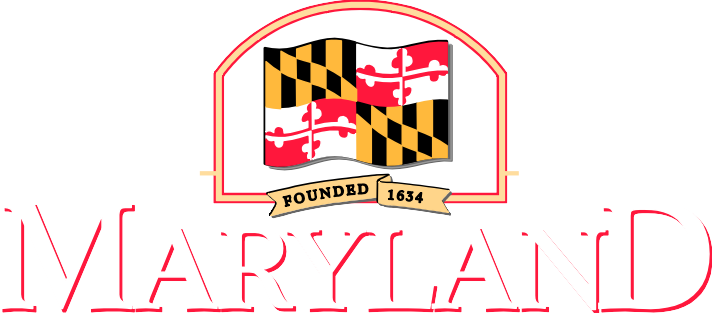 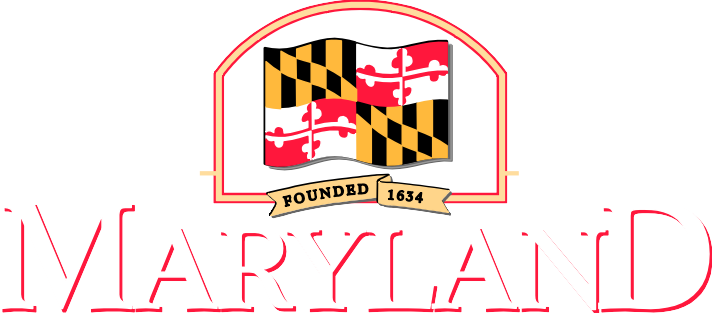 State of MarylandDepartment of Human Services (DHS)Request for Proposals (RFP)Automated financial system maintenance & enhancementsRFP Number# oths/oths-24-059-sIssue date: 4/3/2024A Prospective Offeror that has received this document from a source other than eMarylandMarketplace (eMMA) https://procurement.maryland.gov should register on eMMA. See Section 4.2.Minority Business Enterprises Are Encouraged to Respond to this Solicitation.VENDOR FEEDBACK FORMTo help us improve the quality of State solicitations, and to make our procurement process more responsive and business friendly, please provide comments and suggestions regarding this solicitation. Please return your comments with your response. If you have chosen not to respond to this solicitation, please email or fax this completed form to the attention of the Procurement Officer (see Key Information Summary Sheet below for contact information).Title: Automated Financial System Maintenance & EnhancementsSolicitation No: OTHS/OTHS-24-059-S1.	If you have chosen not to respond to this solicitation, please indicate the reason(s) below:Other commitments preclude our participation at this timeThe subject of the solicitation is not something we ordinarily provideWe are inexperienced in the work/commodities requiredSpecifications are unclear, too restrictive, etc. (Explain in REMARKS section)The scope of work is beyond our present capacityDoing business with the State is simply too complicated. (Explain in REMARKS section)We cannot be competitive. (Explain in REMARKS section)Time allotted for completion of the Proposal is insufficientStart-up time is insufficientBonding/Insurance requirements are restrictive (Explain in REMARKS section)Proposal requirements (other than specifications) are unreasonable or too risky (Explain in REMARKS section)MBE or VSBE requirements (Explain in REMARKS section)Prior State of Maryland contract experience was unprofitable or otherwise unsatisfactory (Explain in REMARKS section)Payment schedule too slowOther: __________________________________________________________________2.	If you have submitted a response to this solicitation, but wish to offer suggestions or express concerns, please use the REMARKS section below. (Attach additional pages as needed.)REMARKS: ________________________________________________________________________________________________________________________________________________________________________Vendor Name: ________________________________ Date: _______________________Contact Person: _________________________________ Phone (____) _____ - _________________Address: ______________________________________________________________________E-mail Address: ________________________________________________________________State of MarylandDepartment of Human Services (DHS)Key Information Summary SheetTable of Contents – RFP1	Minimum Qualifications	11.1	Offeror Minimum Qualifications	12	Contractor Requirements: Scope of Work	22.1	Summary Statement	22.2	Background, Purpose, and Goals	22.3	Responsibilities and Tasks	42.4	Deliverables	92.5	Service Level Agreement (SLA)	113	Contractor Requirements: General	173.1	Contract Initiation Requirements	173.2	End of Contract Transition	173.3	Invoicing	193.4	Liquidated Damages	213.5	Disaster Recovery and Data	213.6	Insurance Requirements	223.7	Security Requirements	243.8	Problem Escalation Procedure	303.9	SOC 2 Type 2 Audit Report	313.10	Experience and Personnel	333.11	Substitution of Personnel	353.12	Minority Business Enterprise (MBE) Reports	373.13	Veteran Small Business Enterprise (VSBE) Reports	383.14	Work Orders	394	Procurement Instructions	414.1	Pre-Proposal Conference	414.2	eMaryland Marketplace Advantage (eMMA)	414.3	Questions	414.4	Procurement Method	424.5	Proposal Due (Closing) Date and Time	424.6	Multiple or Alternate Proposals	424.7	Economy of Preparation	424.8	Public Information Act Notice	424.9	Award Basis	434.10	Oral Presentation	434.11	Duration of Proposal	434.12	Revisions to the RFP	434.13	Cancellations	434.14	Incurred Expenses	444.15	Protest/Disputes	444.16	Offeror Responsibilities	444.17	Acceptance of Terms and Conditions	454.18	Proposal Affidavit	454.19	Contract Affidavit	454.20	Compliance with Laws/Arrearages	454.21	Verification of Registration and Tax Payment	454.22	False Statements	454.23	Payments by Electronic Funds Transfer	464.24	Prompt Payment Policy	464.25	Electronic Procurements Authorized	464.26	MBE Participation Goal	484.27	VSBE Goal	504.28	Living Wage Requirements	524.29	Federal Funding Acknowledgement	534.30	Conflict of Interest Affidavit and Disclosure	534.31	Non-Disclosure Agreement	534.32	HIPAA - Business Associate Agreement	544.33	Nonvisual Access	544.34	Mercury and Products That Contain Mercury	554.35	Location of the Performance of Services Disclosure	554.36	Department of Human Services (DHS) Hiring Agreement	554.37	Small Business Reserve (SBR) Procurement	554.38	Maryland Healthy Working Families Act Requirements	555	Proposal Format	565.1	Two Part Submission	565.2	Proposal Delivery and Packaging	565.3	Volume I - Technical Proposal	575.4	Volume II – Financial Proposal	656	Evaluation and Selection Process	666.1	Evaluation Committee	666.2	Technical Proposal Evaluation Criteria	666.3	Financial Proposal Evaluation Criteria	666.4	Reciprocal Preference	666.5	Selection Procedures	676.6	Documents Required upon Notice of Recommendation for Contract Award	687	RFP ATTACHMENTS AND APPENDICES	69Attachment A.	Pre-Proposal Conference Response Form	73Attachment B.	Financial Proposal Instructions & Form	74Attachment C.	Proposal Affidavit	76Attachment D.	Minority Business Enterprise (MBE) Forms	77Attachment E.	Veteran-Owned Small Business Enterprise (VSBE) Forms	78Attachment F.	Maryland Living Wage Affidavit of Agreement for Service Contracts	79Attachment G.	Federal Funds Attachments	81Attachment H.	Conflict of Interest Affidavit and Disclosure	82Attachment I.	Non-Disclosure Agreement (Contractor)	83Attachment J.	HIPAA Business Associate Agreement	84Attachment K.	Mercury Affidavit	85Attachment L.	Location of the Performance of Services Disclosure	86Attachment M.	Contract	87Attachment N.	Contract Affidavit	105Attachment O.	DHS Hiring Agreement	106Attachment P.	Prime contractor List	107Appendix 1. – Abbreviations and Definitions	108Appendix 2. – Offeror Information Sheet	112Appendix 3. - Labor Categories	113Appendix 4. Labor Classification Personnel Resume Summary	146Minimum QualificationsOfferor Minimum QualificationsThere are no Offeror Minimum Qualifications for this procurement.THE REMAINDER OF THIS PAGE IS INTENTIONALLY LEFT BLANK.Contractor Requirements: Scope of WorkSummary StatementThe Department of Human Services (Department or DHS) is issuing this Request for Proposals (RFP) in order to procure a maintenance and enhancement services for its existing Automated Fiscal System (AFS) application. The Contractor will provide licensing and subject matter experts to maintain the existing AFS system on the Microsoft Dynamics 365 SaaS (D365) platform, maintain and or develop subsequent interfaces with existing DHS systems and associated web-based applications, and provide additional enhancements and modifications, as needed. This solicitation will ensure the performance and user experience of the AFS System in accordance with the State’s business needs and requirements. It is the State’s intention to obtain goods and services, as specified in this RFP, from a Contract between the selected Offeror and the State.The Department intends to make a single award as a result of this RFP. See RFP Section 4.9 Award Basis for more Contract award information.An Offeror, either directly or through its subcontractor(s), must be able to provide all goods and services and meet all of the requirements requested in this solicitation and the successful Offeror (the Contractor) shall remain responsible for Contract performance regardless of subcontractor participation in the work.Background, Purpose, and GoalsThe Department issued a Request for Proposals in December 2016 to procure a financial management solution to replace the legacy fiscal system application. The modernization project was tasked to introduce a scalable solution aimed at improving DHS business operations by eliminating statewide inefficient business processes, siloed data storage, security risks and workarounds across 24 distinct jurisdictions.  The current SaaS AFS solution through the D365 tool provides a robust financial management solution, advanced security, performance, reporting and user experience within a single unified service for all jurisdictions.The current AFS system also allows DHS’s fiscal users to set up, print and track emergency payments to various vendors, including payments for goods and services vendors and children in foster care.  The system centralizes transactional governance and data through one common solution including a common chart of accounts, financial dimensions, configurations, and user workflows (all of which did not exist through the previous system).  The AFS system maintains a history of all financial transactions used in data exchange processes and integrations with systems such as the Financial Management Information System (FMIS) and with other departments and agencies. The system also generates a variety of fiscal reports including the 302A and annual 1099 reports.Maintaining these integration and data exchanges with agency partners and accounts governed by the Comptroller and Treasurer of the State of Maryland is a critical component of this solution.Project GoalsThe Contractor shall provide a wide range of services to support the successful maintenance, operational oversight and development of services proposed to meet the State's business needs. Specific maintenance, operational and development services to be provided include:License Renewal Product (Microsoft D365 Solution)Hosted Environment (Azure Government pay-as-you-go)End-User LicensesMaintenance and Operations GoalsActively achieve End-to-End coverage for maintenance and services operations across several critical verticals: Onboarding and ImplementationsTenant and Data Management Service Update Strategy and Maintenance WindowsSecurity and Administrative AccessBusiness Continuity with high availability and disaster recoveryMonitoring, Diagnostics, and support for the cloud platformApplication SupportService initiation, augmentation, and terminationData back-up and retentionInstallation and integration servicesDevelopment and Delivery 
Provide the following development and project management support within the AFS D365 environment:Project management oversight Reports Analysis, Development and CustomizationInterface Development and CustomizationData ConversionDocumentation creation and maintenanceTestingTrainingState Staff and RolesIn addition to the Procurement Officer and Contract Monitor, the State also includes the following staff responsible for the direction and acceptance of work performed under the RFP:State Project ManagerThe State will provide a State Project Manager who may be a full-time permanent State employee or a contracted resource unaffiliated with the Contractor. The State Project Manager will provide day-to-day management of Operation & Maintenance (O&M) efforts including:assessing mandates and maintenance efforts,assisting in the maintenance of issue logs, identify issues and risks, hosting internal and joint meetings, publishing internal schedules and status reports, recommending possible issue and risk mitigation strategies associated with O&M efforts, developing Work Orders for the TO Contractor, and finalizing and approving Work Orders to accomplish maintenance efforts.The State Project Manager will also act as a facilitator between the State agency, DoIT and the Contractor, and is responsible for ensuring that work performed by the Contractor is within scope, consistent with requirements, and delivered on time and on budget. The State Project Manager shall also identify critical paths, tasks, dates, testing, and acceptance criteria and ensure that the O&M efforts stay on track and meets all Work Order objectives.Chief Information Officer  The Chief Information Officer (CIO) is the senior technical spokesperson for the Department and the project. The CIO is responsible for ensuring that the needs and accomplishments within the technical area are widely known and understood.  Other State Responsibilities  The State is responsible for providing required information, data, documentation, and test data to facilitate the Contractor’s performance of the work and will provide such additional assistance and services as is specifically set forth. The State will provide normal office working facilities and equipment reasonably necessary for Contractor performance under the Contract. Any special requirements (e.g., reprographic services, computer time, key data entry) shall be identified.Responsibilities and TasksThe core business objectives for this solicitation in support of the AFS are summarized below. In keeping with these objectives, and in accordance with State approved project implementation strategies, technical details related to the implementation will be developed throughout the project life cycle. The Department and the Contractor will collaborate on defining implementation related details comprising of technical information, infrastructure, application related specifications, and system related configurations necessary to ensure the attainment of the following AFS solution objectives:Contractor Duties and RequirementsGeneral RequirementsThe Contractor shall:Manage all staff and subcontractors performing work under the Contract.Ensure that Key Personnel are available as of the start date specified in the Notice to Proceed (NTP).Organize, direct, and coordinate the development and release planning of all activities related to this RFP.Complete all work, work products, and deliverables (including ongoing maintenance of deliverables).Maintenance and OperationsThe Contractor shall:Supply and maintain secure server environments for production, development, quality assurance, testing and user acceptance. This includes, but is not limited to maintaining operating system updates, patches and conducting monthly security assessments.
Provide dedicated technical and advisory support regarding the platform administration, maintenance of environments, feasibility of implementation and continued support of AFS D365.Validate, augment and or create the appropriate environment plan to ensure the most proficient and cost prohibitive methods to support and operate AFS and associated development processes.  
Provision the appropriate D365 hosted environment to support a full SDLC development process.
Perform all D365 scheduled maintenance with appropriate notice. This includes any planned downtime associated with making low impact changes or for performing routine maintenance on production systems and services accessed by AFS D365 users.
Provide D365 performance monitoring and preventive maintenance.
 Develop a maintenance plan applicable for preventive and reactive maintenance for the system as well as individual assets. Development and DeliveryThe Contractor shall:Deliver and maintain all documentation consistent with the approved implementation methodology in an agreed upon State-owned repository readily available to those who should have access to them. The Contractor shall deliver, and keep updated, all required documentation at an enterprise-quality level. Perform project management including project monitoring, progress reporting, agile associated feature/story grooming, applicable backlog grooming, acceptance requirements, resource assignments, automated builds, testing of completed tasks, user acceptance, and release management capabilities.  Proactively identify and report roadblocks and risks as they arise and suggest mitigating strategies to the Project Manager.Using Agile Principles, collaborate with product stakeholders to plan and deliver work in timely increments.Participate in regular meetings including: Standup, sprint review, and iterative Program Increments (PI) meetings as identified in the proposed Work Plan.DHS/State hosted Business Continuity and Capacity Planning meetings. Reasonable and sufficient notice will be provided when applicable.On a quarterly basis, submit a review of the Contractor’s performance during the previous quarter and include work delivered and work not delivered.Create, update and/or review technical design specifications.Develop, modify, and customize reports, interfaces, and forms to the specification of the State as requested. Provide assistance and support for systems integration initiatives or data exchange between AFS and current or new DHS applications.    Contractor-Supplied Hardware, Software, and Materials By responding to this RFP and accepting a Contract award, the successful Offeror specifically agrees that for any software, hardware or hosting service that it proposes, the State will have the right to purchase such item(s) from another source, instead of from the selected Offeror.SaaS applications shall be accessible from various client devices through a thin client interface such as a Web browser (e.g., Web-based email) or a program interface.The State shall be permitted to limit user-specific application configuration settings.The Contractor is responsible for the acquisition and operation of all hardware, software and network support related to the services being provided and shall keep all software current.All Upgrades and regulatory updates shall be provided at no additional cost.The State requires that the Offeror price individual software modules separately.The State also requires that the selected Offeror provide fully functional, generally available software and multiple-user licenses for purchase as needed throughout the life of the Contract.The selected Offeror shall install and provide all documentation for the software furnished under the Contract.Hardware and software costs procured as part of the RFP cannot exceed 49 percent of the total Contract value.Material costs shall be passed through with no mark-up by the Contractor.The Contractor shall prepare software releases and stage at the Department for validation in the system test environment. The Department will provide authorization to proceed. The Department will have the ability to manage the distribution of these releases to the appropriate sites. To support this requirement, the Contractor shall propose, provide, and fully describe their solution for updating all sites with any new software releases.Required Project Policies, Guidelines and MethodologiesThe State has adopted an enterprise Agile development and implementation methodology. An Agile approach is a cooperative engagement in which teams deliver business value in the form of working functionality early and often. This is done through close collaboration with functional stakeholders, iteration management, work prioritization and the frequent delivery of high-quality demonstrable solutions. The Contractor is required to adopt a similar Agile approach in addressing and delivering the AFS Solution.The Contractor shall be required to comply with all applicable laws, regulations, policies, standards and guidelines affecting Information Technology projects, which may be created or changed periodically. Offeror is required to review all applicable links provided below and state compliance in its response.It is the responsibility of the Contractor to ensure adherence and to remain abreast of new or revised laws, regulations, policies, standards and guidelines affecting project execution. These include, but are not limited to:The State of Maryland System Development Life Cycle (SDLC) methodology at: http://doit.maryland.gov/SDLC/Pages/agile-sdlc.aspx ;The State of Maryland Information Technology Security Policy and Standards at: http://www.DoIT.maryland.gov- keyword: Security Policy;The State of Maryland Information Technology Non-Visual Standards at: http://doit.maryland.gov/policies/Pages/ContractPolicies.aspx;The Contractor shall follow the State approved project management methodologies.    Product RequirementsOfferors may propose open-source software; however, the Offeror must provide operational support for the proposed software as part of its Proposal.Offeror shall be authorized to furnish the proposed goods and services. Offerors proposing to resell services of another entity must be authorized by such other entity (See RFP Section 5.3.2.) No international processing for State Data: As described in Section 3.7 Security Requirements, Offerors are advised that any processing or storage of data outside of the continental U.S. is prohibited. Offeror consistent expiration dates: A PO for a service already being delivered to the Department under the Contract shall terminate on the same calendar day as the prior product/service. As appropriate, charges shall be pro-rated. Any Contract award is contingent on the State’s agreement, during the Proposal evaluation process, to any applicable terms of use and any other agreement submitted under Section 5.3.2.  Such agreed upon terms of use shall apply consistently across services ordered under the Contract.The Contractor shall not establish any auto-renewal of services beyond the period identified in Contract documents. In addition to any notices of renewal sent to the Department, Contractors shall email notices of renewal to the e-mail address designated by the Contract Monitor.Maintenance and SupportMaintenance and support, and Contractor’s ongoing maintenance and support obligations, are defined as follows:Maintenance commences at the initial startup of activities.  Billing for such maintenance and support shall commence after initial startup of activities. Software maintenance includes all future updates and system enhancements applicable to system modules licensed without further charge to all licensed users maintaining a renewable software support contract. License renewals for the primary SaaS system any supplemental software or services required. Support shall be provided for superseded releases and back releases still in use by the State.For the first year and all subsequent Contract years, the following services shall be provided for the current version and one previous version of any Software provided with the Deliverables, commencing upon initial contract engagement.Error Correction. Upon notice by State of a problem with the Software (which problem can be verified), reasonable efforts to correct or provide a working solution for the problem.Material Defects. Contractor shall notify the State of any material errors or defects in the Deliverables known or made known to Contractor from any source during the life of the Contract that could cause the production of inaccurate or otherwise materially incorrect results. The Contractor shall initiate actions as may be commercially necessary or proper to effect corrections of any such errors or defects.Updates. Contractor will provide to the State at no additional charge all new releases and bug fixes (collectively referred to as “Updates”) for any software Deliverable developed or published by the Contractor and made available to its other customers.Operations tasks to include security monitoring.Activity reportingTechnical Support  “Technical Support” means Contractor-provided assistance for the services or Solution furnished under the Contract, after initial end-user support confirms a technical issue that requires additional troubleshooting capabilities.Technical Support shall be available during Normal State Business Hours. The State shall be able to contact a Technical Support team member 24 hours per day, 7 days per week, 365 days per year.Contractor Personnel providing technical support shall be familiar with the State’s account (i.e., calls shall not be sent to a general queue). Contractor shall return calls for service of high priority system issues (see Section 2.5.9 Service Level Agreement) within fifteen (15) minutes.Calls for non-emergency or high priority IT service requests that are not immediately answered will be returned within two (2) hours or immediately the following day if after Normal State Business Hours. The State shall be provided with information on SaaS product and applicable hosted environment problems and limitations, potential vulnerabilities, updates and disruptions along with any applicable solution or mitigation to those problems.DeliverablesDeliverable SubmissionFor every deliverable, the Contractor shall request the Contract Monitor confirm receipt of that deliverable by sending an e-mail identifying the deliverable name and date of receipt.Unless specified otherwise, written deliverables shall be compatible with Microsoft Office, Microsoft Project or Microsoft Visio within two (2) versions of the current version. At the Contract Monitor’s discretion, the Contract Monitor may request one hard copy of a written deliverable.A standard deliverable review cycle will be elaborated and agreed-upon between the State and the Contractor. This review process is entered into when the Contractor completes a deliverable.For any written deliverable, the Contract Monitor may request a draft version of the deliverable, to comply with the minimum deliverable quality criteria listed in Section 2.4.3 Minimum Deliverable Quality. Drafts of each final deliverable, except status reports, are required at least two weeks in advance of when the final deliverables are due (with the exception of deliverables due at the beginning of the project where this lead time is not possible, or where draft delivery date is explicitly specified). Draft versions of a deliverable shall comply with the minimum deliverable quality criteria listed in Section 2.4.3 Minimum Deliverable Quality.Deliverable AcceptanceA final deliverable shall satisfy the scope and requirements of this RFP for that deliverable, including the quality and acceptance criteria for a final deliverable as defined in Section 2.4.4 Deliverable Descriptions/Acceptance Criteria.The Contract Monitor shall review a final deliverable to determine compliance with the acceptance criteria as defined for that deliverable. The Contract Monitor is responsible for coordinating comments and input from various team members and stakeholders. The Contract Monitor is responsible for providing clear guidance and direction to the Contractor in the event of divergent feedback from various team members.The Contract Monitor will issue to the Contractor a notice of acceptance or rejection of the deliverable. The Contractor shall submit a proper invoice in accordance with the procedures in Section 3.3. In the event of rejection, the Contract Monitor will formally communicate in writing any deliverable deficiencies or non-conformities to the Contractor, describing in those deficiencies what shall be corrected prior to acceptance of the deliverable in sufficient detail for the Contractor to address the deficiencies. The Contractor shall correct deficiencies and resubmit the corrected deliverable for acceptance within the agreed-upon time period for correction. Minimum Deliverable QualityThe Contractor shall subject each deliverable to its internal quality-control process prior to submitting the deliverable to the State.Each deliverable shall meet the following minimum acceptance criteria:Be presented in a format appropriate for the subject matter and depth of discussion.Be organized in a manner that presents a logical flow of the deliverable’s content.Represent factual information reasonably expected to have been known at the time of submittal.In each section of the deliverable, include only information relevant to that section of the deliverable.Contain content and presentation consistent with industry best practices in terms of deliverable completeness, clarity, and quality.Meets the acceptance criteria applicable to that deliverable, including any State policies, functional or non-functional requirements, or industry standards.Contains no structural errors such as poor grammar, misspellings, or incorrect punctuation.Must contain the date, author, and page numbers. When applicable for a deliverable, a revision table must be included.A draft written deliverable may contain limited structural errors such as incorrect punctuation and shall represent a significant level of completeness toward the associated final written deliverable. The draft written deliverable shall otherwise comply with minimum deliverable quality criteria above. Deliverable Descriptions/Acceptance CriteriaIn addition to the Management Plan outlined below, the Contractor may suggest other subtasks, artifacts, or deliverables to improve the quality and success of the assigned tasks.Service Level Agreement (SLA)The capability of DHS to provide reliable service to its customers depends on the ability of the selected Contractor to provide timely and accurate information. The unreliable operation of DHS’s systems causes severe stress to the customers of DHS and a strong negative impact on the State’s reputation.  As a result, it is critical that the Contractor understand DHS’s expectations around levels of system availability and timeliness of service and system performance.Definitions A “Problem” is defined as any situation or issue reported via a help desk ticket that is related to the system operation that is not an enhancement request.“Problem resolution time” is defined as the period of time from when the help desk ticket is opened to when it is resolved. Monthly Charges: for purposes of SLA credit calculation, Monthly Charges are defined as the charges set forth in Attachment B, Financial Proposal Form, invoiced during the month of the breach for the monthly fixed services, or, in the event of annual billing, 1/12 of the annual invoice amount Financial Proposal Form. SLA RequirementsThe Contractor shall:Be responsible for complying with all performance measurements and shall also ensure compliance by all subcontractors.Meet the Problem response time and resolution requirements as defined in Section 2.5.9.Provide a monthly report to monitor and detail response times and resolution times.Log Problems into the state approved ledger, template and assign an initial severity (High, Normal or Low as defined in Section 2.5.8).  Respond to and update all Problems, including recording when a Problem is resolved and its resolution. Appropriate Department personnel shall be notified when a Problem is resolved.The Department shall make the final determination regarding Problem severity.Contractor shall review any Problem with the Department to establish the remediation plan and relevant target dates. SLA Effective Date (SLA Activation Date)SLAs set forth herein shall be in effect beginning with the commencement of monthly services as of the completion of the Transition-In Period.Beginning on the SLA Activation Date, for any performance measurement not met during the monthly reporting period, the SLA credit for that individual measurement shall be applied to the Monthly Charges.Service Level ReportingContractor performance will be monitored by the Department.The Contractor shall provide detailed monthly reports evidencing the attained level for each SLA. The Contractor shall provide a monthly summary report for SLA performance.Monthly reports shall be delivered to the Contract Monitor on a frequent or on demand basis. Schedule and method of delivery will be provided and approved by the Project Manager. If any of the performance measurements are not met during the monthly reporting period, the Contractor will be notified of the standard that is not in compliance. SLA Service CreditsTime is an essential element of the Contract. For work that is not completed within the time(s) specified in the service level metrics below, the Contractor shall be liable for service credits in the amount(s) provided for in the Contract.Service credits will be cumulative for each missed service requirement. The State, at its option for amount due the State as service credits, may deduct such from any money payable to the Contractor or may bill the Contractor as a separate item. In the event of a catastrophic failure affecting all services OR the entire Solution, all affected SLAs shall be credited to the State. In no event shall the aggregate of all SLA credits paid to the State in any calendar month exceed 25% of the Monthly Charges.Example: If the Monthly Charges were $100,000 and one SLA were missed, with an applicable 4% credit, the credit to the monthly invoice would be $4,000, and the State would pay a net Monthly Charge of $96,000.The parties agree that any assessment of service credits shall be construed and treated by the parties not as imposing a penalty upon the Contractor, but as compensation to the State for the Contractor’s failure to satisfy its service level obligations.Root Cause AnalysisIf the same SLA measurement yields an SLA credit more than once, the Contractor shall conduct a root cause analysis. Such root cause analysis shall be provided within 30 days of the second breach, and every breach thereafter.In addition, for each ‘Emergency’ or ‘High’ priority Problem, the affected parties will perform a root cause analysis and institute a process of problem management to prevent recurrence of the issue.Service Level Measurements Table (Operational performance)The Contractor shall comply with the service level measurements in the following table:Service Level Measurement Table for maintaining a SaaS implementation
The Contractor shall be responsible for ensuring system-operability for the entire duration of the Contract. During the term, the Contractor shall comply with service level related metrics and system severity (Sev) measurements as detailed in the table below. The Contractor shall comply with the incident/help desk Service Level measurements as defined in the following table for maintaining a SaaS implementation:The State shall have the unilateral right to reallocate percentages among the various SLAs annually on the anniversary of the Contract, provided that such reallocation will not exceed the cap identified in Section 2.5.5. THE REMAINDER OF THIS PAGE IS INTENTIONALLY LEFT BLANK.Contractor Requirements: GeneralContract Initiation RequirementsThe State shall schedule and hold a kickoff meeting within 10 Calendar Days of the Contract NTP Date.  The State Project Manager, the Contractor and the Contractor’s Key Personnel, and any other State and Contractor staff deemed appropriate shall attend the meeting.  At the kickoff, the State will outline the transition-in period which can be a period of up to 120 days.  The Contractor shall furnish a draft schedule describing the activities for the Contractor, the State, and any third parties to satisfy the full migration of responsibilities, service delivery, invoice processing, monitoring and other contract terms and conditions within the transition in period.  Actives required or performed as part of the transition-in period must be captured in a sperate document called the Transition-In plan.  The Transition-In Plan shall address: Communications between the Contractor and the AFS management and associated team.  Attaining working knowledge of the AFS Systems, configuration and controls, AFS general business operations including historical project documents provided by the AFS team.  Progress and completion status of any responsibilities anticipated for migration to the contractor, transition of services to be delivered, access controls and or activities to be completed during the transition-in period.End of Contract TransitionThe Contractor shall provide transition assistance as requested by the State to facilitate the orderly transfer of services to the State or a follow-on contractor, for a period up to 120 days prior to Contract end date, or the termination thereof. Such transition efforts shall consist, not by way of limitation, of:Provide additional services and support as requested to successfully complete the transition.Maintain the services called for by the Contract at the required level of proficiency.Provide updated System Documentation (see Appendix 1), as appropriate; andProvide current operating procedures (as appropriate). The Contractor shall work toward a prompt and timely transition, proceeding in accordance with the directions of the Contract Monitor. The Contract Monitor may provide the Contractor with additional instructions to meet specific transition requirements prior to the end of the Contract.The Contractor shall ensure that all necessary knowledge and materials for the tasks completed are transferred to the custody of State personnel or a third party, as directed by the Contract Monitor.The Contractor shall support end-of-Contract transition efforts with technical and project support to include but not be limited to:The Contractor shall provide a draft Transition-Out Plan 180 Business Days in advance of Contract end date.The Transition-Out Plan shall address at a minimum the following areas:Any staffing concerns/issues related to the closeout of the Contract.Communications and reporting process between the Contractor, the Department and the Contract Monitor.Security and system access review and closeout.Any software (SaaS or others) inventory and licensing including transfer of any point of contact for required software licenses to the Department or a designee.Any final training/orientation of Department staff.Connectivity services provided, activities and approximate timelines required for Transition-Out.Knowledge transfer, to include:A working knowledge of the current system environments as well as the general business practices of the Department.Review with the Department the procedures and practices that support the business process and current system environments.Working knowledge of all technical and functional matters associated with the Solution, its architecture, data file structure, interfaces, any batch programs, and any hardware or software tools utilized in the performance of the Contract.Documentation that lists and describes all tools utilized in the performance of the Contract.A working knowledge of various utilities and corollary software products used in support and operation of the Solution.Plans to complete tasks and any unfinished work items (including open change requests, and known bug/issues); andAny risk factors with the timing and the Transition-Out schedule and transition process. The Contractor shall document any risk factors and suggested solutions.NOTE:  If DHS exercises the option period(s), the Transition Out Plan will be updated annually at the beginning of each year during all option periods.  The Plan shall be updated within sixty (60) calendar days of the start of each year during the option periods.  No less than thirty (30) calendar days before the end of the Contract, during the Transition Out phase, the Contractor shall submit a revised Transition Out Plan.The Contractor shall ensure all documentation and data including, but not limited to, System Documentation and current operating procedures, is current and complete with a hard and soft copy in a format prescribed by the Contract Monitor.The Contractor shall provide copies of any current daily and weekly back-ups to the Department, or a third party as directed by the Contract Monitor as of the final date of transition, but no later than the final date of the Contract.Access to any data or configurations of the furnished product and services shall be available after the expiration of the Contract as described in Section 3.2.5. Return and Maintenance of State DataUpon termination or the expiration of the Contract Term, the Contractor shall: (1) return to the State all State data in either the form it was provided to the Contractor or in a mutually agreed format along with the schema necessary to read such data; (2) preserve, maintain, and protect all State data until the earlier of a direction by the State to delete such data or the expiration of 90 days (“the retention period”) from the date of termination or expiration of the Contract term; (3) after the retention period, the Contractor shall securely dispose of and permanently delete all State data in all of its forms, such as disk, CD/DVD, backup tape and paper such that it is not recoverable, according to National Institute of Standards and Technology (NIST)-approved methods with certificates of destruction to be provided to the State; and (4) prepare an accurate accounting from which the State may reconcile all outstanding accounts. The final monthly invoice for the services provided hereunder shall include all charges for the 90-day data retention period.During any period of service suspension, the Contractor shall maintain all State data in its then existing form, unless otherwise directed in writing by the Contract Monitor.In addition to the foregoing, the State shall be entitled to any post-termination/expiration assistance generally made available by Contractor with respect to the services. InvoicingGeneralThe Contractor shall send each invoice and signed authorization using the Department's invoicing system, which will be provided upon Contract award. All invoices for services shall be verified by the Contractor as accurate at the time of submission.An invoice not satisfying the requirements of a Proper Invoice (as defined at COMAR 21.06.09.01 and .02) cannot be processed for payment. To be considered a Proper Invoice, invoices must include the following information, without error:Contractor name and address.Remittance address.Federal taxpayer identification (FEIN) number, social security number, as appropriate.Invoice period (i.e. time period during which services covered by invoice were performed).Invoice date.Invoice number.State assigned Contract number.State assigned (Blanket) Purchase Order number(s).Goods or services provided.Amount due; andAny additional documentation required by regulation or the Contract.Invoices that contain both fixed price and time and material items shall clearly identify each item as either fixed price or time and material billing.The Department reserves the right to reduce or withhold Contract payment in the event the Contractor does not provide the Department with all required deliverables within the time frame specified in the Contract or otherwise breaches the terms and conditions of the Contract until such time as the Contractor brings itself into full compliance with the Contract. Any action on the part of the Department, or dispute of action by the Contractor, shall be in accordance with the provisions of Md. Code Ann., State Finance and Procurement Article §§ 15-215 through 15-223 and with COMAR 21.10.04.The State is generally exempt from federal excise taxes, Maryland sales and use taxes, District of Columbia sales taxes and transportation taxes. The Contractor, however, is not exempt from such sales and use taxes and may be liable for the same.Invoices for final payment shall be clearly marked as “FINAL” and submitted when all work requirements have been completed and no further charges are to be incurred under the Contract. In no event shall any invoice be submitted later than 60 calendar days from the Contract termination date.Invoice Submission ScheduleThe Contractor shall submit invoices in accordance with the following schedule:For items of work for which there is one-time pricing (see Attachment B – Financial Proposal Form) those items shall be billed in the month following the acceptance of the work by the Department.For items of work for which there is annual pricing, see Attachment B– Financial Proposal Form, those items shall be billed in equal monthly installments for the applicable Contract year in the month following the performance of the services.For the purposes of the Contract an amount will not be deemed due and payable if:The amount invoiced is inconsistent with the Contract.The proper invoice has not been submitted by the Contractor or received by the party or office by the due dates specified in the Contract.The invoice or performance is in dispute, or the Contractor has failed to otherwise comply with the provisions of the Contract.The item or services have not been accepted.The quantity of items delivered is less than the quantity ordered.The items or services do not meet the quality requirements of the Contract. If the Contract provides for progress payments, the proper invoice for the progress payment has not been submitted pursuant to the schedule.If the Contract provides for withholding a retainage and the invoice is for the retainage, all stipulated conditions for release of the retainage have not been met; orThe Contractor has not submitted satisfactory documentation or other evidence reasonably required by the Procurement Officer or by the Contract concerning performance under the Contract and compliance with its provisions. Travel ReimbursementTravel will not be reimbursed under this RFP.Liquidated DamagesMBE Liquidated DamagesMBE liquidated damages are identified in Attachment M. Liquidated Damages other than MBE  THIS SECTION IS INAPPLICABLE TO THIS RFP.Disaster Recovery and DataThe following requirements apply to the Contract:Redundancy, Data Backup and Disaster Recovery Unless specified otherwise in the RFP, Contractor shall maintain or cause to be maintained disaster avoidance procedures designed to safeguard State data and other confidential information, Contractor’s processing capability and the availability of hosted services, in each case throughout the Contract term. Any force majeure provisions of the Contract do not limit the Contractor’s obligations under this provision.The Contractor shall have robust contingency and disaster recovery (DR) plans in place to ensure that the services provided under the Contract will be maintained in the event of disruption to the Contractor/subcontractor’s operations (including, but not limited to, disruption to information technology systems), however caused.The Contractor shall furnish a DR site. The DR site shall be at least 100 miles from the primary operations site and have the capacity to take over complete production volume in case the primary site becomes unresponsive.The contingency and DR plans must be designed to ensure that services under the Contract are restored after a disruption within twenty-four (24) hours from notification and a recovery point objective of one (1) hour or less prior to the outage to avoid unacceptable consequences due to the unavailability of services.The Contractor shall test the contingency/DR plans at least twice annually to identify any changes that need to be made to the plan(s) to ensure a minimum interruption of service. Coordination shall be made with the State to ensure limited system downtime when testing is conducted. At least one (1) annual test shall include backup media restoration and failover/fallback operations at the DR location. The Contractor shall send the Contract Monitor a notice of completion following completion of DR testing.Such contingency and DR plans shall be available for the Department to inspect and practically test at any reasonable time, and subject to regular updating, revising, and testing throughout the term of the Contract. Data Export/ImportThe Contractor shall, at no additional cost or charge to the State, in an industry standard/non-proprietary format:perform a full or partial import/export of State data within 24 hours of a request; orprovide to the State the ability to import/export data at will and provide the State with any access and instructions which are needed for the State to import or export data.Any import or export shall be in a secure format per the Security Requirements. Data Ownership and AccessData, databases and derived data products created, collected, manipulated, or directly purchased as part of an RFP are the property of the State. The purchasing State agency is considered the custodian of the data and shall determine the use, access, distribution and other conditions based on appropriate State statutes and regulations.Public jurisdiction user accounts and public jurisdiction data shall not be accessed, except (1) during data center operations, (2) in response to service or technical issues, (3) as required by the express terms of the Contract, including as necessary to perform the services hereunder or (4) at the State’s written request.The Contractor shall limit access to and possession of State data to only Contractor Personnel whose responsibilities reasonably require such access or possession and shall train such Contractor Personnel on the confidentiality obligations set forth herein.At no time shall any data or processes – that either belong to or are intended for the use of the State or its officers, agents or employees – be copied, disclosed or retained by the Contractor or any party related to the Contractor for subsequent use in any transaction that does not include the State.The Contractor shall not use any information collected in connection with the services furnished under the Contract for any purpose other than fulfilling such services. Provisions in Sections 3.5.1 – 3.5.3 shall survive expiration or termination of the Contract. Additionally, the Contractor shall flow down the provisions of Sections 3.5.1-3.5.3 (or the substance thereof) in all subcontracts.Insurance RequirementsThe Contractor shall maintain, at a minimum, the insurance coverages outlined below, or any minimum requirements established by law if higher, for the duration of the Contract, including option periods, if exercised:The following type(s) of insurance and minimum amount(s) of coverage are required:Commercial General Liability - of $1,000,000 combined single limit per occurrence for bodily injury, property damage, and personal and advertising injury and $3,000,000 annual aggregate.  The minimum limits required herein may be satisfied through any combination of primary and umbrella/excess liability policies. Errors and Omissions/Professional Liability - $1,000,000 per combined single limit per claim and $3,000,000 annual aggregate. Crime Insurance/Employee Theft Insurance - to cover employee theft with a minimum single loss limit of $1,000,000 per loss, and a minimum single loss retention not to exceed $10,000.  The State of Maryland and the Department should be added as a “loss payee.” Cyber Security / Data Breach Insurance – The Contractor shall possess and maintain throughout the term of the Contractor and for three (3) years thereafter, cyber risk/ data breach insurance (either separately or as part of a broad Professional Liability or Errors and Omissions Insurance) with limits of at least five million dollars ($5,000,000) per claim. Any "insured vs. insured" exclusions will be modified accordingly to allow the State additional insured status without prejudicing the State’s rights under the policy(ies). Coverage shall be sufficiently broad to respond to the Contractor's duties and obligations under the Contract and shall include, but not be limited to, claims involving privacy violations, information theft, damage to or destruction of electronic information, the release of Sensitive Data, and alteration of electronic information, extortion, and network security. The policy shall provide coverage for, not by way of limitation, breach response costs as well as regulatory fines and penalties as well as credit monitoring expenses with limits sufficient to respond to these obligations.Worker’s Compensation - The Contractor shall maintain such insurance as necessary or as required under Workers’ Compensation Acts, the Longshore and Harbor Workers’ Compensation Act, and the Federal Employers’ Liability Act, to not be less than one million dollars ($1,000,000) per occurrence (unless a state’s law requires a greater amount of coverage). Coverage must be valid in all states where work is performed.Automobile or Commercial Truck Insurance - The Contractor shall maintain Automobile or Commercial Truck Insurance (including owned, leased, hired, and non-owned vehicles) as appropriate with Liability, Collision, and PIP limits no less than those required by the State where the vehicle(s) is registered, but in no case less than those required by the State of Maryland. The State shall be listed as an additional insured on the faces of the certificates associated with the coverages listed above, including umbrella policies, excluding Workers’ Compensation Insurance and professional liability.   All insurance policies shall be endorsed to include a clause requiring the insurance carrier provide the Procurement Officer, by certified mail, not less than 30 days’ advance notice of any non-renewal, cancellation, or expiration. The Contractor shall notify the Procurement Officer in writing, if policies are cancelled or not renewed within five (5) days of learning of such cancellation or nonrenewal. The Contractor shall provide evidence of replacement insurance coverage to the Procurement Officer at least 15 days prior to the expiration of the insurance policy then in effect.Any insurance furnished as a condition of the Contract shall be issued by a company authorized to do business in the State.The recommended awardee must provide current certificate(s) of insurance with the prescribed coverages, limits and requirements set forth in this section within five (5) Business Days from notice of recommended award. During the period of performance for multi-year contracts, the Contractor shall provide certificates of insurance annually, or as otherwise directed by the Contract Monitor.Subcontractor InsuranceThe Contractor shall require any subcontractors to obtain and maintain comparable levels of coverage and shall provide the Contract Monitor with the same documentation as is required of the Contractor.Security RequirementsThe following requirements are applicable to the Contract:Employee IdentificationContractor Personnel shall always display his or her company ID badge in a visible location while on State premises. Upon request of authorized State personnel, each Contractor Personnel shall provide additional photo identification.Contractor Personnel shall cooperate with State site requirements, including but not limited to, being prepared to be escorted at all times, and providing information for State badge issuance.Contractor shall remove any Contractor Personnel from working on the Contract where the State determines, in its sole discretion, that Contractor Personnel has not adhered to the Security requirements specified herein.The State reserves the right to request that the Contractor submit proof of employment authorization of non-United States Citizens, prior to commencement of work under the Contract. Criminal Background CheckThe Contractor shall obtain from each individual assigned to work on the Contract a statement permitting a criminal background check.  The Department will obtain a criminal background check for each individual using a source of its choosing.  The Contract Monitor reserves the right to reject any individual based upon the results of the background check. The Contractor shall obtain criminal background checks on candidates it sends for employment at the Department. At a minimum, these checks must contain convictions and probation before judgment (PBJ) pleadings within the State of Maryland. This check may be performed by a public or private entity.Contractor shall provide certification to the Department that the Contractor has completed the required criminal background check described in this RFP for each required Contractor Personnel prior to assignment, and that the Contractor Personnel have successfully passed this check.Persons with a criminal record may not perform services under the Contract unless prior written approval is obtained from the Contract Monitor. The Contract Monitor reserves the right to reject any individual based upon the results of the background check. Decisions of the Contract Monitor as to acceptability of a candidate are final. The State reserves the right to refuse any individual Contractor Personnel to work on State premises, based upon certain specified criminal convictions, as specified by the State.The criminal record check of each Contractor Personnel who will work on State premises shall be reviewed by the Contractor for convictions of any of the following crimes described in the Annotated Code of Maryland, Criminal Law Article:§§ 6-101 through 6-104, 6-201 through 6-205, 6-409 (various crimes against property).any crime within Title 7, Subtitle 1 (various crimes involving theft).§§ 7-301 through 7-303, 7-313 through 7-317 (various crimes involving telecommunications and electronics).§§ 8-201 through 8-302, 8-501 through 8-523 (various crimes involving fraud).§§9-101 through 9-417, 9-601 through 9-604, 9-701 through 9-706.1 (various crimes against public administration); ora crime of violence as defined in CL § 14-101(a).A particular on-site location covered by the Contract may require more restrictive conditions regarding the nature of prior criminal convictions that would result in Contractor Personnel not being permitted to work on those premises. Upon receipt of a location’s more restrictive conditions regarding criminal convictions, the Contractor shall provide an updated certification regarding the Contractor Personnel working at or assigned to those premises. On-Site Security Requirement(s)For the conditions noted below, Contractor Personnel may be barred from entrance or leaving any site until such time that the State’s conditions and queries are satisfied.Contractor Personnel may be subject to random security checks when entering and leaving State secured areas. The State reserves the right to require Contractor Personnel to be accompanied while in secured premises.Some State sites, especially those premises of the Department of Public Safety and Correctional Services, require each person entering the premises to document and inventory items (such as tools and equipment) brought onto the site, and to submit to a physical search of his or her person. Therefore, Contractor Personnel shall always have available an inventory list of tools being brought onto a site and be prepared to present the inventory list to the State staff or an officer upon arrival for review, as well as present the tools or equipment for inspection. Before leaving the site, the Contractor Personnel will again present the inventory list and the tools or equipment for inspection. Upon both entering the site and leaving the site, State staff or a correctional or police officer may search Contractor Personnel. Depending upon facility rules, specific tools or personal items may be prohibited from being brought into the facility.Any Contractor Personnel who enter the premises of a facility under the jurisdiction of the Department may be searched, fingerprinted (for the purpose of a criminal history background check), photographed and required to wear an identification card issued by the Department.Further, Contractor Personnel shall not violate Md. Code Ann., Criminal Law Art. Section 9-410 through 9-417 and such other security policies of the agency that controls the facility to which the Contractor Personnel seeks access. The failure of any of the Contractor Personnel to comply with any provision of the Contract is sufficient grounds for the State to immediately terminate the Contract for default. Information TechnologyA.	Contractors shall comply with and adhere to the State IT Security Policy and Standards.  These policies may be revised from time to time and the Contractor shall comply with all such revisions.  Updated and revised versions of the State IT Policy and Standards are available online at: www.doit.maryland.gov – keyword:  Security Policy.B.	The Contractor shall not connect any of its own equipment to a State LAN/WAN without prior written approval by the State.  The Contractor shall complete any necessary paperwork as directed and coordinated with the Contract Monitor to obtain approval by the State to connect Contractor-owned equipment to a State LAN/WAN.The Contractor shall:Implement administrative, physical, and technical safeguards to protect State data that are no less rigorous than accepted industry best practices for information security such as those listed below (see Section 3.7.5).Ensure that all such safeguards, including the manner in which State data is collected, accessed, used, stored, processed, disposed of and disclosed, comply with applicable data protection and privacy laws as well as the terms and conditions of the Contract; andThe Contractor, and Contractor Personnel, shall (i) abide by all applicable federal, State and local laws, rules and regulations concerning security of Information Systems and Information Technology and (ii) comply with and adhere to the State IT Security Policy and Standards as each may be amended or revised from time to time. Updated and revised versions of the State IT Policy and Standards are available online at:  https://doit.maryland.gov/policies/Pages/default.aspx Data Protection and Controls Contractor shall ensure a secure environment for all State data and any hardware and software (including but not limited to servers, network and data components) provided or used in connection with the performance of the Contract and shall apply or cause application of appropriate controls to maintain such a secure environment (“Security Best Practices”).  Such Security Best Practices shall comply with an accepted industry standard, such as the NIST cybersecurity framework.To ensure appropriate data protection safeguards are in place, the Contractor shall implement and maintain the following controls at all times throughout the Term of the Contract (the Contractor may augment this list with additional controls):Establish separate production, test, and training environments for systems supporting the services provided under the Contract and ensure that production data is not replicated in test or training environment(s) unless it has been previously anonymized or otherwise modified to protect the confidentiality of Sensitive Data elements. The Contractor shall ensure the appropriate separation of production and non-production environments by applying the data protection and control requirements listed in Section 3.7.5.Apply hardware and software hardening procedures as recommended by Center for Internet Security (CIS) guides https://www.cisecurity.org/, Security Technical Implementation Guides (STIG) https://public.cyber.mil/stigs/, or similar industry best practices to reduce the systems’ surface of vulnerability, eliminating as many security risks as possible and documenting what is not feasible or not performed according to best practices. Any hardening practices not implemented shall be documented with a plan of action and milestones including any compensating control.  These procedures may include but are not limited to removal of unnecessary software, disabling or removing unnecessary services, removal of unnecessary usernames or logins, and the deactivation of unneeded features in the Contractor’s system configuration files.Ensure that State data is not comingled with non-State data through the proper application of compartmentalization Security Measures.  Apply data encryption to protect Sensitive Data at all times, including in transit, at rest, and also when archived for backup purposes. Unless otherwise directed, the Contractor is responsible for the encryption of all Sensitive Data. For all State data the Contractor manages or controls, data encryption shall be applied to such data in transit over untrusted networks.  Encryption algorithms which are utilized for encrypting data shall comply with current Federal Information Processing Standards (FIPS), “Security Requirements for Cryptographic Modules”, FIPS PUB 140-2: http://csrc.nist.gov/publications/fips/fips140-2/fips1402.pdfhttp://csrc.nist.gov/groups/STM/cmvp/documents/140-1/1401vend.htmEnable appropriate logging parameters to monitor user access activities, authorized and failed access attempts, system exceptions, and critical information security events as recommended by the operating system and application manufacturers and information security standards, including Maryland Department of Information Technology’s Information Security Policy.  Retain the aforementioned logs and review them at least daily to identify suspicious or questionable activity for investigation and documentation as to their cause and remediation, if required. The Department shall have the right to inspect these policies and procedures and the Contractor or subcontractor’s performance to confirm the effectiveness of these measures for the services being provided under the Contract.Ensure system and network environments are separated by properly configured and updated firewalls.  Restrict network connections between trusted and untrusted networks by physically or logically isolating systems from unsolicited and unauthenticated network traffic. By default, “deny all” and only allow access by exception. Review, at least annually, the aforementioned network connections, documenting and confirming the business justification for the use of all service, protocols, and ports allowed, including the rationale or compensating controls implemented for those protocols considered insecure but necessary. Perform regular vulnerability testing of operating system, application, and network devices. Such testing is expected to identify outdated software versions; missing software patches; device or software misconfigurations; and to validate compliance with or deviations from the security policies applicable to the Contract. Contractor shall evaluate all identified vulnerabilities for potential adverse effect on security and integrity and remediate the vulnerability no later than 30 days following the earlier of vulnerability’s identification or public disclosure, or document why remediation action is unnecessary or unsuitable. The Department shall have the right to inspect the Contractor’s policies and procedures and the results of vulnerability testing to confirm the effectiveness of these measures for the services being provided under the Contract.Enforce strong user authentication and password control measures to minimize the opportunity for unauthorized access through compromise of the user access controls. At a minimum, the implemented measures should be consistent with the most current Maryland Department of Information Technology’s Information Security Policy (https://doit.maryland.gov/policies/Pages/default.aspx), including specific requirements for password length, complexity, history, and account lockout.  Ensure State data is not processed, transferred, or stored outside of the United States (“U.S.”). The Contractor shall provide its services to the State and the State’s end users solely from data centers in the U.S. Unless granted an exception in writing by the State, the Contractor shall not allow Contractor Personnel to store State data on portable devices, including personal computers, except for devices that are used and kept only at its U.S. data centers. The Contractor shall permit its Contractor Personnel to access State data remotely only as required to provide technical support. Ensure Contractor’s Personnel shall not connect any of its own equipment to a State LAN/WAN without prior written approval by the State, which may be revoked at any time for any reason.  The Contractor shall complete any necessary paperwork as directed and coordinated with the Contract Monitor to obtain approval by the State to connect Contractor -owned equipment to a State LAN/WAN.Ensure that anti-virus and anti-malware software is installed and maintained on all systems supporting the services provided under the Contract; that the anti-virus and anti-malware software is automatically updated; and that the software is configured to actively scan and detect threats to the system for remediation. The Contractor shall perform routine vulnerability scans and take corrective actions for any findings.Conduct regular external vulnerability testing designed to examine the service provider’s security profile from the Internet without benefit of access to internal systems and networks behind the external security perimeter. Evaluate all identified vulnerabilities on Internet-facing devices for potential adverse effect on the service’s security and integrity and remediate the vulnerability promptly or document why remediation action is unnecessary or unsuitable. The Department shall have the right to inspect these policies and procedures and the performance of vulnerability testing to confirm the effectiveness of these measures for the services being provided under the Contract.Security Logs and Reports Access  For a SaaS or non-State hosted solution, the Contractor shall provide reports to the State in a mutually agreeable format.Reports shall include latency statistics, user access, user access IP address, user access history and security logs for all State files related to the Contract. Security Plan The Contractor shall protect State data according to a written security policy (“Security Plan”) no less rigorous than that of the State and shall supply a copy of such policy to the State for validation, with any appropriate updates, on an annual basis. The Security Plan shall detail the steps and processes employed by the Contractor as well as the features and characteristics which will ensure compliance with the security requirements of the Contract.  The Security Plan shall address compliance with the PCI DSS for payment card processing). Security Incident ResponseThe Contractor shall notify the Department in accordance with Section 3.7.8A-D when any Contractor system that may access, process, or store State data or State systems experiences a Security Incident, or a Data Breach as follows:notify the Department within thirty minutes (30) minutes of a confirmed security incident, data breach, or threat to the Contractor’s Solution as it pertains to the use, disclosure, and security of State data by providing notice via written or electronic correspondence to the Contract Monitor, Department chief information officer and Department chief information security officer and or state assigned representative.Provide a security incident and or data breach report within one (1) hour from the security incident notification followed by hourly updates (as directed by the State).Contractor’s notice shall identify:the nature of the unauthorized use or disclosure.the State data used or disclosed,who made the unauthorized use or received the unauthorized disclosure.what the Contractor has done or shall do to mitigate any deleterious effect of the unauthorized use or disclosure; andwhat corrective action the Contractor has taken or shall take to prevent future similar unauthorized use or disclosure.The Contractor shall provide such other information, including a written report, as reasonably requested by the State.The Contractor may need to communicate with outside parties regarding a Security Incident, which may include contacting law enforcement, fielding media inquiries and seeking external expertise as mutually agreed upon, defined by law or contained in the Contract. Discussing Security Incidents with the State should be handled on an urgent as-needed basis, as part of Contractor communication and mitigation processes as mutually agreed upon, defined by law or contained in the Contract.The Contractor shall comply with all applicable laws that require the notification of individuals in the event of unauthorized release of State data or other event requiring notification, and, where notification is required, assume responsibility for informing all such individuals in accordance with applicable law and to indemnify and hold harmless the State (or Department) and its officials and employees from and against any claims, damages, and actions related to the event requiring notification. Data Breach ResponsibilitiesIf the Contractor reasonably believes or has actual knowledge of a Data Breach, the Contractor shall, unless otherwise directed:Notify the appropriate State-identified contact within 30 minutes by voice and or electronic correspondence in accordance with the agreed upon security plan or security procedures unless a shorter time is required by applicable law.Cooperate with the State to investigate and resolve the data breach.Promptly implement commercially reasonable remedial measures to remedy the Data Breach; andDocument responsive actions taken related to the Data Breach, including any post-incident review of events and actions taken to make changes in business practices in providing the services.If a Data Breach is a direct result of the Contractor’s breach of its Contract obligation to encrypt State data or otherwise prevent its release, the Contractor shall bear the costs associated with (1) the investigation and resolution of the data breach; (2) notifications to individuals, regulators or others required by State law; (3) a credit monitoring service required by State or federal law; (4) a website or a toll-free number and call center for affected individuals required by State law; and (5) complete all corrective actions as reasonably determined by Contractor based on root cause; all [(1) through (5)] subject to the Contract’s limitation of liability. Additional security requirements may be established in a Task Order and/or a Work Order.  The State shall, at its discretion, have the right to review and assess the Contractor’s compliance to the security requirements and standards defined in the Contract.Provisions in Sections 3.7.1 – 3.7.11 shall survive expiration or termination of the Contract. Additionally, the Contractor shall flow down the provisions of Sections 3.7.4-3.7.11 (or the substance thereof) in all subcontracts.Problem Escalation ProcedureThe Contractor must provide and maintain a Problem Escalation Procedure (PEP) for both routine and emergency situations. The PEP must state how the Contractor will address problem situations as they occur during the performance of the Contract, especially problems that are not resolved to the satisfaction of the State within appropriate timeframes.The Contractor shall provide contact information to the Contract Monitor, as well as to other State personnel as directed should the Contract Monitor not be available.The Contractor must provide the PEP no later than ten (10) Business Days after notice of recommended award. The PEP, including any revisions thereto, must also be provided within ten (10) Business Days after the start of each Contract year and within ten (10) Business Days after any change in circumstance which changes the PEP. The PEP shall detail how problems with work under the Contract will be escalated in order to resolve any issues in a timely manner. The PEP shall include:The process for establishing the existence of a problem.Names, titles, and contact information for progressively higher levels of personnel in the Contractor’s organization who would become involved in resolving a problem.For each individual listed in the Contractor’s PEP, the maximum amount of time a problem will remain unresolved with that individual before the problem escalates to the next contact person listed in the Contractor’s PEP.Expedited escalation procedures and any circumstances that would trigger expediting them.The method of providing feedback on resolution progress, including the frequency of feedback to be provided to the State.Contact information for persons responsible for resolving issues after normal business hours (e.g., evenings, weekends, holidays) and on an emergency basis; andA process for updating and notifying the Contract Monitor of any changes to the PEP. Nothing in this section shall be construed to limit any rights of the Contract Monitor or the State which may be allowed by the Contract or applicable law.SOC 2 Type 2 Audit ReportThe Contractor and or Subcontractors who provide SaaS services that handle Sensitive Data for the AFS must also comply with all clauses within this section “SOC 2 Type II Audit Report”, assuming the Contractor and/or Subcontractor receives copies of any data for use in providing services, including any system and/or user acceptance testing of the new System and any provided data that contains Sensitive DataIn the event the Contractor provides services for identified critical functions, handles Sensitive Data, or hosts any related implemented system for the State under the Contract, the Contractor shall have an annual audit performed by an independent audit firm of the Contractor’s handling of Sensitive Data or the Department’s critical functions. Critical functions are identified as all aspects and functionality of the Solution including any add-on modules and shall address all areas relating to Information Technology security and operational processes. These services provided by the Contractor that shall be covered by the audit will collectively be referred to as the “Information Functions and Processes.” Such audits shall be performed in accordance with audit guidance: Reporting on an Examination of Controls at a Service Organization Relevant to Security, Availability, Processing Integrity, Confidentiality, or Privacy (SOC 2) as published by the American Institute of Certified Public Accountants (AICPA) and as updated from time to time, or according to the most current audit guidance promulgated by the AICPA or similarly-recognized professional organization, as agreed to by the Department, to assess the security of outsourced client functions or data (collectively, the “Guidance”) as follows:The type of audit to be performed in accordance with the Guidance is a SOC 2 Type 2 Audit (referred to as the “SOC 2 Audit” or “SOC 2 Report”). All SOC2 Audit Reports shall be submitted to the Contract Monitor as specified in Section F below. The initial SOC 2 Audit shall be completed within a timeframe to be specified by the State. The audit period covered by the initial SOC 2 Audit shall start with the Contract Effective Date unless otherwise agreed to in writing by the Contract Monitor. All subsequent SOC 2 Audits after this initial audit shall be performed at a minimum on an annual basis throughout the Term of the Contract and shall cover a 12-month audit period or such portion of the year that the Contractor furnished services. The SOC 2 Audit shall report on the suitability of the design and operating effectiveness of controls over the Information Functions and Processes to meet the requirements of the Contract, including the Security Requirements identified in Section 3.7, relevant to the trust services criteria identified in 3.9.1: as defined in the aforementioned Guidance. The audit scope of each year’s SOC 2 Report may need to be adjusted (including the inclusion or omission of the relevant trust services criteria of Security, Availability, Processing Integrity, Confidentiality, and Privacy) to accommodate any changes to the environment since the last SOC 2 Report.  Such changes may include but are not limited to the addition of Information Functions and Processes through modifications to the Contract or due to changes in Information Technology or the operational infrastructure. The Contractor shall ensure that the audit scope of each year’s SOC 2 Report engagement shall accommodate these changes by including in the SOC 2 Report all appropriate controls related to the current environment supporting the Information Functions and/or Processes, including those controls required by the Contract.The scope of the SOC 2 Report shall include work performed by any subcontractors that provide essential support to the TO Contractor or essential support to the Information Functions and Processes provided to the Department under the Contract.  The Contractor shall ensure the audit includes all such subcontractors operating in performance of the Contract.All SOC 2 Audits, including those of the Contractor, shall be performed at no additional expense to the Department.The Contractor shall provide to the Contract Monitor, within 30 calendar days of the issuance of each SOC 2 Report, a complete copy of the final SOC 2 Report(s) and a documented corrective action plan addressing each audit finding or exception contained in the SOC 2 Report.  The corrective action plan shall identify in detail the remedial action to be taken by the Contractor along with the date(s) when each remedial action is to be implemented. If the Contractor currently has an annual, independent information security assessment performed that includes the operations, systems, and repositories of the Information Functions and Processes being provided to the Department under the Contract, and if that assessment generally conforms to the content and objective of the Guidance, the Department will determine in consultation with appropriate State government technology and audit authorities whether the Contractor’s current information security assessments are acceptable in lieu of the SOC 2 Report(s).If the Contractor fails during the Contract term to obtain an annual SOC 2 Report by the date specified in Section 3.9.2.A, the Department shall have the right to retain an independent audit firm to perform an audit engagement of a SOC 2 Report of the Information Functions and Processes utilized or provided by the Contractor and under the Contract.  The Contractor agrees to allow the independent audit firm to access its facilities for purposes of conducting this audit engagement(s) and will provide the necessary support and cooperation to the independent audit firm that is required to perform the audit engagement of the SOC 2 Report. The Department will invoice the Contractor for the expense of the SOC 2 Report(s) or deduct the cost from future payments to the Contractor. Provisions in Section 3.9.1-2 shall survive expiration or termination of the Contract. Additionally, the Contractor and shall flow down the provisions of Section 3.9.1-2 (or the substance thereof) in all subcontracts.Experience and PersonnelPreferred Offeror ExperienceThe following experience is expected and will be evaluated as part of the Technical Proposal (see the Offeror experience, capability, and references evaluation factor from Section 6.2):A minimum of seven (7) years of experience developing, implementing, and managing financial systems, network services, transaction processing and SaaS systems such as the D365 model.Demonstrated knowledge of developing and managing SaaS financial systems, network services and transaction processing.Offeror Personnel Experience Prior senior level experiences with D365 for Finance and Operations Services.Experience in the installation and management of financial systems, transaction processing within a SaaS model, implementation, upgrade, patching and maintenance, backup,  and restoration across development environment, sandbox and production environments.Key Personnel IdentifiedFor the Contract, the following positions to be identified in the Technical Proposal will be considered Key Personnel, and shall be required to meet the qualifications stated below:Project Manager (PM)Education:  A degree from an accredited college or university with a major in Computer Science, Information Systems, Engineering, Business, or other related technical discipline and a minimum of 5 years PM experience.  In lieu of the educational requirement, a minimum of eight (8) years of PM experience may be substituted.  D365 Infrastructural and Functional AdvisorEducation:  A degree from an accredited college or university in Computer Information Technology, Computer Science, Management Information Systems or other information technology related field; or a minimum of five (5) years of application configuration advisor experience. 
Specialized Experience: At least five (5) years of experience as an infrastructural and functional advisor in the D365 domain. General Experience:  Must have more than two (2+) years of experience environment provisioning, implementation, and maintaining application systems and programs within a D365 environment.
Lead Developer (Microsoft Dynamic D365 Implementer)Education:  A degree from an accredited college or university in Computer Information Technology, Computer Science, Management Information Systems or other information technology related field; or must have five (5) years of experience in a Senior Information systems oversight role.
Specialized Experience: At least five (5) years of experience as an application programmer.Must have three plus (3+) years’ experience of direct, hands-on work administering Microsoft Dynamics 365 applications and managing code promotion in a Dev/UAT/Prod environment. Proven experience with the MS Power Platform and Dataverse (CDS) and the ability to develop and implement reports, modifications and interfaces to satisfy design objectives.   
Contractor Personnel Experience Equivalency (including Key Personnel submitted in response to this RFP) Substitution of Experience for Education: Substitution of experience for education may be permitted at the discretion of the State.Substitution of Professional Certificates for Experience: Professional certification (e.g., Microsoft Certified Solutions Expert, SQL Certified Database Administrator) may be substituted for up to two (2) years for general and specialized experience at the discretion of the State. Contractor Personnel Maintain CertificationsAny Contractor Personnel provided under this RFP shall maintain in good standing any required professional certifications for the duration of the Contract. Work HoursUnless otherwise specified, the following work hours requirements are applicable:Business Hours Support: Contractor shall assign Contractor Personnel to support Normal State Business Hours (see definition in Appendix 1) Contractor Personnel may also be required to provide occasional support outside of normal State Business Hours, including evenings, overnight, and weekends, to support specific efforts and emergencies, such as to resolve system repair or restoration. State-Mandated Closings: Contractor Personnel shall be required to participate in any State-mandated closings. In this event, the Contractor will be notified in writing by the Contract Monitor of these details.Minimum and Maximum Hours: Full-time Contractor Personnel shall work 40 hours per week with starting and ending times as approved by the Contract Monitor. A flexible work schedule may be used with Contract Monitor approval, including time to support any efforts outside core business hours. Contractor personnel may also be requested to restrict the number of hours Contractor personnel can work within a given period of time that may result in less than an eight-hour day or less than a 40-hour work week.Vacation Hours: Requests for leave shall be submitted to the Contract Monitor at least two weeks in advance. The Contract Monitor reserves the right to request a temporary replacement if leave extends longer than one consecutive week. In cases where there is insufficient coverage, a leave request may be denied. Substitution of PersonnelContinuous Performance of Key PersonnelWhen Key Personnel are identified for the Contract, the following apply: Key Personnel shall be available to perform Contract requirements as of the NTP Date. Unless explicitly authorized by the Contract Monitor or specified in the Contract, Key Personnel shall be assigned to the State of Maryland as a dedicated resource.Key Personnel shall perform continuously for the duration of the Contract, or such lesser duration as specified in the Technical Proposal. Key Personnel may not be removed by the Contractor from working under the Contract without the prior written approval of the Contract Monitor.The provisions of this section apply to Key Personnel identified in any Task Order proposal and agreement, if issued, and any Work Order Request and Work Order, if issued. DefinitionsFor the purposes of this section, the following definitions apply:Extraordinary Personal Event – means any of leave under the Family Medical Leave Act; an Incapacitating injury or Incapacitating illness; or other circumstances that in the sole discretion of the State warrant an extended leave of absence, such as extended jury duty or extended military service that precludes the individual from performing his/her job duties under the Contract.Incapacitating – means any health circumstance that substantially impairs the ability of an individual to perform the job duties described for that individual’s position in the RFP or the Contractor’s Technical Proposal. Contractor Personnel General Substitution ProvisionsThe following provisions apply to all of the circumstances of Contractor Personnel substitution described in Section 3.11.4.The Contractor shall demonstrate to the Contract Monitor’s satisfaction that the proposed substitute has qualifications at least equal to those of the Contractor Personnel proposed to be replaced.The Contractor shall provide the Contract Monitor with a substitution request that shall include:A detailed explanation of the reason(s) for the substitution request.The resume of the proposed substitute, signed by the substituting individual and his/her formal supervisor.The official resume of the current personnel for comparison purposes; andEvidence of any required credentials.The Contract Monitor may request additional information concerning the proposed substitution and may interview the proposed substitute personnel prior to deciding whether to approve the substitution request.The Contract Monitor will notify the Contractor in writing of: (i) the acceptance or denial, or (ii) contingent or temporary approval for a specified time limit, of the requested substitution. The Contract Monitor will not unreasonably withhold approval of a proposed Contractor Personnel replacement. Replacement CircumstancesDirected Personnel ReplacementThe Contract Monitor may direct the Contractor to replace any Contractor Personnel who, in the sole discretion of the Contract Monitor, are perceived as being unqualified, non-productive, unable to fully perform the job duties, disruptive, or known, or reasonably believed, to have committed a major infraction(s) of law, Department policies, or Contract requirements. Normally, a directed personnel replacement will occur only after prior notification of problems with requested remediation, as described in paragraph 3.11.4.A.2.If deemed appropriate in the discretion of the Contract Monitor, the Contract Monitor may give written notice of any Contractor Personnel performance issues to the Contractor, describing the problem and delineating the remediation requirement(s). The Contractor shall provide a written response to the remediation requirements in a Remediation Plan within ten (10) days of the date of the notice and shall immediately implement the Remediation Plan upon written acceptance by the Contract Monitor. If the Contract Monitor rejects the Remediation Plan, the Contractor shall revise and resubmit the plan to the Contract Monitor within five (5) days, or in the timeframe set forth by the Contract Monitor in writing.Should performance issues persist despite an approved Remediation Plan, the Contract Monitor may give written notice of the continuing performance issues and either request a new Remediation Plan within a specified time limit or direct the substitution of Contractor Personnel whose performance is at issue with a qualified substitute, including requiring the immediate removal of the Contractor Personnel at issue.Replacement or substitution of Contractor Personnel under this section shall be in addition to, and not in lieu of, the State’s remedies under the Contract or which otherwise may be available at law or in equity.If the Contract Monitor determines to direct substitution under 3.11.4.A.1, if at all possible, at least fifteen (15) days advance notice shall be given to the Contractor. However, if the Contract Monitor deems it necessary and to be in the State’s best interests to remove the Contractor Personnel with less than fifteen (15) days’ notice, the Contract Monitor may direct the removal in a timeframe of less than fifteen (15) days, including immediate removal. In circumstances of directed removal, the Contractor shall, in accordance with paragraph 3.11.4.A.1 of this section, provide a suitable replacement for approval within fifteen (15) days of the notification of the need for removal, or the actual removal, whichever occurs first.Key Personnel Replacement To replace any Key Personnel in a circumstance other than as described in 3.11.4.B, including transfers and promotions, the Contractor shall submit a substitution request as described in Section 3.11.3 to the Contract Monitor at least fifteen (15) days prior to the intended date of change. A substitution may not occur unless and until the Contract Monitor approves the substitution in writing.Key Personnel Replacement Due to Sudden VacancyThe Contractor shall replace Key Personnel whenever a sudden vacancy occurs (e.g., Extraordinary Personal Event, death, resignation, termination). A termination or resignation with thirty (30) days or more advance notice shall be treated as a replacement under Section 3.11.4.B.1.Under any of the circumstances set forth in this paragraph B, the Contractor shall identify a suitable replacement and provide the same information and items required under Section 3.11.3 within fifteen (15) days of the actual vacancy occurrence or from when the Contractor first knew or should have known that the vacancy would be occurring, whichever is earlier.Key Personnel Replacement Due to an Indeterminate AbsenceIf any Key Personnel has been absent from his/her job for a period of ten (10) days and it is not known or reasonably anticipated that the individual will be returning to work within the next twenty (20) days to fully resume all job duties, before the 25th day of continuous absence, the Contractor shall identify a suitable replacement and provide the same information and items to the Contract Monitor as required under Section 3.11.3.However, if this person is available to return to work and fully perform all job duties before a replacement has been authorized by the Contract Monitor the Contract Monitor may, at his/her sole discretion, authorize the original personnel to continue to work under the Contract, or authorize the replacement personnel to replace the original personnel, notwithstanding the original personnel’s ability to return.Substitution Prior to and Within 30 Days After Contract Execution Prior to Contract execution or within thirty (30) days after Contract execution, the Offeror may not substitute proposed Key Personnel except under the following circumstances (a) for actual full-time personnel employed directly by the Offeror: the vacancy occurs due to the sudden termination, resignation, or approved leave of absence due to an Extraordinary Personal Event, or the death of such personnel; and (b) for any temporary staff, subcontractors or 1099 contractors: the vacancy occurs due to an Incapacitating event or the death of such personnel. To qualify for such substitution, the Offeror must demonstrate to the State's satisfaction the event necessitating substitution. Proposed substitutions shall be of equal caliber or higher, in the State's sole discretion. Proposed substitutes deemed by the State to be less qualified than the originally proposed individual may be grounds for pre-award disqualification or post-award termination.Minority Business Enterprise (MBE) ReportsIf this solicitation includes an MBE Goal (see Section 4.26), the Contractor shall:Submit the following reports by the 10th of each month to the Contract Monitor and the Department’s MBE Liaison Officer:A Prime Contractor Paid/Unpaid MBE Invoice Report (Attachment D-4A) listing any unpaid invoices, over 45 days old, received from any certified MBE subcontractor, the amount of each invoice and the reason payment has not been made; and(If Applicable) An MBE Prime Contractor Report (Attachment D-4B) identifying an MBE prime’s self-performing work to be counted towards the MBE participation goals.Include in its agreements with its certified MBE subcontractors a requirement that those subcontractors submit an MBE Subcontractor Paid/Unpaid Invoice Report (Attachment D-5) by the 10th of each month to the Contract Monitor and the Department’s MBE Liaison Officer that identifies the Contract and lists all payments to the MBE subcontractor received from the Contractor in the preceding reporting period month, as well as any outstanding invoices, and the amounts of those invoices.Maintain such records as are necessary to confirm compliance with its MBE participation obligations. These records must indicate the identity of certified minority and non-minority subcontractors employed on the Contract, type of work performed by each, and actual dollar value of work performed. Subcontract agreements documenting the work performed by all MBE participants must be retained by the Contractor and furnished to the Procurement Officer on request.Consent to provide such documentation as reasonably requested and to provide right-of-entry at reasonable times for purposes of the State’s representatives verifying compliance with the MBE participation obligations. Contractor must retain all records concerning MBE participation and make them available for State inspection for three years after final completion of the Contract.Upon completion of the Contract and before final payment and release of retainage, submit a final report in affidavit form and under penalty of perjury, of all payments made to, or withheld from MBE subcontractors. Veteran Small Business Enterprise (VSBE) ReportsIf this solicitation includes a VSBE Goal (see Section 4.27), the Contractor shall:Submit the following reports by the 10th of the month following the reporting period to the Contract Monitor and the Department VSBE representative: VSBE Participation Prime Contractor Paid/Unpaid VSBE Invoice Report (Attachment E-3) listing any unpaid invoices, over 45 days old, received from any VSBE subcontractor, the amount of each invoice and the reason payment has not been made; andAttachment E-4, the VSBE Participation Subcontractor Paid/Unpaid VSBE Invoice Report by the 10th of the month following the reporting period to the Contract Monitor and the VSBE Liaison Officer.Include in its agreements with its VSBE subcontractors a requirement that those subcontractors submit monthly by the 10th of the month following the reporting period to the Contract Monitor and Department VSBE representative a report that identifies the prime contract and lists all payments received from Contractor in the preceding reporting period month, as well as any outstanding invoices, and the amount of those invoices (Attachment E-4).Maintain such records as are necessary to confirm compliance with its VSBE participation obligations. These records must indicate the identity of VSBE and non-VSBE subcontractors employed on the contract, the type of work performed by each, and the actual dollar value of work performed. The subcontract agreement documenting the work performed by all VSBE participants must be retained by the Contractor and furnished to the Procurement Officer on request.Consent to provide such documentation as reasonably requested and to provide right-of-entry at reasonable times for purposes of the State’s representatives verifying compliance with the VSBE participation obligations. The Contractor must retain all records concerning VSBE participation and make them available for State inspection for three years after final completion of the Contract.At the option of the Department, upon completion of the Contract and before final payment and release of retainage, submit a final report in affidavit form and under penalty of perjury, of all payments made to, or withheld from VSBE subcontractors. Work OrdersAdditional services will be provided via a Work Order process. Work shall not begin in advance of a fully executed Work Order. A Work Order may be issued for fixed price.Work Order Requests (See sample at http://doit.maryland.gov/contracts/Documents/_procurementForms/WorkOrderSample.pdf) for the provision of services or resources that are within the scope of this RFP will be issued to the Contractor. The Work Order Request will include:Technical requirements and description of the service or resources needed;Performance objectives and/or deliverables, as applicable;Due date and time for submitting a response to the request; andRequired place(s) where work must be performed.The Contractor shall e-mail a response to the Contract Monitor within the specified time and include at a minimum:A response that details the Contractor’s understanding of the work.A price to complete the Work Order Request using the format provided using the format provided (see online sample).A description of proposed resources required to perform the requested tasks, with labor categories listed in accordance with Attachment B.An explanation of how tasks shall be completed. This description shall include proposed subcontractors and related tasks.Contractor’s expectations for State-furnished information, work site, and/or access to equipment, facilities, or personnelThe proposed personnel resources, including any subcontractor personnel, to complete the task.For a fixed price Work Order, the Contract Monitor will review the response and will confirm the proposed prices are acceptable.The Contract Monitor may contact the Contractor to obtain additional information, clarification or revision to the Work Order, and will provide the Work Order to the Procurement Officer for a determination of compliance with the Contract and a determination whether a change order is appropriate. Written Procurement Officer approval is required before Work Order execution by the State.Proposed personnel on any type of Work Order shall be subject to the Department’s approval. The Contractor shall furnish resumes of proposed personnel specifying the labor categories proposed. The Contract Monitor shall have the option to interview the proposed personnel and, in the event of an interview or not, shall notify the Contractor of acceptance or denial of the personnel.Performance of services under a Work Order shall commence consistent with an NTP issued by the Contract Monitor for such Work Order. Procurement InstructionsPre-Proposal ConferenceA pre-Proposal conference (Conference) will be held at the date, time, and location indicated on the Key Information Summary Sheet.Attendance at the Conference is not mandatory, but all interested parties are encouraged to attend in order to facilitate better preparation of their Proposals. If the solicitation includes an MBE goal, failure to attend the Conference will be taken into consideration as part of the evaluation of an Offeror’s good faith efforts if there is a waiver request.It is highly recommended that ALL Prime Contractors bring their intended subcontractors to the Conference/Site Visit to ensure that all parties understand the requirements of the contract and the MBE Goal.  MBE subcontractors are encouraged to attend the Conference to market their participation to potential prime contractors.Following the Conference, the attendance record and summary of the Conference will be distributed via the same mechanism described for amendments and questions (see Section 4.2.1 eMMA).Those wishing to attend the web conference may request a meeting invitation by emailing Tishana Adams at tishana.adams@maryland.gov no later than 2:00 PM on 4/12/2024. An invitation e-mail is required for registration, and therefore attendance. Upon receipt of the email, the Procurement Officer will reply with a registration email with a link that may be used to register for the conference. Registration must be completed by 2:00 PM 4/12/2024.eMaryland Marketplace Advantage (eMMA)eMMA is the electronic commerce system for the State of Maryland. The RFP, Conference summary and attendance sheet, Offerors’ questions and the Procurement Officer’s responses, addenda, and other solicitation-related information will be made available via eMMA and the DHS website.In order to receive a contract award, a vendor must be registered on eMMA.  Registration is free.  Go to emma.maryland.gov, click on “New Vendor? Register Now” to begin the process, and then follow the prompts.QuestionsAll questions, including concerns regarding any applicable MBE or VSBE participation goals, shall identify in the subject line the Solicitation Number and Title (OTHS/OTHS-24-059-S – Automated Financial Systems Maintenance Enhancements), and shall be submitted in writing via e-mail to the Procurement Officer at least five (5) days prior to the Proposal due date. The Procurement Officer, based on the availability of time to research and communicate an answer, shall decide whether an answer can be given before the Proposal due date.Answers to all questions that are not clearly specific only to the requestor will be distributed via the same mechanism as for RFP amendments and posted on eMMA.The statements and interpretations contained in responses to any questions, whether responded to verbally or in writing, are not binding on the Department unless it issues an amendment in writing.Procurement MethodA Contract will be awarded in accordance with the Competitive Sealed Proposals method under COMAR 21.05.03.Proposal Due (Closing) Date and TimeProposals, in the number and form set forth in Section 5 Proposal Format, must be received by the Procurement Officer no later than the Proposal due date and time indicated on the Key Information Summary Sheet in order to be considered.Requests for an extension of this date or time shall not be granted.Offerors submitting Proposals should allow sufficient delivery time to ensure timely receipt by the Procurement Officer. Except as provided in COMAR 21.05.03.02.F and 21.05.02.10, Proposals received after the due date and time listed in the Key Information Summary Sheet will not be considered.The date and time of an e-mail submission is determined by the date and time of arrival in the e-mail address indicated on the Key Information Summary Sheet.Proposals may be modified or withdrawn by written notice received by the Procurement Officer before the time and date set forth in the Key Information Summary Sheet for receipt of Proposals.Proposals may not be submitted by e-mail. Proposals will not be opened publicly.Potential Offerors not responding to this solicitation are requested to submit the “Notice to Vendors” form, which includes company information and the reason for not responding (e.g., too busy, cannot meet mandatory requirements).Multiple or Alternate ProposalsMultiple or alternate Proposals will not be accepted.Economy of PreparationProposals should be prepared simply and economically and provide a straightforward and concise description of the Offeror’s Proposal to meet the requirements of this RFP.Public Information Act NoticeThe Offeror should give specific attention to the clear identification of those portions of its Proposal that it considers confidential and/or proprietary commercial information or trade secrets, and provide justification why such materials, upon request, should not be disclosed by the State under the Public Information Act, Md. Code Ann., General Provisions Article, Title 4 (See also RFP Section 5.3.2.B “Claim of Confidentiality”). This information should be identified by page and section number and placed after the Title Page and before the Table of Contents in the Technical Proposal and if applicable, separately in the Financial Proposal.Offerors are advised that, upon request for this information from a third party, the Procurement Officer is required to make an independent determination whether the information must be disclosed.Award BasisA Contract shall be awarded to the responsible Offeror(s) submitting the Proposal that has been determined to be the most advantageous to the State, considering price and evaluation factors set forth in this RFP (see COMAR 21.05.03.03F), for providing the goods and services as specified in this RFP. See RFP Section 6 for further award information.  Oral PresentationOfferors may be required to make oral presentations to State representatives. Oral presentations are considered part of the Technical Proposal. Offerors must confirm in writing any substantive oral clarification of, or change in, their Proposals made in the course of discussions. Any such written clarifications or changes then become part of the Offeror’s Proposal. The Procurement Officer will notify Offerors of the time and place of oral presentations.Duration of ProposalProposals submitted in response to this RFP are irrevocable for the latest of the following: 120 days following the Proposal due date and time, best and final offers if requested (see Section 6.5.2), or the date any protest concerning this RFP is finally resolved. This period may be extended at the Procurement Officer’s request only with the Offeror’s written agreement.Revisions to the RFPIf the RFP is revised before the due date for Proposals, the Department shall post any addenda to the RFP on eMMA and shall endeavor to provide such addenda to all prospective Offerors that were sent this RFP or are otherwise known by the Procurement Officer to have obtained this RFP. It remains the responsibility of all prospective Offerors to check eMMA for any addenda issued prior to the submission of Proposals. Acknowledgment of the receipt of all addenda to this RFP issued before the Proposal due date shall be included in the Transmittal Letter accompanying the Offeror’s Technical Proposal.Addenda made after the due date for Proposals will be sent only to those Offerors that remain under award consideration as of the issuance date of the addenda.Acknowledgement of the receipt of addenda to the RFP issued after the Proposal due date shall be in the manner specified in the addendum notice.Failure to acknowledge receipt of an addendum does not relieve the Offeror from complying with the terms, additions, deletions, or corrections set forth in the addendum, and may cause the Proposal to be deemed not reasonably susceptible of being selected for award.CancellationsThe State reserves the right to cancel this RFP, accept or reject any and all Proposals, in whole or in part, received in response to this RFP, waive or permit the cure of minor irregularities, and conduct discussions with all qualified or potentially qualified Offerors in any manner necessary to serve the best interests of the State.The State reserves the right, in its sole discretion, to award a Contract based upon the written Proposals received without discussions or negotiations.In the event a government entity proposes and receives the recommendation for award, the procurement may be cancelled and the award processed in accordance with COMAR 21.01.03.01.A(4).If the services that are the subject of the RFP are currently being provided under an interagency agreement with a public institution of higher education and the State determines that the services can be provided more cost effectively by the public institution of higher education, then the RFP may be cancelled in accordance with Md. Code Ann., State Finance and Procurement Art., § 3-207(b)(2).Incurred ExpensesThe State will not be responsible for any costs incurred by any Offeror in preparing and submitting a Proposal, in making an oral presentation, providing a demonstration, or performing any other activities related to submitting a Proposal in response to this solicitation.Protest/DisputesAny protest or dispute related to this solicitation, or the Contract award shall be subject to the provisions of COMAR 21.10 (Administrative and Civil Remedies).Offeror ResponsibilitiesOfferors must be able to provide all goods and services and meet all of the requirements requested in this solicitation and the successful Offeror shall be responsible for Contract performance including any subcontractor participation.  All subcontractors shall be identified and a complete description of their role relative to the Proposal shall be included in the Offeror’s Proposal.  If applicable, subcontractors utilized in meeting the established MBE or VSBE participation goal(s) for this solicitation shall be identified as provided in the appropriate Attachment(s) to this RFP (see Section 4.26 “Minority Participation Goal” and Section 4.27 “VSBE Goal”).If the Offeror is the subsidiary of another entity, all information submitted by the Offeror, including but not limited to references, financial reports, or experience and documentation (e.g. insurance policies, bonds, letters of credit) used to meet minimum qualifications, if any, shall pertain exclusively to the Offeror, unless the parent organization will guarantee the performance of the subsidiary.  If applicable, the Offeror’s Proposal shall contain an explicit statement, signed by an authorized representative of the parent organization, stating that the parent organization will guarantee the performance of the subsidiary.  A parental guarantee of the performance of the Offeror under this Section will not automatically result in crediting the Offeror with the experience or qualifications of the parent under any evaluation criteria pertaining to the actual Offeror’s experience and qualifications.  Instead, the Offeror will be evaluated on the extent to which the State determines that the experience and qualifications of the parent are applicable to and shared with the Offeror, any stated intent by the parent to be directly involved in the performance of the Contract, and the value of the parent’s participation as determined by the State.Acceptance of Terms and ConditionsBy submitting a Proposal in response to this RFP, the Offeror, if selected for award, shall be deemed to have accepted the terms and conditions of this RFP and the Contract, attached hereto as Attachment M. Any exceptions to this RFP or the Contract shall be clearly identified in the Executive Summary of the Technical Proposal. All exceptions will be taken into consideration when evaluating the Offeror’s Proposal. The Department reserves the right to accept or reject any exceptions.Proposal AffidavitA Proposal submitted by the Offeror must be accompanied by a completed Proposal Affidavit. A copy of this Affidavit is included as Attachment C of this RFP.Contract AffidavitAll Offerors are advised that if a Contract is awarded as a result of this solicitation, the successful Offeror will be required to complete a Contract Affidavit. A copy of this Affidavit is included for informational purposes as Attachment N of this RFP. This Affidavit must be provided within five (5) Business Days of notification of recommended award. For purposes of completing Section “B” of this Affidavit (Certification of Registration or Qualification with the State Department of Assessments and Taxation), a business entity that is organized outside of the State of Maryland is considered a “foreign” business.Compliance with Laws/ArrearagesBy submitting a Proposal in response to this RFP, the Offeror, if selected for award, agrees that it will comply with all federal, State, and local laws applicable to its activities and obligations under the Contract.By submitting a response to this solicitation, each Offeror represents that it is not in arrears in the payment of any obligations due and owing the State, including the payment of taxes and employee benefits, and shall not become so in arrears during the term of the Contract if selected for Contract award.Verification of Registration and Tax PaymentBefore a business entity can do business in the State, it must be registered with the State Department of Assessments and Taxation (SDAT). SDAT is located at State Office Building, Room 803, 301 West Preston Street, Baltimore, Maryland 21201.  For registration information, visit https://www.egov.maryland.gov/businessexpress.It is strongly recommended that any potential Offeror complete registration prior to the Proposal due date and time. The Offeror’s failure to complete registration with SDAT may disqualify an otherwise successful Offeror from final consideration and recommendation for Contract award.False StatementsOfferors are advised that Md. Code Ann., State Finance and Procurement Article, § 11-205.1 provides as follows:In connection with a procurement contract a person may not willfully:Falsify, conceal, or suppress a material fact by any scheme or device.Make a false or fraudulent statement or representation of a material fact.Use a false writing or document that contains a false or fraudulent statement or entry of a material fact. A person may not aid or conspire with another person to commit an act under Section 4.22.1.A person who violates any provision of this section is guilty of a felony and on conviction is subject to a fine not exceeding $20,000 or imprisonment not exceeding five (5) years or both.Payments by Electronic Funds TransferBy submitting a Proposal in response to this solicitation, the Offeror, if selected for award:Agrees to accept payments by electronic funds transfer (EFT) unless the State Comptroller’s Office grants an exemption. Payment by EFT is mandatory for contracts exceeding $200,000. The successful Offeror shall register using the COT/GAD X-10 Vendor Electronic Funds (EFT) Registration Request Form.Any request for exemption must be submitted to the State Comptroller’s Office for approval at the address specified on the COT/GAD X-10 form, must include the business identification information as stated on the form, and must include the reason for the exemption. The COT/GAD X-10 form may be downloaded from the Comptroller’s website at: https://www.marylandtaxes.gov/forms/state-accounting/static-files/GADX10Form.pdf Prompt Payment PolicyThis procurement and the Contract(s) to be awarded pursuant to this solicitation are subject to the Prompt Payment Policy Directive issued by the Governor’s Office of Small, Minority & Women Business Affairs (GOSBA) and dated August 1, 2008. Promulgated pursuant to Md. Code Ann., State Finance and Procurement Article, §§ 11-201, 13-205(a), and Title 14, Subtitle 3, and COMAR 21.01.01.03 and 21.11.03.01, the Directive seeks to ensure the prompt payment of all subcontractors on non-construction procurement contracts. The Contractor shall comply with the prompt payment requirements outlined in the Contract, Section 31 “Prompt Pay Requirements” (see Attachment M). Additional information is available on GOSBA’s website at:  http://www.gomdsmallbiz.maryland.gov/documents/legislation/promptpaymentfaqs.pdf.Electronic Procurements AuthorizedUnder COMAR 21.03.05, unless otherwise prohibited by law, the Department may conduct procurement transactions by electronic means, including the solicitation, proposing, award, execution, and administration of a contract, as provided in Md. Code Ann., Maryland Uniform Electronic Transactions Act, Commercial Law Article, Title 21.Participation in the solicitation process on a procurement contract for which electronic means has been authorized shall constitute consent by the Offeror to conduct by electronic means all elements of the procurement of that Contract which are specifically authorized under the solicitation or Contract. In the case of electronic transactions authorized by this RFP, electronic records and signatures by an authorized representative satisfy a requirement for written submission and signatures.“Electronic means” refers to exchanges or communications using electronic, digital, magnetic, wireless, optical, electromagnetic, or other means of electronically conducting transactions. Electronic means includes e-mail, internet-based communications, electronic funds transfer, specific electronic bidding platforms (e.g., https://procurement.maryland.gov), and electronic data interchange.In addition to specific electronic transactions specifically authorized in other sections of this solicitation (e.g., RFP § 4.23 describing payments by Electronic Funds Transfer), the following transactions are authorized to be conducted by electronic means on the terms as authorized in COMAR 21.03.05:The Procurement Officer may conduct the procurement using eMMA or e-mail to issue:The RFP;Any amendments and requests for best and final offers;Pre-Proposal conference documents;Questions and responses;Communications regarding the solicitation or Proposal to any Offeror or potential Offeror;Notices of award selection or non-selection; andThe Procurement Officer’s decision on any Proposal protest or Contract claim.The Offeror or potential Offeror may use eMMA or e-mail to:Submit Proposals (eMMA only); Ask questions regarding the solicitation;Reply to any material received from the Procurement Officer by electronic means that includes a Procurement Officer’s request or direction to reply by e-mail or through eMMA, but only on the terms specifically approved and directed by the Procurement Officer and;Submit a "No Proposal Response" to the RFP.The Procurement Officer, the Contract Monitor, and the Contractor may conduct day-to-day Contract administration, except as outlined in Section 4.25.5 of this subsection, utilizing e-mail or other electronic means if authorized by the Procurement Officer or Contract Monitor. The following transactions related to this procurement and any Contract awarded pursuant to it are not authorized to be conducted by electronic means:Submission of initial Proposals, except through eMMA; Filing of protests;Filing of Contract claims;Submission of documents determined by the Department to require original signatures (e.g., Contract execution, Contract modifications); orAny transaction, submission, or communication where the Procurement Officer has specifically directed that a response from the Contractor or Offeror be provided in writing or hard copy. Any e-mail transmission is only authorized to the e-mail addresses for the identified person as provided in the solicitation, the Contract, or in the direction from the Procurement Officer or Contract Monitor.MBE Participation GoalEstablishment of Goal and SubgoalsAn overall MBE subcontractor participation goal as identified in the Key Information Summary Sheet has been established for this procurement, representing a percentage of the total Contract dollar value, including all renewal option terms, if any, has been established for this procurement.Notwithstanding any subgoals established for this RFP, the Contractor is encouraged to use a diverse group of subcontractors and suppliers from any/all of the various MBE classifications to meet the remainder of the overall MBE participation goal.By submitting a response to this solicitation, the Offeror acknowledges the overall MBE subcontractor participation goal and subgoals, and commits to achieving the overall goal and subgoals by utilizing certified minority business enterprises, or requests a full or partial waiver of the overall goal and subgoals.An Offeror that does not commit to meeting the entire MBE participation goal outlined in this Section 4.26 implies that it is requesting a full or partial waiver for the remainder of the MBE goal or subgoals as applicable and, if recommended for award, shall submit documentation supporting its good faith efforts to meet the MBE goal made prior to submission of its proposal as outlined in Attachment D-1B, Waiver Guidance.  Failure of an Offeror to properly complete, sign, and submit Attachment D-1A at the time it submits its Technical Response(s) to the RFP may result in the State’s rejection of the Offeror’s Proposal.  Attachments.D-1 to D-5 – The following Minority Business Enterprise participation instructions, and forms are provided to assist Offerors:Attachment D-1A	MBE Utilization and Fair Solicitation Affidavit & MBE Participation Schedule (must be submitted with Proposal)Attachment D-1B	Waiver GuidanceAttachment D-1C	Good Faith Efforts Documentation to Support Waiver RequestAttachment D-2	Outreach Efforts Compliance StatementAttachment D-3A	MBE Subcontractor Project Participation CertificationAttachment D-3B	MBE Prime Project Participation CertificationAttachment D-4A	Prime Contractor Paid/Unpaid MBE Invoice ReportAttachment D-4B	MBE Prime Contractor ReportAttachment D-5	Subcontractor Paid/Unpaid MBE Invoice ReportThe Offeror shall include with its Proposal a completed MBE Utilization and Fair Solicitation Affidavit (Attachment D-1A) whereby:The Offeror acknowledges the certified MBE participation goal and commits to make a good faith effort to achieve the goal and any applicable subgoals, or requests a waiver, and affirms that MBE subcontractors were treated fairly in the solicitation process; andThe Offeror responds to the expected degree of MBE participation, as stated in the solicitation, by identifying the specific commitment of certified MBEs at the time of Proposal submission. The Offeror shall specify the percentage of total contract value associated with each MBE subcontractor identified on the MBE participation schedule, including any work performed by the MBE prime (including a prime participating as a joint venture) to be counted towards meeting the MBE participation goals.The Offeror requesting a waiver should review Attachment D-1B (Waiver Guidance) and D-1C (Good Faith Efforts Documentation to Support Waiver Request) prior to submitting its request. If the Offeror fails to submit a completed Attachment D-1A with the Proposal as required, the Procurement Officer shall determine that the Proposal is not reasonably susceptible of being selected for award, unless the inaccuracy is determined to be the result of a minor irregularity that is waived or cured in accordance with COMAR 21.06.02.04.Offerors are responsible for verifying that each MBE (including any MBE prime and MBE prime participating in a joint venture) selected to meet the goal and any subgoals and subsequently identified in Attachment D-1A is appropriately certified and has the correct NAICS codes allowing it to perform the committed work.Within ten (10) Business Days from notification that it is the recommended awardee or from the date of the actual award, whichever is earlier, the Offeror must provide the following documentation to the Procurement Officer.Outreach Efforts Compliance Statement (Attachment D-2);MBE Subcontractor/Prime Project Participation Certification (Attachment D-3A/3B); andAny other documentation required by the Procurement Officer to ascertain Offeror responsibility in connection with the certified MBE subcontractor participation goal or any applicable subgoals.Further, if the recommended awardee believes a waiver (in whole or in part) of the overall MBE goal or of any applicable subgoal is necessary, the recommended awardee must submit a fully-documented waiver request that complies with COMAR 21.11.03.11. If the recommended awardee fails to return each completed document within the required time, the Procurement Officer may determine that the recommended awardee is not responsible and, therefore, not eligible for Contract award.  If the Contract has already been awarded, the award is voidable.A current directory of certified MBEs is available through the Maryland State Department of Transportation (MDOT), Office of Minority Business Enterprise, 7201 Corporate Center Drive, Hanover, Maryland 21076. The phone numbers are (410) 865-1269, 1-800-544-6056, or TTY (410) 865-1342. The directory is also available on the MDOT website at http://mbe.mdot.maryland.gov/directory/. The most current and up-to-date information on MBEs is available via this website. Only MDOT-certified MBEs may be used to meet the MBE subcontracting goals.The Offeror that requested or implied to request a waiver of the goal or any of the applicable subgoals will be responsible for submitting the Good Faith Efforts Documentation to Support Waiver Request (Attachment D-1C) and all documentation within ten (10) Business Days from notification that it is the recommended awardee or from the date of the actual award, whichever is earlier, as required in COMAR 21.11.03.11.All documents, including the MBE Utilization and Fair Solicitation Affidavit & MBE Participation Schedule (Attachment D-1A), completed and submitted by the Offeror in connection with its certified MBE participation commitment shall be considered a part of the Contract and are hereby expressly incorporated into the Contract by reference thereto. All of the referenced documents will be considered a part of the Proposal for order of precedence purposes (see Contract – Attachment M, Section 2.1).The Offeror is advised that liquidated damages will apply in the event the Contractor fails to comply in good faith with the requirements of the MBE program and pertinent Contract provisions. (See Contract – Attachment M, Liquidated Damages for MBE, Section 39).As set forth in COMAR 21.11.03.12-1(D), when a certified MBE firm participates on a contract as a prime contractor (including a joint-venture where the MBE firm is a partner), a procurement agency may count the distinct, clearly defined portion of the work of the contract that the certified MBE firm performs with its own work force towards fulfilling up to fifty-percent (50%) of the MBE participation goal (overall) and up to one hundred percent (100%) of not more than one of the MBE participation subgoals, if any, established for the contract.In order to receive credit for self-performance, an MBE prime must list its firm in Section 4A of the MBE Participation Schedule (Attachment D-1A) and include information regarding the work it will self-perform. For the remaining portion of the overall goal and the subgoals, the MBE prime must also identify other certified MBE subcontractors [see Section 4B of the MBE Participation Schedule (Attachment D-1A)] used to meet those goals. If dually certified, the MBE prime can be designated as only one of the MBE subgoal classifications but can self-perform up to 100% of the stated subgoal.As set forth in COMAR 21.11.03.12-1, once the Contract work begins, the work performed by a certified MBE firm, including an MBE prime, can only be counted towards the MBE participation goal(s) if the MBE firm is performing a commercially useful function on the Contract. Refer to MBE forms (Attachment D) for additional information.VSBE GoalPurposeThe Contractor shall structure its procedures for the performance of the work required in the Contract to attempt to achieve the VSBE participation goal stated in this solicitation. VSBE performance must be in accordance with this section and Attachment E, as authorized by COMAR 21.11.13. The Contractor agrees to exercise all good faith efforts to carry out the requirements set forth in this section and Attachment E.A certified Veteran-Owned Small Business Enterprises (VSBE) must be verified by the State Department of Veterans Affairs or US Department of Veteran’s Affairs Vets First Verification Program (VetBiz) and registered as a VSBE on the State's eProcurement platform, eMaryland Marketplace Advantage (eMMA).  The listing of VSBEs is available through the “Vendor Search” on eMMA.VSBE GoalA VSBE participation goal of the total Contract dollar amount has been established for this procurement as identified in the Key Information Summary Sheet.By submitting a response to this solicitation, the Offeror agrees that this percentage of the total dollar amount of the Contract will be performed by verified veteran-owned small business enterprises. Solicitation and Contract FormationIn accordance with COMAR 21.11.13.05 C (1), this solicitation requires Offerors to:Identify specific work categories within the scope of the procurement appropriate for subcontracting;Solicit VSBEs before Proposals are due, describing the identified work categories and providing instructions on how to bid on the subcontracts;Attempt to make personal contact with the VSBEs solicited and to document these attempts;Assist VSBEs to fulfill, or to seek waiver of, bonding requirements; andAttempt to attend preproposal or other meetings the procurement agency schedules to publicize contracting opportunities to VSBEs.The Offeror must include with its Proposal a completed VSBE Utilization Affidavit and Prime/Subcontractor Participation Schedule (Attachment E-1) whereby the Offeror:Acknowledges it: a) intends to meet the VSBE participation goal; or b) requests a full or partial waiver of the VSBE participation goal. If the Offeror commits to the full VSBE goal or requests a partial waiver, it shall commit to making a good faith effort to achieve the stated goal; andResponds to the expected degree of VSBE participation as stated in the solicitation, by identifying the specific commitment of VSBEs at the time of Proposal submission. The Offeror shall specify the percentage of contract value associated with each VSBE prime/subcontractor identified on the VSBE Participation Schedule.As set forth in COMAR 21.11.13.05.B(2), when a verified VSBE firm participates on a Contract as a Prime Contractor, a procurement agency may count the distinct, clearly defined portion of the work of the contract that the VSBE Prime Contractor performs with its own work force towards meeting up to one hundred percent (100%) of the VSBE goal.In order to receive credit for self-performance, a VSBE Prime must list its firm in the VSBE Prime/Subcontractor Participation Schedule (Attachment E-1) and include information regarding the work it will self-perform. For any remaining portion of the VSBE goal that is not to be performed by the VSBE Prime, the VSBE Prime must also identify verified VSBE subcontractors used to meet the remainder of the goal.Within 10 Business Days from notification that it is the apparent awardee, the awardee must provide the following documentation to the Procurement Officer:VSBE Project Participation Statement (Attachment E-2);If the apparent awardee believes a full or partial waiver of the overall VSBE goal is necessary, it must submit a fully-documented waiver request that complies with COMAR 21.11.13.07; andAny other documentation required by the Procurement Officer to ascertain Offeror responsibility in connection with the VSBE participation goal. If the apparent awardee fails to return each completed document within the required time, the Procurement Officer may determine that the apparent awardee is not reasonably susceptible of being selected for award.Living Wage RequirementsMaryland law requires that contractors meeting certain conditions pay a living wage to covered employees on State service contracts over $100,000. Maryland Code Ann., State Finance and Procurement Article, § 18-101 et al. The Commissioner of Labor and Industry at the Maryland Department of Labor requires that a contractor subject to the Living Wage law submit payroll records for covered employees and a signed statement indicating that it paid a living wage to covered employees; or receive a waiver from Living Wage reporting requirements. See COMAR 21.11.10.05.If subject to the Living Wage law, Contractor agrees that it will abide by all Living Wage law requirements, including but not limited to reporting requirements in COMAR 21.11.10.05. Contractor understands that failure of Contractor to provide such documents is a material breach of the terms and conditions and may result in Contract termination, disqualification by the State from participating in State contracts, and other sanctions. Information pertaining to reporting obligations may be found by going to the Maryland Department of Labor website http://www.dllr.state.md.us/labor/prev/livingwage.shtml. Additional information regarding the State’s living wage requirement is contained in Attachment F. Offerors must complete and submit the Maryland Living Wage Requirements Affidavit of Agreement (Attachment F-1) with their Proposals.  If the Offeror fails to complete and submit the required documentation, the State may determine the Offeror to not be responsible under State law.Contractors and subcontractors subject to the Living Wage Law shall pay each covered employee at least the minimum amount set by law for the applicable Tier area. The specific living wage rate is determined by whether a majority of services take place in a Tier 1 Area or a Tier 2 Area of the State. The specific Living Wage rate is determined by whether a majority of services take place in a Tier 1 Area or Tier 2 Area of the State. The Tier 1 Area includes Montgomery, Prince George’s, Howard, Anne Arundel and Baltimore Counties, and Baltimore City.  The Tier 2 Area includes any county in the State not included in the Tier 1 Area.  In the event that the employees who perform the services are not located in the State, the head of the unit responsible for a State Contract pursuant to §18-102(d) of the State Finance and Procurement Article shall assign the tier based upon where the recipients of the services are located. If the Contractor provides more than 50% of the services from an out-of-State location, the State agency determines the wage tier based on where the majority of the service recipients are located.  In this circumstance, the Contract will be determined to be a Tier (enter “1” or “2,” depending on where the majority of the service recipients are located) Contract.The Contract will be determined to be a Tier 1 Contract or a Tier 2 Contract depending on the location(s) from which the Contractor provides 50% or more of the services.  The Offeror must identify in its Proposal the location(s) from which services will be provided, including the location(s) from which 50% or more of the Contract services will be provided.If the Contractor provides 50% or more of the services from a location(s) in a Tier 1 jurisdiction(s) the Contract will be a Tier 1 Contract.If the Contractor provides 50% or more of the services from a location(s) in a Tier 2 jurisdiction(s), the Contract will be a Tier 2 Contract.If the Contractor provides more than 50% of the services from an out-of-State location, the State agency determines the wage tier based on where the majority of the service recipients are located. See COMAR 21.11.10.07.The Offeror shall identify in the Proposal the location from which services will be provided.NOTE: Whereas the Living Wage may change annually, the Contract price will not change because of a Living Wage change or a change in the State minimum wage. Federal Funding AcknowledgementThere are programmatic conditions that apply to the Contract due to federal funding (see Attachment G). The total amount of federal funds allocated for the Office of Technology for Human Services (OTHS) is $667,537.21 in Maryland State fiscal years 2025. This represents 60% of all funds budgeted for the unit in that fiscal year. This does not necessarily represent the amount of funding available for any particular grant, contract, or solicitation.The Contract contains federal funds. The source of these federal funds is: Temporary Assistance for Needy Families (TANF), Medicaid, State Administration Matching Grants for Food Stamp Program, Child Support Enforcement, and Foster Care Title IV-E. The CFDA numbers are 93.558, 93.778, 10.561, 93.563, 93.658. The conditions that apply to all federal funds awarded by OTHS are contained in Federal Funds Attachment G. Any additional conditions that apply to this particular federally-funded contract are contained as supplements to Federal Funds Attachment G and Offerors are to complete and submit these Attachments with their Proposals as instructed in the Attachments. Acceptance of this agreement indicates the Offeror’s intent to comply with all conditions, which are part of the Contract.Conflict of Interest Affidavit and DisclosureThe Offeror shall complete and sign the Conflict of Interest Affidavit and Disclosure (Attachment H) and submit it with its Proposal. By submitting a Conflict of Interest Affidavit and Disclosure, the Contractor shall be construed as certifying all Contractor Personnel and subcontractors are also without a conflict of interest as defined in COMAR 21.05.08.08A. Additionally, a Contractor has an ongoing obligation to ensure that all Contractor Personnel are without conflicts of interest prior to providing services under OR individual Task Orders issued under the Contract. For policies and procedures applying specifically to Conflict of Interests, the Contract is governed by COMAR 21.05.08.08.Participation in Drafting of Specifications: Disqualifying Event: Offerors are advised that Md. Code Ann. State Finance and Procurement Article §13-212.1(a) provides generally that “an individual who assists an executive unit in the drafting of specifications, an invitation for bids, a request for proposals for a procurement, or the selection or award made in response to an invitation for bids or a request for proposals, or a person that employs the individual, may not: (1) submit a bid or proposal for that procurement; or (2) assist or represent another person, directly or indirectly, who is submitting a bid or proposal for that procurement.”  Any Offeror submitting a Proposal in violation of this provision shall be classified as “not responsible.”   See COMAR 21.05.03.03.Non-Disclosure AgreementNon-Disclosure Agreement (Offeror)A Non-Disclosure Agreement (Offeror) is not required for this procurement.Non-Disclosure Agreement (Contractor)All Offerors are advised that this solicitation and any Contract(s) are subject to the terms of the Non-Disclosure Agreement (NDA) contained in this solicitation as Attachment I. This Agreement must be provided within five (5) Business Days of notification of recommended award; however, to expedite processing, it is suggested that this document be completed and submitted with the Proposal.HIPAA - Business Associate AgreementBased on the determination by the Department that the functions to be performed in accordance with this solicitation constitute Business Associate functions as defined in the Health Insurance Portability and Accountability Act of 1996 (HIPAA), the recommended awardee shall execute a Business Associate Agreement as required by HIPAA regulations at 45 C.F.R. §164.500 et seq. and set forth in Attachment J. This Agreement must be provided within five (5) Business Days of notification of proposed Contract award. However, to expedite processing, it is suggested that this document be completed and submitted with the Proposal. Should the Business Associate Agreement not be submitted upon expiration of the five (5) Business Day period as required by this solicitation, the Procurement Officer, upon review of the Office of the Attorney General and approval of the Secretary, may withdraw the recommendation for award and make the award to the responsible Offeror with the next highest overall-ranked Proposal.Nonvisual AccessThe bidder or offeror warrants that the information technology offered under this bid or proposal (1) provides equivalent access for effective use by both visual and nonvisual means consistent with the standards of § 508 of the federal Rehabilitation Act of 1973 and Code of Maryland Regulations 14.33.02; (2) provides an individual with disabilities with nonvisual access in a way that is fully and equally accessible to and independently usable by the individual with disabilities so that the individual is able to acquire the same information, engage in the same interactions, and enjoy the same services as users without disabilities, with substantially equivalent ease of use; (3) will present information, including prompts used for interactive communications, in formats intended for both visual and nonvisual use; (4) if intended for use in a network, can be integrated into networks for obtaining, retrieving, and disseminating information used by individuals who are not blind or visually impaired; and (5) is available, whenever possible, without modification for compatibility with software and hardware for nonvisual access. The bidder or offeror further warrants that the cost, if any, of modifying the information technology for compatibility with software and hardware used for nonvisual access will not increase the cost of the information technology by more than 15 percent.Within 18 months after the award of any contract the Secretary of the Department of Information Technology, or the Secretary’s designee, will determine whether the information technology procured under this bid or proposal meets the nonvisual access standards set forth in the Code of Maryland Regulations 14.33.02. If the information technology procured under this solicitation does not meet the nonvisual access standards set forth in the Code of Maryland Regulations 14.33.02, the State will notify the bidder or offeror in writing that the bidder or offeror, at its own expense, has 12 months after the date of the notification to modify the information technology in order to meet the nonvisual access standards. If the bidder or offeror fails to modify the information technology to meet the nonvisual access standards within 12 months after the date of the notification, the bidder or offeror may be subject to a civil penalty of a fine not exceeding $5,000 for a first offense, and a fine not exceeding $10,000 for a subsequent offense.The bidder or offeror shall indemnify the State for liability resulting from the use of information technology that does not meet the applicable nonvisual access standards.For purposes of this regulation, the phrase ‘equivalent access' means the ability to receive, use, and manipulate information and operate controls necessary to access and use information technology by nonvisual means. Examples of equivalent access include keyboard controls used for input and synthesized speech, Braille, or other audible or tactile means used for output.Mercury and Products That Contain MercuryThis solicitation does not include the procurement of products known to likely include mercury as a component.Location of the Performance of Services DisclosureThe Offeror is required to complete the Location of the Performance of Services Disclosure. A copy of this Disclosure is included as Attachment L. The Disclosure must be provided with the Proposal.  Department of Human Services (DHS) Hiring AgreementAll Offerors are advised that if a Contract is awarded as a result of this solicitation, the successful Offeror will be required to complete a DHS Hiring Agreement. A copy of this Agreement is included as Attachment O.  This Agreement must be provided within five (5) Business Days of notification of recommended award.Small Business Reserve (SBR) ProcurementThis solicitation is not designated as a Small Business Reserve (SBR) Procurement.Maryland Healthy Working Families Act RequirementsOn February 11, 2018, the Maryland Healthy Working Families Act went into effect.  All offerors should be aware of how this Act could affect your potential contract award with the State of Maryland.  See the Department of Labor, Licensing and Regulations web site for Maryland Healthy Working Families Act Information:  http://dllr.maryland.gov/paidleave/.THE REMAINDER OF THIS PAGE IS INTENTIONALLY LEFT BLANK.Proposal FormatTwo Part SubmissionOfferors shall submit Proposals in separate volumes (or envelopes):Volume I –Technical ProposalVolume II – Financial ProposalProposal Delivery and PackagingProposals delivered by facsimile and e-mail shall not be considered.Provide no pricing information in the Technical Proposal. Provide no pricing information on the media submitted in the Technical Proposal.Offerors may submit Proposals through the State’s internet based electronic procurement system, eMMA.The Procurement Officer must receive all electronic Proposal material by the RPF due date and time specified in the Key Information Summary Sheet.  Requests for extension of this date or time will not be granted. Except as provided in COMAR 21.05.03.02F, Proposals received by the Procurement Officer after the due date will not be considered.Offerors shall provide their Proposals in two separate envelopes through eMMA following the Quick Reference Guides (QRG) labelled “5 - eMMA QRG Responding to Solicitations (RFP)” for double envelope submissions.Two Part (Double Envelope) Submission:Technical Proposal consisting of:Technical Proposal and all supporting material in Microsoft Word format, version 2007 or greater,Technical Proposal and all supporting materials in searchable Adobe PDF format, a second searchable Adobe copy of the Technical Proposal, with confidential and proprietary information redacted (see Section 4.8).Financial Proposal consisting of:Financial Proposal entered into the price form spreadsheet within eMMA and all supporting material in Microsoft Excel format.Financial Proposal in searchable Adobe PDF format,a second searchable Adobe copy of the Financial Proposal, with confidential and proprietary information removed (see Section 4.8). Volume I - Technical ProposalNOTE:	Omit all pricing information from the Technical Proposal (Volume I).  Include pricing information only in the Financial Proposal (Volume II).In addition to the instructions below, responses in the Offeror’s Technical Proposal shall reference the organization and numbering of Sections in the RFP (e.g., “Section 2.2.1 Response . . .; “Section 2.2.2 Response . . .,”). All pages of both Proposal volumes shall be consecutively numbered from beginning (Page 1) to end (Page “x”).The Technical Proposal shall include the following documents and information in the order specified as follows. Each section of the Technical Proposal shall be separated by a TAB as detailed below:Title Page and Table of Contents (Submit under TAB A)The Technical Proposal should begin with a Title Page bearing the name and address of the Offeror and the name and number of this RFP. A Table of Contents shall follow the Title Page for the Technical Proposal, organized by section, subsection, and page number.Claim of Confidentiality (If applicable, submit under TAB A-1)Any information which is claimed to be confidential and/or proprietary information should be identified by page and section number and placed after the Title Page and before the Table of Contents in the Technical Proposal, and if applicable, separately in the Financial Proposal. An explanation for each claim of confidentiality shall be included (see Section 4.8 “Public Information Act Notice”).  The entire Proposal cannot be given a blanket confidentiality designation - any confidentiality designation must apply to specific sections, pages, or portions of pages of the Proposal and an explanation for each claim shall be included.Offeror Information Sheet and Transmittal Letter (Submit under TAB B)The Offeror Information Sheet (see Appendix 2) and a Transmittal Letter shall accompany the Technical Proposal.  The purpose of the Transmittal Letter is to transmit the Proposal and acknowledge the receipt of any addenda to this RFP issued before the Proposal due date and time.   Transmittal Letter should be brief, be signed by an individual who is authorized to commit the Offeror to its Proposal and the requirements as stated in this RFP.Executive Summary (Submit under TAB C)The Offeror shall condense and highlight the contents of the Technical Proposal in a separate section titled “Executive Summary.”In addition, the Summary shall indicate whether the Offeror is the subsidiary of another entity, and if so, whether all information submitted by the Offeror pertains exclusively to the Offeror. If not, the subsidiary Offeror shall include a guarantee of performance from its parent organization as part of its Executive Summary (see Section 4.16 “Offeror Responsibilities”).The Executive Summary shall also identify any exceptions the Offeror has taken to the requirements of this RFP, the Contract (Attachment M), or any other exhibits or attachments. Acceptance or rejection of exceptions is within the sole discretion of the State. Exceptions to terms and conditions, including requirements, may result in having the Proposal deemed unacceptable or classified as not reasonably susceptible of being selected for award.Minimum Qualifications Documentation (If applicable, Submit under TAB D)The Offeror shall submit any Minimum Qualifications documentation that may be required, as set forth in RFP Section 1. If references are required in RFP Section 1, those references shall be submitted in this section and shall contain the information described in both Section 1 and Section 5.3.2.I.Offeror Technical Response to RFP Requirements and Proposed Work Plan (Submit under TAB E)The Offeror shall address each RFP requirement (RFP Section 2 and Section 3) in its Technical Proposal with a cross reference to the requirement and describe how its proposed goods and services, including the goods and services of any proposed subcontractor(s), will meet or exceed the requirement(s). If the State is seeking Offeror agreement to any requirement(s), the Offeror shall state its agreement or disagreement. Any paragraph in the Technical Proposal that responds to an RFP requirement shall include an explanation of how the work will be performed. The response shall address each requirement in Section 2 and Section 3 in order and shall contain a cross reference to the requirement.Any exception to a requirement, term, or condition may result in having the Proposal classified as not reasonably susceptible of being selected for award or the Offeror deemed not responsible.The Offeror shall give a definitive section-by-section description of the proposed plan to meet the requirements of the RFP, i.e., a Work Plan. The Work Plan shall include the specific methodology, techniques, and number of staff, if applicable, to be used by the Offeror in providing the required goods and services as outlined in RFP Section 2, Contractor Requirements: Scope of Work. The description shall include an outline of the overall management concepts employed by the Offeror and a draft management plan, including project control mechanisms and overall timelines. Project deadlines considered contract deliverables must be recognized in the Work Plan. Implementation Schedule - Offeror shall provide the proposed implementation schedule with its Proposal. The Offeror shall provide a draft Problem Escalation Procedure (PEP) that includes, at a minimum, titles of individuals to be contacted by the Contract Monitor should problems arise under the Contract and explains how problems with work under the Contract will be escalated in order to resolve any issues in a timely manner. Final procedures shall be submitted as indicated in Section 3.8.The Offeror shall provide a Voluntary Product Accessibility Template (VPAT) containing a comprehensive analysis of the Offeror’s conformance to accessibility standards in Code of Maryland Regulations 14.33.02 (See RFP §4.33). Failure to supply a VPAT may result in the Offeror’s Proposal being deemed not reasonably susceptible for award.Disaster Recovery and Security Model description - For hosted services, the Offeror shall include its DR strategy, and for on premise, a description of a recommended DR strategy. The Offeror shall include a deliverable description and schedule describing the proposed Deliverables as mapped to the State SDLC and the Deliverables table in Section 2.4.4. The schedule shall also detail proposed submission due date/frequency of each recommended Deliverable. The Offeror shall include an SLA as identified in Section 2.6, including service level metrics offered and a description how the metrics are measured, any SLA credits should the service level metrics not be met, and how the State can verify the service level. The Offeror shall describe how service level performance is reported to the State. Non-Compete Clause Prohibition:The Department seeks to maximize the retention of personnel working under the Contract whenever there is a transition of the Contract from one contractor to another so as to minimize disruption due to a change in contractor and maximize the maintenance of institutional knowledge accumulated by such personnel. To help achieve this objective of staff retention, each Offeror shall agree that if awarded the Contract, the Offeror’s employees and agents filling the positions set forth in the staffing requirements of Section 3.10 working on the State contract shall be free to work for the contractor awarded the State contract notwithstanding any non-compete clauses to which the employee(s) may be subject. The Offeror agrees not to enforce any non-compete restrictions against the State with regard to these employees and agents if a different vendor succeeds it in the performance of the Contract. To evidence compliance with this non-compete clause prohibition, each Offeror must include an affirmative statement in its technical Proposal that the Offeror, if awarded a Contract, agrees that its employees and agents shall not be restricted from working with or for any successor contractor that is awarded the State business.Product RequirementsOfferors may propose open source software; however, the Offeror must provide operational support for the proposed software.Details for each offering: The Offeror shall provide the following information for each offering:Offering Name;Offeror relationship with manufacturer (e.g., manufacturer, reseller, partner);Manufacturer;Short description of capability;Version (and whether version updates are limited in any way);License type (e.g., user, CPU, node, transaction volume);Subscription term (e.g., annual);License restrictions, if any;Operational support offered (e.g., customer support, help desk, user manuals online or hardcopy), including description of multiple support levels (if offered), service level measures and reporting;Continuity of operations and disaster recovery plans for providing service at 24/7/365 level;Ability of the offering to read and export data in existing State enterprise data stores. Offerors in their Proposals shall describe the interoperability of data that can be imported or exported from the Solution, including generating industry standard formats;Any processing or storage of data outside of the continental U.S;Any limitations or constraints in the offering, including any terms or conditions (e.g., terms of service, ELA, AUP, professional services agreement, master agreement) – see also Section 5.3.2.Error! Reference source not found.;Compatibility with the State’s existing single sign-on system, SecureAuth or other single sign-on approaches;APIs offered, and what type of content can be accessed and consumed;Update / upgrade roadmap and procedures, to include: planned changes in the next 12 months, frequency of system update (updates to software applied) and process for updates/upgrades;Frequency of updates to data services, including but not limited to, datasets provided as real-time feeds, and datasets updated on a regular basis (e.g., monthly, quarterly, annually, one-time);What type of third party assessment (such as a SOC 2 Type II audit) is performed, the nature of the assessment (e.g., the trust services criteria and scope of assessment), and whether the results of the assessment pertinent to the State will be shared with the State. See also Section 3.9;Offeror shall describe its security model and procedures supporting handling of State data. If more than one level of service is offered, the Offeror shall describe such services. Include, at a minimum:procedures for and requirements for hiring staff (such as background checks),any non-disclosure agreement Contractor Personnel sign,whether the service is furnished out of the continental U.S. (see security requirements in Section 3.7),Certifications such as FedRAMP,Third party security auditing, including FISMA,Published Security Incident reporting policy, andCybersecurity insurance, if any, maintained.Experience and Qualifications of Proposed Staff (Submit under TAB F)As part of the evaluation of the Proposal for this RFP, Offerors shall propose exactly three (3) key resources and shall describe in a Staffing Plan how additional resources shall be acquired to meet the needs of the Department. All other planned positions shall be described generally in the Staffing Plan, and may not be used as evidence of fulfilling company or personnel minimum qualifications.The Offeror shall identify the qualifications and types of staff proposed to be utilized under the Contract including information in support of the Personnel Experience criteria in Section 3.10.2. Specifically, the Offeror shall: Describe in detail how the proposed staff’s experience and qualifications relate to their specific responsibilities, including any staff of proposed subcontractor(s), as detailed in the Work Plan. Include individual resumes for Key Personnel, including Key Personnel for any proposed subcontractor(s), who are to be assigned to the project if the Offeror is awarded the Contract. Each resume should include the amount of experience the individual has had relative to the Scope of Work set forth in this solicitation.Include letters of intended commitment to work on the project, including letters from any proposed subcontractor(s). Offerors should be aware of restrictions on substitution of Key Personnel prior to RFP award (see Substitution Prior to and Within 30 Days After Contract Execution in Section 3.11.5). Provide an Organizational Chart outlining Personnel and their related duties. The Offeror shall include job titles and the percentage of time each individual will spend on his/her assigned tasks. Offerors using job titles other than those commonly used by industry standards must provide a crosswalk reference document.If proposing differing personnel work hours than identified in the RFP, describe how and why it proposes differing personnel work hours.Offeror Qualifications and Capabilities (Submit under TAB G)The Offeror shall include information on past experience with similar projects and services including information in support of the Offeror Experience criteria in Section 3.10.1. The Offeror shall describe how its organization can meet the requirements of this RFP and shall also include the following information:The number of years the Offeror has provided the similar goods and services;The number of clients/customers and geographic locations that the Offeror currently serves;The names and titles of headquarters or regional management personnel who may be involved with supervising the services to be performed under the Contract;The Offeror’s process for resolving billing errors; andAn organizational chart that identifies the complete structure of the Offeror including any parent company, headquarters, regional offices, and subsidiaries of the Offeror.References (Submit under TAB H)At least three (3) reference letters are requested from customers who are capable of documenting the Offeror’s ability to provide the goods and services specified in this RFP. References used to meet any Minimum Qualifications (see RFP Section 1) may be used to meet this request. Each reference letter shall be from a client for whom the Offeror has provided goods and services within the past five (5) years and shall include the following information:Name of client organization;Name, title, telephone number, and e-mail address, if available, of point of contact for client organization; andValue, type, duration, and description of goods and services provided.The Department reserves the right to request additional references or utilize references not provided by the Offeror. Points of contact must be accessible and knowledgeable regarding Offeror performance.List of Current or Prior State Contracts (Submit under TAB I)Provide a list of all contracts with any entity of the State of Maryland for which the Offeror is currently performing goods and services or for which services have been completed within the last five (5) years. For each identified contract, the Offeror is to provide:The State contracting entity;A brief description of the goods and services provided;The dollar value of the contract;The term of the contract;The State employee contact person (name, title, telephone number, and, if possible, e-mail address); andWhether the contract was terminated before the end of the term specified in the original contract, including whether any available renewal option was not exercised.Information obtained regarding the Offeror’s level of performance on State contracts will be used by the Procurement Officer to determine the responsibility of the Offeror and considered as part of the experience and past performance evaluation criteria of the RFP.Financial Capability (Submit under TAB J)The Offeror must include in its Proposal a commonly-accepted method to prove its fiscal integrity. If available, the Offeror shall include Financial Statements, preferably a Profit and Loss (P&L) statement and a Balance Sheet, for the last two (2) years (independently audited preferred).In addition, the Offeror may supplement its response to this Section by including one or more of the following with its response:Dun & Bradstreet Rating;Standard and Poor’s Rating;Lines of credit;Evidence of a successful financial track record; andEvidence of adequate working capital.Certificate of Insurance (Submit under TAB K)The Offeror shall provide a copy of its current certificate of insurance showing the types and limits of insurance in effect as of the Proposal submission date. The current insurance types and limits do not have to be the same as described in Section 3.6. See Section 3.6 for the required insurance certificate submission for the apparent awardee.Subcontractors (Submit under TAB L)The Offeror shall provide a complete list of all subcontractors that will work on the Contract if the Offeror receives an award, including those utilized in meeting the MBE and VSBE subcontracting goal(s), if applicable. This list shall include a full description of the duties each subcontractor will perform and why/how each subcontractor was deemed the most qualified for this project. If applicable, subcontractors utilized in meeting the established MBE or VSBE participation goal(s) for this solicitation shall be identified as provided in the appropriate attachment(s) of this RFP.Legal Action Summary (Submit under TAB M)This summary shall include:A statement as to whether there are any outstanding legal actions or potential claims against the Offeror and a brief description of any action;A brief description of any settled or closed legal actions or claims against the Offeror over the past five (5) years;A description of any judgments against the Offeror within the past five (5) years, including the court, case name, complaint number, and a brief description of the final ruling or determination; andIn instances where litigation is ongoing and the Offeror has been directed not to disclose information by the court, provide the name of the judge and location of the court.Economic Benefit Factors (Submit under TAB N)The Offeror shall submit with its Proposal a narrative describing benefits that will accrue to the Maryland economy as a direct or indirect result of its performance of the Contract. Proposals will be evaluated to assess the benefit to Maryland’s economy specifically offered. The economic benefit offered should be consistent with the Offeror’s Total Proposal Price from Attachment B, the Financial Proposal Form. See COMAR 21.05.03.03A (3).Proposals that identify specific benefits as being contractually enforceable commitments will be rated more favorably than Proposals that do not identify specific benefits as contractual commitments, all other factors being equal.Offerors shall identify any performance guarantees that will be enforceable by the State if the full level of promised benefit is not achieved during the Contract term.As applicable, for the full duration of the Contract, including any renewal period, or until the commitment is satisfied, the Contractor shall provide to the Procurement Officer or other designated agency personnel reports of the actual attainment of each benefit listed in response to this section. These benefit attainment reports shall be provided quarterly, unless elsewhere in these specifications a different reporting frequency is stated.In responding to this section, the following do not generally constitute economic benefits to be derived from the Contract:generic statements that the State will benefit from the Offeror’s superior performance under the Contract;descriptions of the number of Offeror employees located in Maryland other than those that will be performing work under the Contract; ortax revenues from Maryland-based employees or locations, other than those that will be performing, or used to perform, work under the Contract.Discussion of Maryland-based employees or locations may be appropriate if the Offeror makes some projection or guarantee of increased or retained presence based upon being awarded the Contract.Examples of economic benefits to be derived from a contract may include any of the following. For each factor identified below, identify the specific benefit and contractual commitments and provide a breakdown of expenditures in that category:The Contract dollars to be recycled into Maryland’s economy in support of the Contract, through the use of Maryland subcontractors, suppliers and joint venture partners. Do not include actual fees or rates paid to subcontractors or information from your Financial Proposal;The number and types of jobs for Maryland residents resulting from the Contract. Indicate job classifications, number of employees in each classification and the aggregate payroll to which the Offeror has committed, including contractual commitments at both prime and, if applicable, subcontract levels; and whether Maryland employees working at least 30 hours per week and are employed at least 120 days during a 12-month period will receive paid leave. If no new positions or subcontracts are anticipated as a result of the Contract, so state explicitly;Tax revenues to be generated for Maryland and its political subdivisions as a result of the Contract. Indicate tax category (sales taxes, payroll taxes, inventory taxes and estimated personal income taxes for new employees). Provide a forecast of the total tax revenues resulting from the Contract;Subcontract dollars committed to Maryland small businesses and MBEs; andOther benefits to the Maryland economy which the Offeror promises will result from awarding the Contract to the Offeror, including contractual commitments. Describe the benefit, its value to the Maryland economy, and how it will result from, or because of the Contract award. Offerors may commit to benefits that are not directly attributable to the Contract, but for which the Contract award may serve as a catalyst or impetus.Technical Proposal - Required Forms and Certifications (Submit under TAB O)All forms required for the Technical Proposal are identified in Table 1 of Section 7 – RFP Attachments and Appendices. Unless directed otherwise by instructions within an individual form, complete, sign, and include all required forms in the Technical Proposal, under TAB O.Offerors shall furnish any and all agreements and terms and conditions the Offeror expects the State to sign or to be subject to in connection with or in order to use the Offeror’s services under this Contract. This includes physical copies of all agreements referenced and incorporated in primary documents, including but not limited to any software licensing agreement for any software proposed to be licensed to the State under this Contract (e.g., EULA, Enterprise License Agreements, Professional Service agreement, Master Agreement) and any AUP.  The State does not agree to terms and conditions not provided in an Offeror’s Technical Proposal and no action of the State, including but not limited to the use of any such software, shall be deemed to constitute acceptance of any such terms and conditions.  Failure to comply with this section renders any such agreement unenforceable against the State.For each service, hardware or software proposed as furnished by a third-party entity, Offeror must identify the third-party provider and provide a letter of authorization or such other documentation demonstrating the authorization for such services. In the case of an open source license, authorization for the open source shall demonstrate compliance with the open source license.A Letter of Authorization shall be on letterhead or through the provider’s e-mail.  Further, each Letter of Authorization shall be less than twelve (12) months old and must provide the following information:Third-party POC name and alternate for verificationThird-party POC mailing addressThird-party POC telephone numberThird-party POC email addressIf available, a Re-Seller IdentifierVolume II – Financial ProposalThe Financial Proposal shall contain all price information in the format specified in Attachment B. The Offeror shall complete the Financial Proposal Form only as provided in the Financial Proposal Instructions and the Financial Proposal Form itself. Do not amend, alter, or leave blank any items on the Financial Proposal Form or include additional clarifying or contingent language on or attached to the Financial Proposal Form.  Failure to adhere to any of these instructions may result in the Proposal being determined to be not reasonably susceptible of being selected for award and rejected by the Department.THE REMAINDER OF THIS PAGE IS INTENTIONALLY LEFT BLANK.Evaluation and Selection ProcessEvaluation CommitteeEvaluation of Proposals will be performed in accordance with COMAR 21.05.03 by a committee established for that purpose and based on the evaluation criteria set forth below. The Evaluation Committee will review Proposals, participate in Offeror oral presentations and discussions, and provide input to the Procurement Officer. The Department reserves the right to utilize the services of individuals outside of the established Evaluation Committee for advice and assistance, as deemed appropriate.During the evaluation process, the Procurement Officer may determine at any time that a particular Offeror is not susceptible for award.Technical Proposal Evaluation CriteriaThe criteria to be used to evaluate each Technical Proposal are listed below in descending order of importance. Unless stated otherwise, any sub-criteria within each criterion have equal weight.Offeror’s Technical Response to Requirements and Work Plan (See RFP § 5.3.2.F)The State prefers the Offeror’s Technical Proposal to illustrate a comprehensive understanding of work requirements and mastery of the subject matter, including an explanation of how the work will be performed. Proposals which include limited responses to work requirements such as “concur” or “will comply” will receive a lower ranking than those Proposals that address and demonstrate an understanding of the work requirements and include plans to meet or exceed them.Experience and Qualifications of Proposed Staff (See RFP § 5.3.2.G)Offeror Qualifications and Capabilities, including proposed subcontractors (See RFP § 5.3.2.H)Economic Benefit to State of Maryland (See RFP § 5.3.2.O) Financial Proposal Evaluation CriteriaAll Qualified Offerors (see Section 6.5.2.D) will be ranked from the lowest (most advantageous) to the highest (least advantageous) price based on the Total Proposal Price within the stated guidelines set forth in this RFP and as submitted on Attachment B - Financial Proposal Form.Reciprocal PreferenceAlthough Maryland law does not authorize procuring agencies to favor resident Offerors in awarding procurement contracts, many other states do grant their resident businesses preferences over Maryland contractors. COMAR 21.05.01.04 permits procuring agencies to apply a reciprocal preference under the following conditions:The Maryland resident business is a responsible Offeror;The most advantageous Proposal is from a responsible Offeror whose principal office, or principal base of operations is in another state;The other state gives a preference to its resident businesses through law, policy, or practice; andThe preference does not conflict with a federal law or grant affecting the procurement Contract. The preference given shall be identical to the preference that the other state, through law, policy, or practice gives to its resident businesses.Selection ProceduresGeneralThe Contract will be awarded in accordance with the Competitive Sealed Proposals (CSP) method found at COMAR 21.05.03. The CSP method allows for the conducting of discussions and the revision of Proposals during these discussions. Therefore, the State may conduct discussions with all Offerors that have submitted Proposals that are determined to be reasonably susceptible of being selected for contract award or potentially so. However, the State reserves the right to make an award without holding discussions.With or without discussions, the State may determine the Offeror to be not responsible or the Offeror’s Proposal to be not reasonably susceptible of being selected for award at any time after the initial closing date for receipt of Proposals and prior to Contract award. Selection Process SequenceA determination is made that the MDOT Certified MBE Utilization and Fair Solicitation Affidavit (Attachment D-1A) is included and is properly completed, if there is a MBE goal. In addition, a determination is made that the VSBE Utilization Affidavit and subcontractor Participation Schedule (Attachment E-1) is included and is properly completed, if there is a VSBE goal.Technical Proposals are evaluated for technical merit and ranked. During this review, oral presentations and discussions may be held. The purpose of such discussions will be to assure a full understanding of the State’s requirements and the Offeror’s ability to perform the services, as well as to facilitate arrival at a Contract that is most advantageous to the State. Offerors will be contacted by the State as soon as any discussions are scheduled.Offerors must confirm in writing any substantive oral clarifications of, or changes in, their Technical Proposals made in the course of discussions. Any such written clarifications or changes then become part of the Offeror’s Technical Proposal. Technical Proposals are given a final review and ranked.The Financial Proposal of each Qualified Offeror (a responsible Offeror determined to have submitted an acceptable Proposal) will be evaluated and ranked separately from the Technical evaluation. After a review of the Financial Proposals of Qualified Offerors, the Evaluation Committee or Procurement Officer may again conduct discussions to further evaluate the Offeror’s entire Proposal.When in the best interest of the State, the Procurement Officer may permit Qualified Offerors to revise their initial Proposals and submit, in writing, Best and Final Offers (BAFOs). The State may make an award without issuing a request for a BAFO. Award DeterminationUpon completion of the Technical Proposal and Financial Proposal evaluations and rankings, each Offeror will receive an overall ranking. The Procurement Officer will recommend award of the Contract to the responsible Offeror that submitted the Proposal determined to be the most advantageous to the State. In making this most advantageous Proposal determination, technical factors will receive equal weight to financial factors.   Documents Required upon Notice of Recommendation for Contract AwardUpon receipt of a Notification of Recommendation for Contract award, the apparent awardee shall complete and furnish the documents and attestations as directed in Table 1 of Section 7 – RFP Attachments and Appendices.THE REMAINDER OF THIS PAGE IS INTENTIONALLY LEFT BLANK.RFP ATTACHMENTS AND APPENDICESInstructions PageA Proposal submitted by the Offeror must be accompanied by the completed forms and/or affidavits identified as “with Proposal” in the “When to Submit” column in Table 1 below. All forms and affidavits applicable to this RFP, including any applicable instructions and/or terms, are identified in the “Applies” and “Label” columns in Table 1.For documents required as part of the Proposal:For e-mail submissions, submit one (1) copy of each with signatures.All Offerors are advised that if a Contract is awarded as a result of this solicitation, the successful Offeror will be required to complete certain forms and affidavits after notification of recommended award. The list of forms and affidavits that must be provided is described in Table 1 below in the “When to Submit” column.For documents required after award, submit three (3) copies of each document within the appropriate number of days after notification of recommended award, as listed in Table 1 below in the “When to Submit” column.Table 1: RFP ATTACHMENTS AND APPENDICESPre-Proposal Conference Response FormSolicitation Number OTHS/OTHS-24-059-SAutomated Financial Systems Maintenance EnhancementsA Pre-Proposal conference will be held on 4/15/2024 11:00AM, at https://meet.google.com/gvc-tutx-ght?hs=224Please return this form by 4/12/2024, advising whether or not your firm plans to attend. The completed form should be returned via e-mail or fax to the Procurement Officer at the contact information below:Tishana AdamsDHSE-mail: Tishana.adams2@maryland.govPlease indicate:Directions to the Pre-Proposal ConferencePlease join via Google Meets: Video - https://meet.google.com/gvc-tutx-ght?hs=224 or By Phone- (US) +1 650-457-1324
PIN: 868630507Financial Proposal Instructions & FormB-1 Financial Proposal InstructionsIn order to assist Offerors in the preparation of their Financial Proposal and to comply with the requirements of this solicitation, Financial Proposal Instructions and a Financial Proposal Form have been prepared. Offerors shall submit their Financial Proposal on the Financial Proposal Form in accordance with the instructions on the Financial Proposal Form and as specified herein. Do not alter the Financial Proposal Form or the Proposal may be determined to be not reasonably susceptible of being selected for award. The Financial Proposal Form is to be signed and dated, where requested, by an individual who is authorized to bind the Offeror to the prices entered on the Financial Proposal Form.The Financial Proposal Form is used to calculate the Offeror’s TOTAL Proposal PRICE. Follow these instructions carefully when completing your Financial Proposal Form:A)	All Unit and Extended Prices must be clearly entered in dollars and cents, e.g., $24.15. Make your decimal points clear and distinct.B)	All Unit Prices must be the actual price per unit the State will pay for the specific item or service identified in this RFP and may not be contingent on any other factor or condition in any manner.C)	All calculations shall be rounded to the nearest cent, e.g., .344 shall be .34 and .345 shall be .35.D)	Any goods or services required through this RFP and proposed by the vendor at No Cost to the State must be clearly entered in the Unit Price, if appropriate, and Extended Price with $0.00.E)	Every blank in every Financial Proposal Form shall be filled in. Any changes or corrections made to the Financial Proposal Form by the Offeror prior to submission shall be initialed and dated.F)	Except as instructed on the Financial Proposal Form, nothing shall be entered on or attached to the Financial Proposal Form that alters or proposes conditions or contingencies on the prices. Alterations and/or conditions may render the Proposal not reasonably susceptible of being selected for award.G)	It is imperative that the prices included on the Financial Proposal Form have been entered correctly and calculated accurately by the Offeror and that the respective total prices agree with the entries on the Financial Proposal Form. Any incorrect entries or inaccurate calculations by the Offeror will be treated as provided in COMAR 21.05.03.03.F, and may cause the Proposal to be rejected.H)	If option years are included, Offerors must submit pricing for each option year. Any option to renew will be exercised at the sole discretion of the State and comply with all terms and conditions in force at the time the option is exercised. If exercised, the option period shall be for a period identified in the RFP at the prices entered in the Financial Proposal Form.I)	All Financial Proposal prices entered below are to be fully loaded prices that include all costs/expenses associated with the provision of services as required by the RFP. The Financial Proposal price shall include, but is not limited to, all: labor, profit/overhead, general operating, administrative, and all other expenses and costs necessary to perform the work set forth in the solicitation. No other amounts will be paid to the Contractor. If labor rates are requested, those amounts shall be fully-loaded rates; no overtime amounts will be paid.J)	Unless indicated elsewhere in the RFP, sample amounts used for calculations on the Financial Proposal Form are typically estimates for evaluation purposes only. Unless stated otherwise in the RFP, the Department does not guarantee a minimum or maximum number of units or usage in the performance of the Contract.K)	Failure to adhere to any of these instructions may result in the Proposal being determined not reasonably susceptible of being selected for award.B-2 Financial Proposal FormThe Financial Proposal Form is a separate Microsoft Excel Attachment.Proposal AffidavitSee link at http://procurement.maryland.gov/wp-content/uploads/sites/12/2018/04/AttachmentC-Bid_Proposal-Affidavit.pdf.Minority Business Enterprise (MBE) FormsSee link at http://procurement.maryland.gov/wp-content/uploads/sites/12/2018/05/AttachmentDMBE-Forms-1.pdf. This solicitation includes a Minority Business Enterprise (MBE) participation goal of __20___ percent.Veteran-Owned Small Business Enterprise (VSBE) FormsSee link at http://procurement.maryland.gov/wp-content/uploads/sites/12/2018/04/AttachmentE-VSBEForms.pdf. This solicitation includes a VSBE participation goal of __1__%.Maryland Living Wage Affidavit of Agreement for Service ContractsSee link at http://procurement.maryland.gov/wp-content/uploads/sites/12/2018/04/AttachmentF-LivingWageAffidavit.pdf to complete the Affidavit.A.	This contract is subject to the Living Wage requirements under Md. Code Ann., State Finance and Procurement Article, Title 18, and the regulations proposed by the Commissioner of Labor and Industry (Commissioner). The Living Wage generally applies to a Contractor or subcontractor who performs work on a State contract for services that is valued at $100,000 or more. An employee is subject to the Living Wage if he/she is at least 18 years old or will turn 18 during the duration of the contract; works at least 13 consecutive weeks on the State Contract and spends at least one-half of the employee’s time during any work week on the State Contract.B.	The Living Wage Law does not apply to:(1)	A Contractor who:(a)	Has a State contract for services valued at less than $100,000, or(b)	Employs 10 or fewer employees and has a State contract for services valued at less than $500,000.(2)	A subcontractor who:(a)	Performs work on a State contract for services valued at less than $100,000,(b)	Employs 10 or fewer employees and performs work on a State contract for services valued at less than $500,000, or(c)	Performs work for a Contractor not covered by the Living Wage Law as defined in B(1)(b) above, or B (3) or C below.(3)	Service contracts for the following:(a)	Services with a Public Service Company;(b)	Services with a nonprofit organization;(c)	Services with an officer or other entity that is in the Executive Branch of the State government and is authorized by law to enter into a procurement (“Unit”); or(d)	Services between a Unit and a County or Baltimore City.C.	If the Unit responsible for the State contract for services determines that application of the Living Wage would conflict with any applicable Federal program, the Living Wage does not apply to the contract or program.D.	A Contractor must not split or subdivide a State contract for services, pay an employee through a third party, or treat an employee as an independent Contractor or assign work to employees to avoid the imposition of any of the requirements of Md. Code Ann., State Finance and Procurement Article, Title 18.E.	Each Contractor/subcontractor, subject to the Living Wage Law, shall post in a prominent and easily accessible place at the work site(s) of covered employees a notice of the Living Wage Rates, employee rights under the law, and the name, address, and telephone number of the Commissioner.F.	The Commissioner shall adjust the wage rates by the annual average increase or decrease, if any, in the Consumer Price Index for all urban consumers for the Washington/Baltimore metropolitan area, or any successor index, for the previous calendar year, not later than 90 days after the start of each fiscal year. The Commissioner shall publish any adjustments to the wage rates on the Division of Labor and Industry’s website. An employer subject to the Living Wage Law must comply with the rate requirements during the initial term of the contract and all subsequent renewal periods, including any increases in the wage rate, required by the Commissioner, automatically upon the effective date of the revised wage rate.G.	A Contractor/subcontractor who reduces the wages paid to an employee based on the employer’s share of the health insurance premium, as provided in Md. Code Ann., State Finance and Procurement Article, §18-103(c), shall not lower an employee’s wage rate below the minimum wage as set in Md. Code Ann., Labor and Employment Article, §3-413. A Contractor/subcontractor who reduces the wages paid to an employee based on the employer’s share of health insurance premium shall comply with any record reporting requirements established by the Commissioner.H.	A Contractor/subcontractor may reduce the wage rates paid under Md. Code Ann., State Finance and Procurement Article, §18-103(a), by no more than 50 cents of the hourly cost of the employer’s contribution to an employee’s deferred compensation plan. A Contractor/subcontractor who reduces the wages paid to an employee based on the employer’s contribution to an employee’s deferred compensation plan shall not lower the employee’s wage rate below the minimum wage as set in Md. Code Ann., Labor and Employment Article, §3-413.I.	Under Md. Code Ann., State Finance and Procurement Article, Title 18, if the Commissioner determines that the Contractor/subcontractor violated a provision of this title or regulations of the Commissioner, the Contractor/subcontractor shall pay restitution to each affected employee, and the State may assess liquidated damages of $20 per day for each employee paid less than the Living Wage.J.	Information pertaining to reporting obligations may be found by going to the Division of Labor and Industry website http://www.dllr.state.md.us/labor/prev/livingwage.shmtl and clicking on Living Wage for State Service Contracts.Federal Funds AttachmentsSee link at http://procurement.maryland.gov/wp-content/uploads/sites/12/2018/04/AttachmentG-FederalFundsAttachment.pdf. Conflict of Interest Affidavit and DisclosureSee link at https://procurement.maryland.gov/wp-content/uploads/sites/12/2018/05/AttachmentH-Conflict-of-InterestAffidavit.pdfNon-Disclosure Agreement (Contractor)See link at http://procurement.maryland.gov/wp-content/uploads/sites/12/2018/04/Attachment-I-Non-DisclosureAgreementContractor.pdf. HIPAA Business Associate AgreementThis solicitation does not require a HIPAA Business Associate Agreement.Mercury AffidavitThis solicitation does not include the procurement of products known to likely include mercury as a component.Location of the Performance of Services DisclosureSee link at http://procurement.maryland.gov/wp-content/uploads/sites/12/2018/04/Attachment-L-PerformanceofServicesDisclosure.pdf. ContractDEPARTMENT OF HUMAN SERVICES (DHS)Automated Financial Systems Maintenance EnhancementsOTHS/OTHS-24-059-STHIS CONTRACT (the “Contract”) is made this ____ day of _______________, 20___ by and between ________________ (the “Contractor”) and the STATE OF MARYLAND, acting through the MARYLAND DEPARTMENT OF HUMAN SERVICES (DHS).In consideration of the promises and the covenants herein contained, the adequacy and sufficiency of which are hereby acknowledged by the parties, the parties agree as follows:1.	DefinitionsIn this Contract, the following words have the meanings indicated:1.1	“COMAR” means Code of Maryland Regulations.1.2	“Contractor” means the entity first named above whose principal business address is (Contractor’s primary address) and whose principal office in Maryland is (Contractor’s local address), whose Federal Employer Identification Number or Social Security Number is (Contractor’s FEIN), and whose eMaryland Marketplace Advantage vendor ID number is (eMMA Number).1.3	“Financial Proposal” means the Contractor’s [pick one: Financial Proposal or Best and Final Offer (BAFO)] dated _________(Financial Proposal date or BAFO date).1.4	Minority Business Enterprise (MBE) – Any legal entity certified as defined at COMAR 21.01.02.01B (54) which is certified by the Maryland Department of Transportation under COMAR 21.11.03.1.5	 “RFP” means the Request for Proposals for Automated Financial Systems Maintenance Enhancements, Solicitation # OTHS/OTHS-24-059-S, and any amendments, addenda, and attachments thereto issued in writing by the State.1.6	“State” means the State of Maryland.1.7	“Technical Proposal” means the Contractor’s Technical Proposal dated. ____________ (Technical Proposal date), as modified and supplemented by the Contractor’s responses to requests clarifications and requests for cure, and by any Best and Final Offer.1.8	“Veteran-owned Small Business Enterprise” (VSBE) means A business that is verified by the Center for Verification and Evaluation (CVE) of the United States Department of Veterans Affairs as a veteran-owned small business. See Code of Maryland Regulations (COMAR) 21.11.13.1.9	Capitalized terms not defined herein shall be ascribed the meaning given to them in the RFP.2.	Scope of Contract2.1	The Contractor shall perform in accordance with this Contract and Exhibits A-D, which are listed below and incorporated herein by reference. If there is any conflict between this Contract and the Exhibits, the terms of the Contract shall control. If there is any conflict among the Exhibits, the following order of precedence shall determine the prevailing provision:Exhibit A – The RFPExhibit B – The Contract Affidavit, executed by the Contractor and dated (date of Attachment C)Exhibit C – The Technical ProposalExhibit D – The Financial Proposal2.2	The Procurement Officer may, at any time, by written order, make unilateral changes in the work within the general scope of the Contract. No other order, statement, or conduct of the Procurement Officer or any other person shall be treated as a change or entitle the Contractor to an equitable adjustment under this section. Except as otherwise provided in this Contract, if any change under this section causes an increase or decrease in the Contractor’s cost of, or the time required for, the performance of any part of the work, whether or not changed by the order, an equitable adjustment in the Contract price shall be made and the Contract modified in writing accordingly. The Contractor must assert in writing its right to an adjustment under this section within thirty (30) days of receipt of written change order and shall include a written statement setting forth the nature and cost of such claim. No claim by the Contractor shall be allowed if asserted after final payment under this Contract. Failure to agree to an adjustment under this section shall be a dispute under the Disputes clause. Nothing in this section shall excuse the Contractor from proceeding with the Contract as changed.2.3	Without limiting the rights of the Procurement Officer under Section 2.2 above, the Contract may be modified by mutual agreement of the parties, provided: (a) the modification is made in writing; (b) all parties sign the modification; and (c) all approvals by the required agencies as described in COMAR Title 21, are obtained.3.	Period of Performance3.1	The term of this Contract begins on the date the Contract is signed by the Department following any required prior approvals, including approval by the Board of Public Works, if such approval is required (the “Effective Date”) and shall continue until ______________ (“Initial Term”).3.2 	In its sole discretion, the Department shall have the unilateral right to extend the Contract for Two (2), successive One (1) – year options (each a “Renewal Term”) at the prices established in the Contract. “Term” means the Initial Term and any Renewal Term(s). 3.3.	The Contractor’s performance under the Contract shall commence as of the date provided in a written NTP.3.4	The Contractor’s obligation to pay invoices to subcontractors providing products/services in connection with this Contract, as well as the audit; confidentiality; document retention; patents, copyrights & intellectual property; warranty; indemnification obligations; and limitations of liability under this Contract; and any other obligations specifically identified, shall survive expiration or termination of the Contract.4.	Consideration and Payment4.1	In consideration of the satisfactory performance of the work set forth in this Contract, the Department shall pay the Contractor in accordance with the terms of this Contract and at the prices quoted in the Financial Proposal. Unless properly modified (see above Section 2), payment to the Contractor pursuant to this Contract, including the Initial Term and any Renewal Term, shall not exceed the Contracted amount.[[Use this paragraph for a fixed price contract or a contract that has a fixed price component.]]The total payment under a fixed price Contract or the fixed price element of a combined fixed price – time and materials Contract shall be the firm fixed price submitted by the Contractor in its Financial Proposal.[[Use this paragraph for a contract with a time and materials component or has an indefinite quantity (IDIQ) component.]]For time and materials Contracts, IDIQ Contracts, or Contracts which include either or both a time and materials or IDIQ element(s), total payments to the Contractor pursuant to this Contract for the time and materials and IDIQ portion(s) may not exceed $_________________ (the “NTE Amount”), which includes $_______________ for the Initial Term[[If one or more option periods exist, then include:]] and $_____________ for the Renewal Term(s).[[Use this paragraph for a contract with a time and materials component, labor hour component, or has an indefinite quantity (IDIQ) component]] Contractor shall notify the Contract Monitor, in writing, at least sixty (60) days before payments reach the NTE Amount. After notification by the Contractor, if the State fails to increase the Contract amount, the Contractor shall have no obligation to perform under this Contract after payments reach the stated amount; provided, however, that, prior to the stated amount being reached, the Contractor shall: (a) promptly consult and work in good faith with the Department to establish a plan of action to assure that every reasonable effort is undertaken by the Contractor to complete State-defined critical work in progress prior to the date the NTE Amount will be reached; and (b) when applicable secure databases, systems, platforms, and applications on which the Contractor is working in an industry standard manner so as to prevent damage or vulnerabilities to any of the same due to the existence of any such unfinished work.4.2	Unless a payment is unauthorized, deferred, delayed, or set-off under COMAR 21.02.07, payments to the Contractor pursuant to this Contract shall be made no later than 30 days after the Department’s receipt of a proper invoice from the Contractor as required by RFP section 3.3.The Contractor may be eligible to receive late payment interest at the rate of 9% per annum if:(1) The Contractor submits an invoice for the late payment interest within thirty days after the date of the State’s payment of the amount on which the interest accrued; and(2) A contract claim has not been filed under State Finance and Procurement Article, Title 15, Subtitle 2, Annotated Code of Maryland.The State is not liable for interest:(1) Accruing more than one year after the 31st day after the agency receives the proper invoice; or(2) On any amount representing unpaid interest. Charges for late payment of invoices are authorized only as prescribed by Title 15, Subtitle 1, of the State Finance and Procurement Article, Annotated Code of Maryland, or by the Public Service Commission of Maryland with respect to regulated public utilities, as applicable.Final payment under this Contract will not be made until after certification is received from the Comptroller of the State that all taxes have been paid.Electronic funds transfer shall be used by the State to pay Contractor pursuant to this Contract and any other State payments due Contractor unless the State Comptroller’s Office grants Contractor an exemption.4.3	In addition to any other available remedies, if, in the opinion of the Procurement Officer, the Contractor fails to perform in a satisfactory and timely manner, the Procurement Officer may refuse or limit approval of any invoice for payment, and may cause payments to the Contractor to be reduced or withheld until such time as the Contractor meets performance standards as established by the Procurement Officer.4.4	Payment of an invoice by the Department is not evidence that services were rendered as required under this Contract.5.	Rights to Records5.1	The Contractor agrees that all documents and materials including, but not limited to, software, reports, drawings, studies, specifications, estimates, tests, maps, photographs, designs, graphics, mechanical, artwork, computations, and data prepared by the Contractor for purposes of this Contract shall be the sole property of the State and shall be available to the State at any time. The State shall have the right to use the same without restriction and without compensation to the Contractor other than that specifically provided by this Contract.5.2	The Contractor agrees that at all times during the term of this Contract and thereafter, works created as a Deliverable under this Contract (as defined in Section 7.2), and services performed under this Contract shall be “works made for hire” as that term is interpreted under U.S. copyright law. To the extent that any products created as a Deliverable under this Contract are not works made for hire for the State, the Contractor hereby relinquishes, transfers, and assigns to the State all of its rights, title, and interest (including all intellectual property rights) to all such products created under this Contract, and will cooperate reasonably with the State in effectuating and registering any necessary assignments.5.3	The Contractor shall report to the Contract Monitor, promptly and in written detail, each notice or claim of copyright infringement received by the Contractor with respect to all data delivered under this Contract.5.4	The Contractor shall not affix any restrictive markings upon any data, documentation, or other materials provided to the State hereunder and if such markings are affixed, the State shall have the right at any time to modify, remove, obliterate, or ignore such warnings.5.5	Upon termination or expiration of the Contract, the Contractor, at its own expense, shall deliver any equipment, software or other property provided by the State to the place designated by the Procurement Officer.6.	Exclusive Use6.1	The State shall have the exclusive right to use, duplicate, and disclose any data, information, documents, records, or results, in whole or in part, in any manner for any purpose whatsoever, that may be created or generated by the Contractor in connection with this Contract. If any material, including software, is capable of being copyrighted, the State shall be the copyright owner and Contractor may copyright material connected with this project only with the express written approval of the State.6.2	Except as may otherwise be set forth in this Contract, Contractor shall not use, sell, sub-lease, assign, give, or otherwise transfer to any third party any other information or material provided to Contractor by the Department or developed by Contractor relating to the Contract, except as provided for in Section 8. Confidential or Proprietary Information and Documentation.7.	Patents, Copyrights, and Intellectual Property7.1.	All copyrights, patents, trademarks, trade secrets, and any other intellectual property rights existing prior to the Effective Date of this Contract shall belong to the party that owned such rights immediately prior to the Effective Date (“Pre-Existing Intellectual Property”). If any design, device, material, process, or other item provided by Contractor is covered by a patent or copyright or which is proprietary to or a trade secret of another, the Contractor shall obtain the necessary permission or license to permit the State to use such item or items pursuant to its rights granted under the Contract.7.2	Except for (1) information created or otherwise owned by the Department or licensed by the Department from third parties, including all information provided by the Department to Contractor; (2) materials created by Contractor or its subcontractor(s) specifically for the State under the Contract (“Deliverables”), except for any Contractor Pre-Existing Intellectual Property included therein; and (3) the license rights granted to the State, all right, title, and interest in the intellectual property embodied in the solution, including the know-how and methods by which the solution is provided and the processes that make up the solution, will belong solely and exclusively to Contractor and its licensors, and the Department will have no rights to the same except as expressly granted in this Contract. Any SaaS Software developed by Contractor during the performance of the Contract will belong solely and exclusively to Contractor and its licensors. For all Software provided by the Contractor under the Contract, Contractor hereby grants to the State a nonexclusive, irrevocable, unlimited, perpetual, non-cancelable, and non-terminable right to use and make copies of the Software and any modifications to the Software. For all Contractor Pre-Existing Intellectual Property embedded in any Deliverables, Contractor grants to the State a license to use such Contractor Pre-Existing Intellectual Property in connection with its permitted use of such Deliverable. During the period between delivery of a Deliverable by Contractor and the date of payment therefor by the State in accordance with this Contract (including throughout the duration of any payment dispute discussions), subject to the terms and conditions contained herein, Contractor grants the State a royalty-free, non-exclusive, limited license to use such Deliverable and to use any Contractor Materials contained therein in accordance with this Contract.7.3.	Subject to the terms of Section 10, Contractor shall defend, indemnify and hold harmless the State and its agents and employees, from and against any and all claims, costs, losses, damages, liabilities, judgments and expenses (including without limitation reasonable attorneys’ fees) arising out of or in connection with any third party claim that the Contractor-provided products/services infringe, misappropriate or otherwise violate any third party intellectual property rights. Contractor shall not enter into any settlement involving third party claims that contains any admission of or stipulation to any guilt, fault, liability or wrongdoing by the State or that adversely affects the State’s rights or interests, without the State’s prior written consent.7.4	Without limiting Contractor’s obligations under Section 5.3, if an infringement claim occurs, or if the State or the Contractor believes such a claim is likely to occur, Contractor (after consultation with the State and at no cost to the State): (a) shall procure for the State the right to continue using the allegedly infringing component or service in accordance with its rights under this Contract; or (b) replace or modify the allegedly infringing component or service so that it becomes non-infringing and remains compliant with all applicable specifications.7.5	Except as otherwise provided herein, Contractor shall not acquire any right, title or interest (including any intellectual property rights subsisting therein) in or to any goods, Software, technical information, specifications, drawings, records, documentation, data or any other materials (including any derivative works thereof) provided by the State to the Contractor. Notwithstanding anything to the contrary herein, the State may, in its sole and absolute discretion, grant the Contractor a license to such materials, subject to the terms of a separate writing executed by the Contractor and an authorized representative of the State as well as all required State approvals.7.6	Without limiting the generality of the foregoing, neither Contractor nor any of its subcontractors shall use any Software or technology in a manner that will cause any patents, copyrights or other intellectual property which are owned or controlled by the State or any of its affiliates (or for which the State or any of its subcontractors has received license rights) to become subject to any encumbrance or terms and conditions of any third party or open source license (including, without limitation, any open source license listed on http://www.opensource.org/licenses/alphabetical) (each an “Open Source License”). These restrictions, limitations, exclusions and conditions shall apply even if the State or any of its subcontractors becomes aware of or fails to act in a manner to address any violation or failure to comply therewith. No act by the State or any of its subcontractors that is undertaken under this Contract as to any Software or technology shall be construed as intending to cause any patents, copyrights or other intellectual property that are owned or controlled by the State (or for which the State has received license rights) to become subject to any encumbrance or terms and conditions of any open source license.7.7	The Contractor shall report to the Department, promptly and in written detail, each notice or claim of copyright infringement received by the Contractor with respect to all Deliverables delivered under this Contract.7.8	The Contractor shall not affix (or permit any third party to affix), without the Department’s consent, any restrictive markings upon any Deliverables that are owned by the State, and if such markings are affixed, the Department shall have the right at any time to modify, remove, obliterate, or ignore such warnings.8.	Confidential or Proprietary Information and Documentation8.1	Subject to the Maryland Public Information Act and any other applicable laws including, without limitation, HIPAA, the HI-TECH Act, and the Maryland Medical Records Act and regulations promulgated pursuant thereto, all confidential or proprietary information and documentation relating to either party (including without limitation, any information or data stored within the Contractor’s computer systems or cloud infrastructure, if applicable) shall be held in confidence by the other party. Each party shall, however, be permitted to disclose, as provided by and consistent with applicable law, relevant confidential information to its officers, agents, and Contractor Personnel to the extent that such disclosure is necessary for the performance of their duties under this Contract. Each officer, agent, and Contractor Personnel to whom any of the State’s confidential information is to be disclosed shall be advised by Contractor of the obligations hereunder, and bound by, confidentiality at least as restrictive as those set forth in this Contract.8.2 	The provisions of this section shall not apply to information that: (a) is lawfully in the public domain; (b) has been independently developed by the other party without violation of this Contract; (c) was already rightfully in the possession of such party; (d) was supplied to such party by a third party lawfully in possession thereof and legally permitted to further disclose the information; or (e) which such party is required to disclose by law.9.	Loss of Data9.1	In the event of loss of any State data or records where such loss is due to the act or omission of the Contractor or any of its subcontractors or agents, the Contractor shall be responsible for restoring or recreating, as applicable, such lost data in the manner and on the schedule set by the Contract Monitor. The Contractor shall ensure that all data is backed up and recoverable by the Contractor. At no time shall any Contractor actions (or any failures to act when Contractor has a duty to act) damage or create any vulnerabilities in data bases, systems, platforms, and applications with which the Contractor is working hereunder.9.2	In accordance with prevailing federal or state law or regulations, the Contractor shall report the loss of non-public data as directed in RFP Section 3.7.9.3	Protection of data and personal privacy (as further described and defined in RFP Section 3.8) shall be an integral part of the business activities of the Contractor to ensure there is no inappropriate or unauthorized use of State information at any time. To this end, the Contractor shall safeguard the confidentiality, integrity and availability of State information and comply with the conditions identified in RFP Section 3.7.10.	Indemnification and Notification of Legal Requests10.1.	At its sole cost and expense, Contractor shall (i) indemnify and hold the State, its employees and agents harmless from and against any and all claims, demands, actions, suits, damages, liabilities, losses, settlements, judgments, costs and expenses (including but not limited to attorneys’ fees and costs), whether or not involving a third party claim, which arise out of or relate to the Contractor’s, or any of its subcontractors’, performance of this Contract and (ii) cooperate, assist, and consult with the State in the defense or investigation of any such claim, demand, action or suit. Contractor shall not enter into any settlement involving third party claims that contains any admission of or stipulation to any guilt, fault, liability or wrongdoing by the State or that adversely affects the State’s rights or interests, without the State’s prior written consent.10.2.	The State has no obligation: (i) to provide legal counsel or defense to the Contractor or its subcontractors in the event that a suit, claim or action of any character is brought against the Contractor or its subcontractors as a result of or relating to the Contractor’s obligations or performance under this Contract, or (ii) to pay any judgment or settlement of any such suit, claim or action. Notwithstanding the foregoing, the Contractor shall promptly notify the Procurement Officer of any such claims, demands, actions, or suits.10.3. 	Notification of Legal Requests. In the event the Contractor receives a subpoena or other validly issued administrative or judicial process, or any discovery request in connection with any litigation, requesting State Pre-Existing Intellectual Property, of other information considered to be the property of the State, including but not limited to State data stored with or otherwise accessible by the Contractor, the Contractor shall not respond to such subpoena, process or other legal request without first notifying the State, unless prohibited by law from providing such notice The Contractor shall promptly notify the State of such receipt providing the State with a reasonable opportunity to intervene in the proceeding before the time that Contractor is required to comply with such subpoena, other process or discovery request. .11.	Non-Hiring of EmployeesNo official or employee of the State, as defined under Md. Code Ann., General Provisions Article, § 5-101, whose duties as such official or employee include matters relating to or affecting the subject matter of this Contract, shall, during the pendency and term of this Contract and while serving as an official or employee of the State, become or be an employee of the Contractor or any entity that is a subcontractor on this Contract.12.	DisputesThis Contract shall be subject to the provisions of Md. Code Ann., State Finance and Procurement Article, Title 15, Subtitle 2, and COMAR 21.10 (Administrative and Civil Remedies). Pending resolution of a claim, the Contractor shall proceed diligently with the performance of the Contract in accordance with the Procurement Officer’s decision. Unless a lesser period is provided by applicable statute, regulation, or the Contract, the Contractor must file a written notice of claim with the Procurement Officer within thirty (30) days after the basis for the claim is known or should have been known, whichever is earlier. Contemporaneously with or within thirty (30) days of the filing of a notice of claim, but no later than the date of final payment under the Contract, the Contractor must submit to the Procurement Officer its written claim containing the information specified in COMAR 21.10.04.02.13.	Maryland Law Prevails13.1	This Contract shall be construed, interpreted, and enforced according to the laws of the State of Maryland.13.2	The Maryland Uniform Computer Information Transactions Act (Commercial Law Article, Title 22 of the Annotated Code of Maryland) does not apply to this Contract or any purchase order, task order, or Notice to Proceed issued thereunder, or any software, or any software license acquired hereunder.13.3	Any and all references to the Maryland Code, annotated and contained in this Contract shall be construed to refer to such Code sections as are from time to time amended.14.	Nondiscrimination in EmploymentThe Contractor agrees: (a) not to discriminate in any manner against an employee or applicant for employment because of race, color, religion, creed, age, sex, sexual orientation, gender identification, marital status, national origin, ancestry, genetic information, or any otherwise unlawful use of characteristics, or disability of a qualified individual with a disability unrelated in nature and extent so as to reasonably preclude the performance of the employment, or the individual’s refusal to submit to a genetic test or make available the results of a genetic test; (b) to include a provision similar to that contained in subsection (a), above, in any underlying subcontract except a subcontract for standard commercial supplies or raw materials; and (c) to post and to cause subcontractors to post in conspicuous places available to employees and applicants for employment, notices setting forth the substance of this clause.15.	Contingent Fee ProhibitionThe Contractor warrants that it has not employed or retained any person, partnership, corporation, or other entity, other than a bona fide employee or agent working for the Contractor to solicit or secure the Contract, and that the Contractor has not paid or agreed to pay any person, partnership, corporation, or other entity, other than a bona fide employee or agent, any fee or any other consideration contingent on the making of this Contract.16.	Non-Availability of FundingIf the General Assembly fails to appropriate funds or if funds are not otherwise made available for continued performance for any fiscal period of this Contract succeeding the first fiscal period, this Contract shall be canceled automatically as of the beginning of the fiscal year for which funds were not appropriated or otherwise made available; provided, however, that this will not affect either the State’s or the Contractor’s rights under any termination clause in this Contract. The effect of termination of the Contract hereunder will be to discharge both the Contractor and the State from future performance of the Contract, but not from their rights and obligations existing at the time of termination. The Contractor shall be reimbursed for the reasonable value of any nonrecurring costs incurred but not amortized in the price of the Contract. The State shall notify the Contractor as soon as it has knowledge that funds may not be available for the continuation of this Contract for each succeeding fiscal period beyond the first.17.	Termination for DefaultIf the Contractor fails to fulfill its obligations under this Contract properly and on time, fails to provide any required annual and renewable bond 30 days prior to expiration of the current bond then in effect, or otherwise violates any provision of the Contract, the State may terminate the Contract by written notice to the Contractor. The notice shall specify the acts or omissions relied upon as cause for termination. All finished or unfinished work provided by the Contractor shall, at the State’s option, become the State’s property. The State shall pay the Contractor fair and equitable compensation for satisfactory performance prior to receipt of notice of termination, less the amount of damages caused by the Contractor’s breach. If the damages are more than the compensation payable to the Contractor, the Contractor will remain liable after termination and the State can affirmatively collect damages. Termination hereunder, including the termination of the rights and obligations of the parties, shall be governed by the provisions of COMAR 21.07.01.11B.18.	Termination for ConvenienceThe performance of work under this Contract may be terminated by the State in accordance with this clause in whole, or from time to time in part, whenever the State shall determine that such termination is in the best interest of the State. The State will pay all reasonable costs associated with this Contract that the Contractor has incurred up to the date of termination, and all reasonable costs associated with termination of the Contract. However, the Contractor shall not be reimbursed for any anticipatory profits that have not been earned up to the date of termination. Termination hereunder, including the determination of the rights and obligations of the parties, shall be governed by the provisions of COMAR 21.07.01.12A (2).19.	Delays and Extensions of Time19.1	The Contractor agrees to prosecute the work continuously and diligently and no charges or claims for damages shall be made by it for any delays or hindrances from any cause whatsoever during the progress of any portion of the work specified in this Contract.19.2	Time extensions will be granted only for excusable delays that arise from unforeseeable causes beyond the control and without the fault or negligence of the Contractor, including but not restricted to, acts of God, acts of the public enemy, acts of the State in either its sovereign or contractual capacity, acts of another Contractor in the performance of a contract with the State, fires, floods, epidemics, quarantine restrictions, strikes, freight embargoes, or delays of subcontractors or suppliers arising from unforeseeable causes beyond the control and without the fault or negligence of either the Contractor or the subcontractors or suppliers.20.	Suspension of WorkThe State unilaterally may order the Contractor in writing to suspend, delay, or interrupt all or any part of its performance for such period of time as the Procurement Officer may determine to be appropriate for the convenience of the State.21. 	Pre-Existing RegulationsIn accordance with the provisions of Section 11-206 of the State Finance and Procurement Article, Annotated Code of Maryland, the regulations set forth in Title 21 of the Code of Maryland Regulations (COMAR 21) in effect on the date of execution of this Contract are applicable to this Contract.22. 	Financial DisclosureThe Contractor shall comply with the provisions of Section13-221 of the State Finance and Procurement Article of the Annotated Code of Maryland, which requires that every business that enters into contracts, leases, or other agreements with the State or its agencies during a calendar year under which the business is to receive in the aggregate, $200,000 or more, shall within 30 days of the time when the aggregate value of these contracts, leases or other agreements reaches $200,000, file with the Secretary of State of Maryland certain specified information to include disclosure of beneficial ownership of the business.23.	Political Contribution DisclosureThe Contractor shall comply with Election Law Article, Title 14, Annotated Code of Maryland, which requires that every person that enters into a procurement contract with the State, a county, or a municipal corporation, or other political subdivision of the State, during a calendar year in which the person receives a contract with a governmental entity in the amount of $200,000 or more, shall file with the State Board of Elections statements disclosing: (a) any contributions made during the reporting period to a candidate for elective office in any primary or general election; and (b) the name of each candidate to whom one or more contributions in a cumulative amount of $500 or more were made during the reporting period. The statement shall be filed with the State Board of Elections: (a) before execution of a contract by the State, a county, a municipal corporation, or other political subdivision of the State, and shall cover the 24 months prior to when a contract was awarded; and (b) if the contribution is made after the execution of a contract, then twice a year, throughout the contract term, on or before: (i) May 31, to cover the six (6) month period ending April 30; and (ii) November 30, to cover the six (6) month period ending October 31. Additional information is available on the State Board of Elections website: http://www.elections.state.md.us/campaign_finance/index.html.24.	Retention of RecordsThe Contractor and subcontractors shall retain and maintain all records and documents in any way relating to this Contract for (i) three (3) years after final payment by the State hereunder, or (ii) any applicable federal or State retention requirements (such as HIPAA) or condition of award, , whichever is longer, and shall make them available for inspection and audit by authorized representatives of the State, as designated by the Procurement Officer, at all reasonable times. The Contractor shall provide copies of all documents requested by the State, including, but not limited to itemized billing documentation containing the dates, hours spent and work performed by the Contractor and its subcontractors under the Contract. All records related in any way to the Contract are to be retained for the entire time provided under this section.25.	Right to Audit25.1	The State reserves the right, at its sole discretion and at any time, to perform an audit of the Contractor’s performance under this Contract. An audit is defined as a planned and documented independent activity performed by qualified personnel, including but not limited to State and federal auditors, to determine by investigation, examination, or evaluation of objective evidence from data, statements, records, operations and performance practices (financial or otherwise) the Contractor’s compliance with the Contract, including but not limited to adequacy and compliance with established procedures and internal controls over the services performed pursuant to the Contract.25.2	Upon three (3) Business Days’ notice, the State shall be provided reasonable access to Contractor’s records to perform any such audits. The Department may conduct these audits with any or all of its own internal resources or by securing the services of a third party accounting or audit firm, solely at the Department’s election. The Department may copy any record related to the services performed pursuant to the Contract. The Contractor agrees to fully cooperate and assist in any audit conducted by or on behalf of the State, including, by way of example only, making records and employees available as, where, and to the extent requested by the State and by assisting the auditors in reconciling any audit variances. Contractor shall not be compensated for providing any such cooperation and assistance.25.3	The right to audit shall include any of the Contractor’s subcontractors including but not limited to any lower tier subcontractor(s). The Contractor shall ensure the Department has the right to audit such subcontractor(s).26.	Compliance with LawsThe Contractor hereby represents and warrants that:It is qualified to do business in the State and that it will take such action as, from time to time hereafter, may be necessary to remain so qualified;It is not in arrears with respect to the payment of any monies due and owing the State, or any department or unit thereof, including but not limited to the payment of taxes and employee benefits, and that it shall not become so in arrears during the Term;It shall comply with all federal, State and local laws, regulations, and ordinances applicable to its activities and obligations under this Contract; andIt shall obtain, at its expense, all licenses, permits, insurance, and governmental approvals, if any, necessary to the performance of its obligations under this Contract.27.	Cost and Price Certification27.1	The Contractor, by submitting cost or price information certifies that, to the best of its knowledge, the information submitted is accurate, complete, and current as of the date of its Proposal.27.2	The price under this Contract and any change order or modification hereunder, including profit or fee, shall be adjusted to exclude any significant price increases occurring because the Contractor furnished cost or price information which, as of the date of its Proposal, was inaccurate, incomplete, or not current.28.	Subcontracting; AssignmentThe Contractor may not subcontract any of its obligations under this Contract without obtaining the prior written approval of the Procurement Officer, nor may the Contractor assign this Contract or any of its rights or obligations hereunder, without the prior written approval of the Procurement Officer, each at the State’s sole and absolute discretion; provided, however, that a Contractor may assign monies receivable under a contract after written notice to the State. Any subcontracts shall include such language as may be required in various clauses contained within this Contract, exhibits, and attachments. The Contract shall not be assigned until all approvals, documents, and affidavits are completed and properly registered. The State shall not be responsible for fulfillment of the Contractor’s obligations to its subcontractors.29.	Limitations of Liability29.1	Contractor shall be liable for any loss or damage to the State occasioned by the acts or omissions of Contractor, its subcontractors, agents or employees as follows:(a)	For infringement of patents, trademarks, trade secrets and copyrights as provided in Section 7 “Patents, Copyrights, Intellectual Property” of this Contract;(b)	Without limitation for damages for bodily injury (including death) and damage to real property and tangible personal property; and(c)	For all other claims, damages, loss, costs, expenses, suits or actions in any way related to this Contract and regardless of the basis on which the claim is made, Contractor’s liability shall not exceed two (2) times the total value of the Contract or $1,000,000, whichever is greater.  The above limitation of liability is per incident. [[Include for IT contracts.]][[OR]](c)	For all other claims, damages, loss, costs, expenses, suits or actions in any way related to this Contract and regardless of the basis on which the claim is made, Contractor’s liability shall be unlimited. [[Include for non-IT contracts.]](d)	In no event shall the existence of a subcontract operate to release or reduce the liability of Contractor hereunder. For purposes of this Contract, Contractor agrees that all subcontractors shall be held to be agents of Contractor.29.2	Contractor’s indemnification obligations for Third party claims arising under Section 10 (“Indemnification”) of this Contract are included in this limitation of liability only if the State is immune from liability. Contractor’s indemnification liability for third party claims arising under Section 10 of this Contract shall be unlimited if the State is not immune from liability for claims arising under Section 10.29.3.	In no event shall the existence of a subcontract operate to release or reduce the liability of Contractor hereunder. For purposes of this Contract, Contractor agrees that it is responsible for performance of the services and compliance with the relevant obligations hereunder by its subcontractors.30.	Commercial Nondiscrimination30.1	As a condition of entering into this Contract, Contractor represents and warrants that it will comply with the State’s Commercial Nondiscrimination Policy, as described under Title 19 of the State Finance and Procurement Article of the Annotated Code of Maryland. As part of such compliance, Contractor may not discriminate on the basis of race, color, religion, ancestry, national origin, sex, age, marital status, sexual orientation, sexual identity, genetic information or an individual’s refusal to submit to a genetic test or make available the results of a genetic test or on the basis of disability, or otherwise unlawful forms of discrimination in the solicitation, selection, hiring, or commercial treatment of subcontractors, vendors, suppliers, or commercial customers, nor shall Contractor retaliate against any person for reporting instances of such discrimination. Contractor shall provide equal opportunity for subcontractors, vendors, and suppliers to participate in all of its public sector and private sector subcontracting and supply opportunities, provided that this clause does not prohibit or limit lawful efforts to remedy the effects of marketplace discrimination that have occurred or are occurring in the marketplace. Contractor understands that a material violation of this clause shall be considered a material breach of this Contract and may result in termination of this Contract, disqualification of Contractor from participating in State contracts, or other sanctions. This clause is not enforceable by or for the benefit of, and creates no obligation to, any third party.30.3	As a condition of entering into this Contract, upon the request of the Commission on Civil Rights, and only after the filing of a complaint against Contractor under Title 19 of the State Finance and Procurement Article of the Annotated Code of Maryland, as amended from time to time, Contractor agrees to provide within 60 days after the request a complete list of the names of all subcontractors, vendors, and suppliers that Contractor has used in the past four (4) years on any of its contracts that were undertaken within the State of Maryland, including the total dollar amount paid by Contractor on each subcontract or supply contract. Contractor further agrees to cooperate in any investigation conducted by the State pursuant to the State Commercial Nondiscrimination Policy as set forth under Title 19 of the State Finance and Procurement Article of the Annotated Code of Maryland, and to provide any documents relevant to any investigation that are requested by the State. Contractor understands that violation of this clause is a material breach of this Contract and may result in Contract termination, disqualification by the State from participating in State contracts, and other sanctions.30.4	The Contractor shall include the language from 30.1, or similar clause approved in writing by the Department, in all subcontracts.31.	Prompt Pay Requirements31.1 	If the Contractor withholds payment of an undisputed amount to its subcontractor, the Department, at its option and in its sole discretion, may take one or more of the following actions:(a) 	Not process further payments to the Contractor until payment to the subcontractor is verified;(b) 	Suspend all or some of the Contract work without affecting the completion date(s) for the Contract work;(c) 	Pay or cause payment of the undisputed amount to the subcontractor from monies otherwise due or that may become due to the Contractor;(d) 	Place a payment for an undisputed amount in an interest-bearing escrow account; or(e) 	Take other or further actions as appropriate to resolve the withheld payment.31.2	An “undisputed amount” means an amount owed by the Contractor to a subcontractor for which there is no good faith dispute. Such “undisputed amounts” include, without limitation: (a) retainage which had been withheld and is, by the terms of the agreement between the Contractor and subcontractor, due to be distributed to the subcontractor; and (b) an amount withheld because of issues arising out of an agreement or occurrence unrelated to the agreement under which the amount is withheld.31.3	An act, failure to act, or decision of a Procurement Officer or a representative of the Department concerning a withheld payment between the Contractor and a subcontractor under this section 31, may not:(a)	Affect the rights of the contracting parties under any other provision of law;(b)	Be used as evidence on the merits of a dispute between the Department and the Contractor in any other proceeding; or(c)	Result in liability against or prejudice the rights of the Department.31.4	The remedies enumerated above are in addition to those provided under COMAR 21.11.03.13 with respect to subcontractors that have contracted pursuant to the MBE program.31.5	To ensure compliance with certified MBE subcontract participation goals, the Department may, consistent with COMAR 21.11.03.13, take the following measures:(a)	Verify that the certified MBEs listed in the MBE participation schedule actually are performing work and receiving compensation as set forth in the MBE participation schedule. This verification may include, as appropriate:i.	Inspecting any relevant records of the Contractor;ii.	Inspecting the jobsite; andiii.	Interviewing subcontractors and workers.Verification shall include a review of:i.	The Contractor’s monthly report listing unpaid invoices over thirty (30) days old from certified MBE subcontractors and the reason for nonpayment; andii.	The monthly report of each certified MBE subcontractor, which lists payments received from the Contractor in the preceding thirty (30) days and invoices for which the subcontractor has not been paid.(b)	If the Department determines that the Contractor is not in compliance with certified MBE participation goals, then the Department will notify the Contractor in writing of its findings, and will require the Contractor to take appropriate corrective action. Corrective action may include, but is not limited to, requiring the Contractor to compensate the MBE for work performed as set forth in the MBE participation schedule.(c)	If the Department determines that the Contractor is in material noncompliance with MBE Contract provisions and refuses or fails to take the corrective action that the Department requires, then the Department may:i.	Terminate the Contract;ii.	Refer the matter to the Office of the Attorney General for appropriate action; oriii.	Initiate any other specific remedy identified by the Contract, including the contractual remedies required by any applicable laws, regulations, and directives regarding the payment of undisputed amounts.(d)	Upon completion of the Contract, but before final payment or release of retainage or both, the Contractor shall submit a final report, in affidavit form under the penalty of perjury, of all payments made to, or withheld from, MBE subcontractors.32.	Living WageIf a Contractor subject to the Living Wage law fails to submit all records required under COMAR 21.11.10.05 to the Commissioner of Labor and Industry at the Department of Labor, Licensing and Regulation, the Department may withhold payment of any invoice or retainage. The Department may require certification from the Commissioner on a quarterly basis that such records were properly submitted.33.	Use of Estimated QuantitiesUnless specifically indicated otherwise in the State’s solicitation or other controlling documents related to the Scope of Work, any sample amounts provided are estimates only and the Department does not guarantee a minimum or maximum number of units or usage in the performance of this Contract.34.	Risk of Loss; Transfer of TitleRisk of loss for conforming supplies, equipment, materials and Deliverables furnished to the State hereunder shall remain with the Contractor until such supplies, equipment, materials and Deliverables are received and accepted by the State, following which, title shall pass to the State.35.	Effect of Contractor BankruptcyAll rights and licenses granted by the Contractor under this Contract are and shall be deemed to be rights and licenses to “intellectual property,” and the subject matter of this Contract, including services, is and shall be deemed to be “embodiments of intellectual property” for purposes of and as such terms are used and interpreted under § 365(n) of the United States Bankruptcy Code (“Code”) (11 U.S.C. § 365(n) (2010)). The State has the right to exercise all rights and elections under the Code and all other applicable bankruptcy, insolvency and similar laws with respect to this Contract (including all executory statement of works). Without limiting the generality of the foregoing, if the Contractor or its estate becomes subject to any bankruptcy or similar proceeding: (a) subject to the State’s rights of election, all rights and licenses granted to the State under this Contract shall continue subject to the respective terms and conditions of this Contract; and (b) the State shall be entitled to a complete duplicate of (or complete access to, as appropriate) all such intellectual property and embodiments of intellectual property, and the same, if not already in the State’s possession, shall be promptly delivered to the State, unless the Contractor elects to and does in fact continue to perform all of its obligations under this Contract.36.	Miscellaneous36.1	Any provision of this Contract which contemplates performance or observance subsequent to any termination or expiration of this Contract shall survive termination or expiration of this Contract and continue in full force and effect.36.2	If any term contained in this Contract is held or finally determined to be invalid, illegal, or unenforceable in any respect, in whole or in part, such term shall be severed from this Contract, and the remaining terms contained herein shall continue in full force and effect, and shall in no way be affected, prejudiced, or disturbed thereby.36.3	The headings of the sections contained in this Contract are for convenience only and shall not be deemed to control or affect the meaning or construction of any provision of this Contract.36.4 	This Contract may be executed in any number of counterparts, each of which shall be deemed an original, and all of which together shall constitute one and the same instrument. Signatures provided by facsimile or other electronic means, e,g, and not by way of limitation, in Adobe .PDF sent by electronic mail, shall be deemed to be original signatures.37.	Contract Monitor and Procurement Officer37.1	The State representative for this Contract who is primarily responsible for Contract administration functions, including issuing written direction, invoice approval, monitoring this Contract to ensure compliance with the terms and conditions of the Contract, monitoring MBE and VSBE compliance, and achieving completion of the Contract on budget, on time, and within scope. The Contract Monitor may authorize in writing one or more State representatives to act on behalf of the Contract Monitor in the performance of the Contract Monitor’s responsibilities. The Department may change the Contract Monitor at any time by written notice to the Contractor.37.2	The Procurement Officer has responsibilities as detailed in the Contract, and is the only State representative who can authorize changes to the Contract. The Department may change the Procurement Officer at any time by written notice to the Contractor.38.	NoticesAll notices hereunder shall be in writing and either delivered personally or sent by certified or registered mail, postage prepaid, as follows:If to the State:Shernelle Crawford1100 Eastern Blvd Essex, MD 21221Phone Number: 443- 743- 0075.    E-Mail: shernelle.crawford@maryland.govWith a copy to:Tishana AdamsDepartment of Human Services (DHS)311 W. Saratoga Street, 9th fl.Baltimore, MD 21201Phone Number: (410) 767-7346 (Office)E-Mail: Tishana.adams2@maryland.govIf to the Contractor:(Contractor’s Name)(Contractor’s primary address)Attn: __________________[[Delete the following if a parent company guarantee is inapplicable:]] Parent Company GuarantorContact: _______________________________Attn: __________________39.	Liquidated Damages for MBE[[If there is no MBE goal for the Contract delete this section and its heading, renumbering any subsequent sections.]] 39.1	The Contract requires the Contractor to comply in good faith with the MBE Program and Contract provisions. The State and the Contractor acknowledge and agree that the State will incur damages, including but not limited to loss of goodwill, detrimental impact on economic development, and diversion of internal staff resources, if the Contractor does not comply in good faith with the requirements of the MBE Program and MBE Contract provisions. The parties further acknowledge and agree that the damages the State might reasonably be anticipated to accrue as a result of such lack of compliance are difficult to ascertain with precision.39.2	Therefore, upon issuance of a written determination by the State that the Contractor failed to comply in good faith with one or more of the specified MBE Program requirements or MBE Contract provisions, the Contractor shall pay liquidated damages to the State at the rates set forth below. The Contractor expressly agrees that the State may withhold payment on any invoices as a set-off against liquidated damages owed. The Contractor further agrees that for each specified violation, the agreed upon liquidated damages are reasonably proximate to the loss the State is anticipated to incur as a result of such violation.(a)	Failure to submit each monthly payment report in full compliance with COMAR 21.11.03.13B (3): $25.75 per day until the monthly report is submitted as required.(b)	Failure to include in its agreements with MBE subcontractors a provision requiring submission of payment reports in full compliance with COMAR 21.11.03.13B (4): $95.03 per MBE subcontractor.(c)	Failure to comply with COMAR 21.11.03.12 in terminating, canceling, or changing the scope of work/value of a contract with an MBE subcontractor and amendment of the MBE participation schedule: the difference between the dollar value of the MBE participation commitment on the MBE participation schedule for that specific MBE firm and the dollar value of the work performed by that MBE firm for the Contract.(d)	Failure to meet the Contractor’s total MBE participation goal and sub goal commitments: the difference between the dollar value of the total MBE participation commitment on the MBE participation schedule and the MBE participation actually achieved.(e)	Failure to promptly pay all undisputed amounts to an MBE subcontractor in full compliance with the prompt payment provisions of the Contract: $92.91per day until the undisputed amount due to the MBE subcontractor is paid39.3	Notwithstanding the assessment or availability of liquidated damages, the State reserves the right to terminate the Contract and exercise any and all other rights or remedies which may be available under the Contract or Law.40.	Parent Company Guarantee (If applicable)If a Contractor intends to rely on its Parent Company in some manner while performing on the State Contract, the following clause should be included and completed for the Contractor’s Parent Company to guarantee performance of the Contractor. The guarantor/Contractor’s Parent Company should be named as a party and signatory to the Contract and should be in good standing with SDAT. (Corporate name of Contractor’s Parent Company) hereby guarantees absolutely the full, prompt, and complete performance by (Contractor) of all the terms, conditions and obligations contained in this Contract, as it may be amended from time to time, including any and all exhibits that are now or may become incorporated hereunto, and other obligations of every nature and kind that now or may in the future arise out of or in connection with this Contract, including any and all financial commitments, obligations, and liabilities. (Corporate name of Contractor’s Parent Company) may not transfer this absolute guaranty to any other person or entity without the prior express written approval of the State, which approval the State may grant, withhold, or qualify in its sole and absolute subjective discretion. (Corporate name of Contractor’s Parent Company) further agrees that if the State brings any claim, action, lawsuit or proceeding against (Contractor), (Corporate name of Contractor’s Parent Company) may be named as a party, in its capacity as Absolute Guarantor.41.	Federal Department of Health and Human Services (DHHS) Exclusion Requirements         Healthcare entities do not apply to this contract. 42.	Compliance with federal Health Insurance Portability and Accountability Act (HIPAA) and State Confidentiality LawHIPAA clauses do not apply to this Contract.43.	Hiring Agreement43.1	The Contractor agrees to execute and comply with the enclosed Maryland Department of Human Services (DHS) Hiring Agreement (Attachment O). The Hiring Agreement is to be executed by the Offeror and delivered to the Procurement Officer within ten (10) Business Days following receipt of notice by the Offeror that it is being recommended for Contract award. The Hiring Agreement will become effective concurrently with the award of the Contract.43.2	The Hiring Agreement provides that the Contractor and DHS will work cooperatively to promote hiring by the Contractor of qualified individuals for job openings resulting from this procurement, in accordance with Md. Code Ann., State Finance and Procurement Article §13-224.44.	Limited English ProficiencyThe Contractor shall provide equal access to public services to individuals with limited English proficiency in compliance with Md. Code Ann., State Government Article, §§ 10-1101 et seq., and Policy Guidance issued by the Office of Civil Rights, Department of Health and Human Services, and MDH Policy 02.06.07.45.	Maryland’s Green Purchasing Reporting RequirementsThe State of Maryland reserves the right to request from the Contractor quarterly sales data over the life of this contract.  This information must include details about the recycled content, third-party sustainability certifications, and other environmental attributes of products and services sold on this price agreement per the contract specifications. This information will enable Maryland State agencies to comply with Article §14–405 of the Annotated Code of Maryland and COMAR 21.13.01.14, effective October 1, 2014, which requires Maryland state agencies to report to the Department of General Services on their procurement of environmentally preferable products and services.To facilitate consistent reporting on targeted contracts, the Contractor will be provided with a VENDOR GREEN SALES REPORT template by the Maryland Department of General Services.IN WITNESS THEREOF, the parties have executed this Contract as of the date hereinabove set forth.Contract AffidavitSee link at https://procurement.maryland.gov/wp-content/uploads/sites/12/2020/03/Attachment-N-Affidavit.pdf Attachment O. 	DHS Hiring AgreementSee link at http://procurement.maryland.gov/wp-content/uploads/sites/12/2018/04/Attachment-O-DHSHiringAgreement.pdf.  Attachment P.	Prime contractor ListPrime contractors list is provided as a separate excel attachment.Appendix 1. – Abbreviations and DefinitionsFor purposes of this RFP, the following abbreviations or terms have the meanings indicated below: Acceptable Use Policy (AUP) - A written policy documenting constraints and practices that a user must agree to in order to access a private network or the Internet.Access – The ability or the means necessary to read, write, modify, or communicate data/information or otherwise use any information system resource.Application Program Interface (API) – Code that allows two software programs to communicate with each other.Business Day(s) – The official working days of the week to include Monday through Friday. Official working days excluding State Holidays (see definition of “Normal State Business Hours” below).COMAR – Code of Maryland Regulations available on-line at http://www.dsd.state.md.us/COMAR/ComarHome.html.Contract – The Contract awarded to the successful Offeror pursuant to this RFP. The Contract will be in the form of Attachment M.Contract Monitor – The State representative for this Contract who is primarily responsible for Contract administration functions, including issuing written direction, invoice approval, monitoring this Contract to ensure compliance with the terms and conditions of the Contract, monitoring MBE and VSBE compliance, and achieving completion of the Contract on budget, on time, and within scope. The Contract Monitor may authorize in writing one or more State representatives to act on behalf of the Contract Monitor in the performance of the Contract Monitor’s responsibilities. The Department may change the Contract Monitor at any time by written notice to the Contractor.Contractor – The selected Offeror that is awarded a Contract by the State.Contractor Personnel – Employees and agents and subcontractor employees and agents performing work at the direction of the Contractor under the terms of the Contract awarded from this RFP.Data Breach – The unauthorized acquisition, use, modification or disclosure of State data, or other Sensitive Data.Department of Human Services or (DHS). eMMA – eMaryland Marketplace Advantage (see RFP Section 4.2).Enterprise License Agreement (ELA) – An agreement to license the entire population of an entity (employees, on-site contractors, off-site contractors) accessing a software or service for a specified period of time for a specified value.Information System	 – A discrete set of information resources organized for the collection, processing, maintenance, use, sharing, dissemination, or disposition of information.Information Technology (IT) – All electronic information-processing hardware and software, including: (a) maintenance; (b) telecommunications; and (c) associated consulting services.Key Personnel – All Contractor Personnel identified in the solicitation as such that are essential to the work being performed under the Contract. See RFP Sections 3.10.Local Time – Time in the Eastern Time Zone as observed by the State of Maryland. Unless otherwise specified, all stated times shall be Local Time, even if not expressly designated as such.Minority Business Enterprise (MBE) – Any legal entity certified as defined at COMAR 21.01.02.01B (54) which is certified by the Maryland Department of Transportation under COMAR 21.11.03.Normal State Business Hours - Normal State business hours are 8:00 a.m. – 5:00 p.m. Monday through Friday except State Holidays, which can be found at: www.dbm.maryland.gov – keyword: State Holidays.Notice to Proceed (NTP) – A written notice from the Procurement Officer that work under the Contract, project, Task Order or Work Order (as applicable) is to begin as of a specified date. The NTP Date is the start date of work under the Contract, project, Task Order or Work Order. Additional NTPs may be issued by either the Procurement Officer or the Contract Monitor regarding the start date for any service included within this solicitation with a delayed or non-specified implementation date.NTP Date – The date specified in a NTP for work on Contract, project, Task Order or Work Order to begin.Offeror – An entity that submits a Proposal in response to this RFP.Personally Identifiable Information (PII) – Any information about an individual maintained by the State, including (1) any information that can be used to distinguish or trace an individual identity, such as name, social security number, date and place of birth, mother’s maiden name, or biometric records; and (2) any other information that is linked or linkable to an individual, such as medical, educational, financial, and employment information.Procurement Officer – Prior to the award of any Contract, the sole point of contact in the State for purposes of this solicitation. After Contract award, the Procurement Officer has responsibilities as detailed in the Contract (Attachment M), and is the only State representative who can authorize changes to the Contract. The Department may change the Procurement Officer at any time by written notice to the Contractor.Proposal – As appropriate, either or both of the Offeror’s Technical or Financial Proposal.Protected Health Information (PHI) – Information that relates to the past, present, or future physical or mental health or condition of an individual; the provision of health care to an individual; or the past, present, or future payment for the provision of health care to an individual; and (i) that identifies the individual; or (ii) with respect to which there is a reasonable basis to believe the information can be used to identify the individual.Request for Proposals (RFP) – This Request for Proposals issued by the Department of Human Services (DHS), with the Solicitation Number and date of issuance indicated in the Key Information Summary Sheet, including any amendments thereto.Security Incident – A violation or imminent threat of violation of computer security policies, Security Measures, acceptable use policies, or standard security practices. “Imminent threat of violation” is a situation in which the organization has a factual basis for believing that a specific incident is about to occur.Security or Security Measures – The technology, policy and procedures that a) protects and b) controls access to networks, systems, and data.Sensitive Data - Means PII;PHI; other proprietary or confidential data as defined by the State, including but not limited to “personal information” under Md. Code Ann., Commercial Law § 14-3501(e) and Md. Code Ann., St. Govt. § 10-1301(c) and information not subject to disclosure under the Public Information Act, Title 4 of the General Provisions Article; and information about an individual that (1) can be used to distinguish or trace an individual‘s identity, such as name, social security number, date and place of birth, mother‘s maiden name, or biometric records; or (2) is linked or linkable to an individual, such as medical, educational, financial, and employment information.Service Level Agreement (SLA) - Commitment by the Contractor to the Department that defines the performance standards the Contractor is obligated to meet.SLA Activation Date 2- The date on which SLA charges commence under this Contract, which may include, but to, the date of (a) completion of Transition in, (b) a delivery, or (c) releases of work.Software - The object code version of computer programs licensed pursuant to this Contract. Embedded code, firmware, internal code, microcode, and any other term referring to software that is necessary for proper operation is included in this definition of Software. Software includes all prior, current, and future versions of the Software and all maintenance updates and error corrections. Software also includes any upgrades, updates, bug fixes or modified versions or backup copies of the Software licensed to the State by Contractor or an authorized distributor.Software as a Service (SaaS) - A software licensing and delivery model in which software is licensed on a subscription basis and is centrally hosted. For the purposes of this RFP, the terms SaaS and PaaS are considered synonymous, and the term SaaS will be used throughout this document.Solution - All Software, deliverables, services and activities necessary to fully provide and support the RFP scope of work. This definition of Solution includes all System Documentation developed as a result of this Contract. Also included are all Upgrades, patches, break/fix activities, enhancements and general maintenance and support of the Solution and its infrastructure. State – The State of Maryland.Source Code – Executable instructions for Software in its high level, human readable form which are in turn interpreted, parsed and/or compiled to be executed as part of a computing system.System Availability – The period of time the Solution works as required excluding non-operational periods associated with planned maintenance.System Documentation – Those materials necessary to wholly reproduce and fully operate the most current deployed version of the Solution in a manner equivalent to the original Solution including, but not limited to:Source Code: This includes source code created by the Contractor or subcontractor(s) and source code that is leveraged or extended by the Contractor for use in the Contract;All associated rules, reports, forms, templates, scripts, data dictionaries and database functionality;All associated configuration file details needed to duplicate the run time environment as deployed in the current deployed version of the system;All associated design details, flow charts, algorithms, processes, formulas, pseudo-code, procedures, instructions, help files, programmer’s notes and other documentation;A complete list of Third Party, open source, or commercial software components and detailed configuration notes for each component necessary to reproduce the system (e.g., operating system, relational database, and rules engine software);All associated user instructions and/or training materials for business users and technical staff, including maintenance manuals, administrative guides and user how-to guides; andOperating procedures.Technical Safeguards – The technology and the policy and procedures for its use that protect State Data and control access to it.Third Party Software – Software and supporting documentation that:are owned by a third party, not by the State, the Contractor, or a subcontractor;are included in, or necessary or helpful to the operation, maintenance, support or modification of the Solution; andare specifically identified and listed as Third Party Software in the Proposal.Total Proposal Price - The Offeror’s total price for goods and services in response to this solicitation, included in Financial Proposal Attachment B – Financial Proposal Form.  Upgrade - A new release of any component of the Solution containing major new features, functionality and/or performance improvements.Veteran-owned Small Business Enterprise (VSBE) – A business that is verified by the Center for Verification and Evaluation (CVE) of the United States Department of Veterans Affairs as a veteran-owned small business. See Code of Maryland Regulations (COMAR) 21.11.13.Work Order A subset of work authorized by the Contract Monitor performed under the general scope of this RFP, which is defined in advance of Contractor fulfillment, and which may not require a Contract Modification. Except as otherwise provided, any reference to the Contract shall be deemed to include reference to a Work Order.Appendix 2. – Offeror Information SheetSee link at http://procurement.maryland.gov/wp-content/uploads/sites/12/2018/04/Appendix2-Bidder_OfferorInformationSheet.pdf.Appendix 3. - Labor CategoriesApplication Architect (Senior)Position Description: The Application Architect (Senior) manages major projects that involve providing professional support services and/or the integration, implementation, and transition of large, complex systems. This individual is responsible for performing the following tasks:Providing design and development of e-government solutions, and taking responsibility for technical design and implementation of the architecture;Designing, developing, and maintaining infrastructure and backend applications;Providing expertise on defining the role of broadband and wireless applications;Providing definition of current State architecture blueprints;Providing expertise with web servers, gateways, application servers, and content management systems;Providing experience in web application technologies and middleware solutions;Researching new technologies and products for their applicability to business processes;Comparing various solutions and determining the most suitable; andEnsuring that development efforts are well-planned and in compliance to standards.Education: This position requires a Bachelor’s degree from an accredited college or university in Engineering, Computer Science, Mathematics, or a related scientific or technical discipline. (Note: A Master’s degree is preferred.)General Experience: The proposed candidate must have at least ten (10) years of experience planning, designing, building, and implementing IT application systems. This individual must have led or been chief architect in a major IT applications implementation effort. This individual must also have a strong background in software engineering principles and techniques.Specialized Experience: The proposed candidate must have at least six (6) years of experience in designing medium to large-scale sites, and management of at least five Internet projects.Application Developer, Advanced TechnologyPosition Description: The Application Developer, Advanced Technology shall translate applications requirements into web-based solutions using available technology. This individual shall apply new and emerging technologies to the software development process.Education: This position requires a Bachelor’s degree from an accredited college or university with a major in computer science, information systems, engineering, business, or a related scientific or technical discipline; or three (3) years of equivalent experience in a related field.General Experience: The proposed candidate must have at least two (2) years of computer experience in at least two of the following disciplines: systems analysis, systems programming, application programming, and/or equipment analysis.Specialized Experience: The proposed candidate must have at least one (1) year of experience developing applications using advanced technologies such as Internet protocols or web-based technology. Technologies include HTML, CGI applications, PERL or Javascript, and Java.Application Developer, Advanced Technology (Senior)Position Description: The Application Developer, Advanced Technology (Senior) must be able to translate applications requirements into web-based solutions using available technology. This individual must be able to apply new and emerging technologies to the software development process.Education: This position requires a Bachelor’s degree from an accredited college or university with a major in computer science, information systems, engineering, business, or a related scientific or technical discipline; or five (5) years of equivalent experience in a related field. (Note: A Master’s degree is preferred.)General Experience: The proposed candidate must have at least three (3) years of computer experience in at least two of the following disciplines: system analysis, system programming, application programming, and/or equipment analysis.Specialized Experience: The proposed candidate must have at least one (1) year of experience developing applications using advanced technologies including Internet protocols or web-based technology. Technologies include HTML, CGI applications, PERL or Javascript, and Java.Application Development ExpertPosition Description: The Applications Development Expert provides design recommendations based on long-term IT organization strategy. The position shall use a variety of platforms to provide automated systems applications to customers. This individual will be viewed both internally and externally as a technical expert and critical technical resource across multiple disciplines. His/her responsibilities include performing the following tasks:Developing enterprise level application and custom integration solutions including major enhancements and interfaces, functions and features;Providing expertise regarding the integration of applications across the business;Determining specifications, then plans, designs, and developing the most complex and business critical software solutions, utilizing appropriate software engineering processes (either individually or in concert with a project team);Assisting in the most difficult support problems;Developing programming and development standards and procedures as well as programming architectures for code reuse;Understanding and consistently applying the attributes and processes of current application development methodologies;Researching and maintaining knowledge in emerging technologies and possible application to the business; andActing as an internal consultant, advocate, mentor and change agent.Education: This position requires a Bachelor’s in Computer Science, Information Systems, or a related field or equivalent work experience. (Note: A Master’s degree is preferred.)General Experience: The proposed candidate must have at least seven (7) years of IT and business/industry work experience.Specialized Experience: The proposed candidate must have at least three (3) years as a technical expert in an IT organization. This individual coaches and mentors the junior technical staff. The position will also provide technical input into the most complex and high impact IT decisions. This individual will be accountable for the most complex enterprise-wide applications and issues, translating highly complex concepts for peers and customers. The position must have in-depth knowledge of state-of-the art programming languages and object-oriented approach in designing, coding, testing and debugging programs.Applications ProgrammerPosition Description: The Application Programmer analyzes functional business applications and design specifications for functional areas such as finance, accounting, personnel, manpower, logistics, and contracts. This individual is responsible for performing the following tasks:Developing block diagrams and logic flowcharts;Translating detailed design into computer software;Testing, debugging, and refining the computer software to produce the required product;Preparing required documentation, including both program-level and user-level documentation;Enhancing software to reduce operating time or improve efficiency; andProviding technical direction to programmers as required to ensure program deadlines are met.Education: This position requires a Bachelor’s degree from an accredited college or university with a major in computer science, information systems, engineering, business, or a related scientific or technical discipline; or three (3) years of equivalent experience in a related field. (Note: A Master’s degree is preferred.)General Experience: The proposed candidate must have at least five (5) years of computer experience in information systems design.Specialized Experience: The proposed candidate must have at least three (3) years of experience as an application programmer on large-scale DBMS, knowledge of computer equipment, and ability to develop complex software to satisfy design objectives.Audit ManagerPosition Description: The Audit Manager performs day-to-day management of overall contract support operations, possibly involving multiple audits and groups of personnel at multiple locations.This individual is responsible for the overall direction and guidance of all ongoing audits for the State. His/her responsibilities shall include audit report(s) and all findings contained therein. This individual must assist with the collection of any amounts due to the State as a result of audits, in coordination with the State's designated representative. The Audit Manager is responsible for performing the following tasks:Organizing, directing, and coordinating the planning and production of all contract support activities, including subcontractors; andDeveloping work breakdown structures, and preparing charts, tables, graphs, major milestone calendars and diagrams to assist in analyzing problems and making recommendations.Experience: The proposed candidate must have at least four (4) years of telecommunications billing audit experience. Such experience must have included the supervision of other auditors engaged in the telecommunications billing audit process.AuditorPosition Description: The Auditor provides third party reviews, ratings, and evaluations of IT vendors. His/her responsibilities include performing the following tasks:Researching corporate philosophy, goals, objectives, code of ethics, and business practices;Providing financial status including, but not limited to: assets, liabilities, operating capital, cash flow, and insurance coverage;Providing financial reports and annual reports;Providing ranking among peers in the IT industry, and reputation in the IT industry;Researching customer satisfaction levels, and strengths and weaknesses;Providing costing estimations, personnel qualifications, and performance ratings;Researching project management results and performance records; andProviding legal history and overall performance.Education: This position requires a Bachelor’s degree from an accredited college or university in Accounting, Finance, Business or a related field. (Note: A CPA is preferred.)General Experience: The proposed candidate must have at least ten (10) years of auditing experience.Specialized Experience: The proposed candidate must have at least five (5) years of experience as an auditor in auditing IT vendors.Auditor, IT (Senior)Position Description: The IT Auditor identifies information processing and technology risks. This individual is responsible for performing the following tasks:Evaluating controls and making recommendations;Identifying problems and recommends solutions;Reviewing the installation and security related controls for a wide variety of computing platforms including: operating systems, sub-systems, databases, and software products used to support the processing environment;Preparing and performing audit tests and evaluating results; andProviding documentation of audit tests to facilitate efficient and effective reviews.Education: This position requires a CPA and a Bachelor’s degree from an accredited college or university in Accounting, Finance, Business, Computer Science, Information Systems, or a related field.General Experience: The proposed candidate must have at least ten (10) years of auditing experience.Specialized Experience: The proposed candidate must have at least seven (7) years of experience in IT audits. This individual must be proficient in generally accepted IT standards, statements, and practices, as well as IT security and control practices.Business Process Consultant (Senior)Position Description: The Business Process Consultant (Senior) develops business requirements and business processes re-engineering methodologies. This individual shall solve application and process related problems by creating detail process and system design specifications; and works with other areas across the business units to support a total solution approach. The Business Process Consultant (Senior) is responsible for performing the following tasks:Communicating business requirements for reports and applications development;Facilitating collaboration within and across business units and across IT functions; andResolving problems and improving business units’ technical environments.Education: This position requires a Bachelor’s degree from an accredited college or university in Business, Human Resources Management or a related field. (Note: An MBA or MPA is preferred.)General Experience: The proposed candidate must have at least eight (8) years of experience in business process re-engineering.Specialized Experience: The proposed candidate must have at least five (5) years of experience in re-engineering large scale business processes.Change Management Expert/LeadPosition Description: The Change Management Expert/Lead shall work with the State’s designated representatives to evaluate process efficiencies and recommend improvement options in the short term and long term; assist with identifying and resolving system gaps between business process requirements and system capabilities; identify and document Change Management (CM) and training needs, develop and draft detailed CM strategy, plan and associated artifacts. Lead and manage the execution of the CM plan.Education: This position requires a Bachelor’s degree from an accredited college or university with a major in Engineering, Computer Science, Information Systems, Business, Psychology, or other related discipline.General Experience: The proposed candidate must have at least ten (10) years of experience in organizational change management.Specialized Experience: The proposed candidate must have at least eight (8) years of experience in drafting detailed CM strategy, plan and associated artifacts and five (5) years of experience in leading and managing the execution of the CM plan.Computer Graphics IllustratorPosition Description: The Computer Graphics Illustrator shall recommend various methods of portraying ideas regarding the design, layout, and generation of a variety of graphical presentation products from rough drafts or outlines. The position shall utilize complex automated color graphic equipment, and PC software packages to perform duties.Education: This position requires a high school diploma or the equivalent. An additional year of specialized experience may be substituted for the required education.Total Experience: The proposed candidate must have at least three (3) years of experience in creating and generating graphics using computer graphics software. This individual must possess skill in the preparation of graphs, charts, and text data for visual presentations. A basic knowledge of graphic equipment, graphic software, file formats, and graphic terms is required.Computer Operations Center, SpecialistPosition Description: The Computer Operations Center Specialist shall establish detailed schedules for maximum utilization of all computer operations center equipment. The Computer Operations Center Specialist is responsible for performing the following tasks:Consulting with other data processing section personnel to coordinate activities, and prepare activity and progress reports regarding the computer operations center;Evaluating production, equipment and personnel costs;Analyzing and interpreting technical data processing data;Communicating technical data processing information effectively both orally and in writing; andApplying applicable rules, regulations, policies and procedures of the computer operations centerEducation: This position requires a Bachelor’s degree from an accredited college or university with a major in computer science, information systems, engineering, business, or other related scientific or technical discipline. Three (3) years of equivalent experience in a related field may be substituted for the Bachelor’s degree. (Note: A Master’s degree is preferred.)General Experience: This position requires a minimum of five (5) years of experience.Specialized Experience: The proposed candidate must have:Possess at least three (3) years of specialized experience working in a computer operations center;Possess the ability to function in a multi-system and/or multi-application environment. Ability to operate and monitor multiple terminals;Demonstrate knowledge of data processing operations, equipment, procedures, and workflow;Demonstrate knowledge of environmental requirements of mainframes, servers and other hardware; andDemonstrate knowledge of emergency security procedures for a computer operations center.Computer Programmer (Junior)Position Description: The Computer Programmer (Junior) shall translate detail program flowcharts into program-coded instructions used by third- and fourth-generation, or current state-of-the-art computers.Education: This position requires a Bachelor’s degree from an accredited college or university with a major in computer science, information systems, engineering, business, or a related scientific or technical discipline; or three (3) years of equivalent experience in a related field.General Experience: The proposed candidate must have at least three (3) years of computer programming experience.Computer Programmer (Senior)Position Description: The Computer Programmer (Senior) shall utilize IT equipment and languages (third- and fourth-generation or current state-of-the-art) to develop and prepare diagrammatic plans to solve business, management, communications, and strategic problems. This individual shall design detailed programs, flowcharts, and diagrams showing mathematical computations and sequence of machine operations necessary to copy and process data and print results. This individual shall verify the accuracy and completeness of programs and systems by preparing sample representative data, and perform testing by means of cycle and system processing.Education: This position requires a Bachelor’s degree from an accredited college or university with a major in computer science, information systems, engineering, business, or a related scientific or technical discipline; or three (3) years of equivalent experience in a related field. (Note: A Master’s degree is preferred.)General Experience: The proposed candidate must have at least eight (8) years of programming experience in software development or maintenance.Specialized Experience: The proposed candidate must have at least five (5) years of experience in IT systems analysis and programming.Computer Software/Integration Analyst (Senior)Position Description: The Computer Software/Integration Analyst (Senior) is responsible for performing the following tasks:Presenting system designs for user approval at formal reviews;Performing configuration management, software integration, interpreting software test results, and recommending solutions for unsatisfactory test results; andProviding solutions to identified software problem reports.Education: This position requires a Bachelor’s degree from an accredited college or university with a major in computer science, information systems, engineering, business, or a related scientific or technical discipline. (Note: A Master’s degree is preferred.)General Experience: The proposed candidate must have at least eight (8) years of progressive working experience as a computer specialist or a computer systems analyst.Specialized Experience: The proposed candidate must have at least five (5) years of experience as a Computer Systems Analyst. This individual must be knowledgeable in implementing computer systems in a phased approach of requirements analysis and conceptual design, site survey, system design review, critical design review, installation, integration, and testing. This individual must be knowledgeable in performing requirements analysis for a wide range of users in areas such as office automation, finance, and accounting. This individual must be knowledgeable in life-cycle support, including maintenance, administration, and management.Computer SpecialistPosition Description: The Computer Specialist shall determine costs for converting computer systems from one language or machine to another by utilizing compilers, simulators, emulators, and/or language translators, and recommend better utilization of operating systems capabilities to improve system efficiency. His/her responsibilities shall include the following:Developing, managing, maintaining, and evaluating state-of-the-art computer hardware, software, and software development tools;Evaluating their ability to support specific requirements and interface with other equipment and systems;Determining potential and actual bottlenecks;Proposing recommendations for their elimination; andMaking recommendations for systems improvements that will result in optimal hardware and software usage.Education: This position requires a Bachelor’s degree from an accredited college or university with a major in computer science, information systems, engineering, business, or a related scientific or technical discipline; or three (3) years of equivalent experience in a related field.General Experience: The proposed candidate must have at least five (5) years of computer experience in at least two of the following disciplines: systems analysis, systems programming, application programming, and/or equipment analysis.Specialized Experience: The proposed candidate must have at least three (3) years of experience as a computer hardware and/or systems software specialist, or as a systems analyst with duties relating to the evaluation of third- and fourth-generation or state-of-the-art computer hardware and software, and its ability to support specific requirements for systems management or large-scale system development and maintenance.Computer Systems Analyst (Junior)Position Description: The Computer Systems Analyst (Junior) develops requirements for information systems from a project’s inception to conclusion. This individual develops required specifications for simple to moderately complex systems. The position shall be responsible for assisting senior computer systems analyst in preparing input and test data for the proposed system.Education: This position requires a Bachelor’s degree from an accredited college or university with a major in computer science, information systems, engineering, business, or a related scientific or technical discipline; or three (3) years of equivalent experience in a related field.General Experience: The proposed candidate must have at least three (3) years of computer experience in assignments of a technical nature, working under close supervision and direction.Specialized Experience: The proposed candidate must have at least one (1) year of experience in analyzing and programming applications on large-scale or mid-tier computers (or LAN-based) with a minimum of one (1) year of design and programming of moderately complex IT systems.Computer Systems Analyst (Senior)Position Description: The Computer Systems Analyst (Senior) provides technical and administrative direction for personnel performing software development tasks; this includes the review of work products for correctness, adherence to the design concept and to user standards, and for progress in accordance with schedules. The Computer Systems Analyst (Senior) is responsible for performing the following tasks:Coordinating with the Program Manager to ensure problem solutions and user satisfaction;Making recommendations, if needed, for approval of major systems installations;Preparing milestone status reports and deliveries/presentations on the system concept to colleagues, subordinates, and end user representatives; andProviding daily supervision and direction to support staff.Education: This position requires a Bachelor’s degree from an accredited college or university with a major in computer science, information systems, engineering, business, or a related scientific or technical discipline; or three (3) years of equivalent experience in a related field. (Note: A Master’s degree is preferred.)General Experience: The proposed candidate must have at least eight (8) years of computer experience working independently or under general direction on complex application problems involving all phases of systems analysis.Specialized Experience: The proposed candidate must have at least five (5) years of experience in analysis and design of business applications for complex large-scale or mid-tier computer systems, or LAN-based systems, to include experience in Database Management Systems (DBMS), and use of programming languages. This individual must have knowledge of current storage and retrieval methods, and demonstrated ability to formulate specifications for computer programmers to use in coding, testing, and debugging of computer programs.Computer Systems ProgrammerPosition Description: The Computer Systems Programmer creates and/or maintains operating systems, communications software, database packages, compilers, repositories, and utility and assembler programs. This individual shall modify existing software, and develop special-purpose software to ensure efficiency and integrity between systems and applications.Education: This position requires a Bachelor’s degree from an accredited college or university with a major in computer science, information systems, engineering, business, or a related scientific or technical discipline; or three (3) years of equivalent experience in a related field. (Note: A Master’s degree is preferred.)General Experience: The proposed candidate must have at least five (5) years of computer experience in information systems design.Specialized Experience: The proposed candidate must have at least three (3) years of experience in IT systems analysis and programming.Computer Systems Programmer (Senior)Position Description: The Computer Systems Programmer (Senior) creates and/or maintains operating systems, communications software, database packages, compilers, repositories, and utility and assembler programs. This position is responsible for modifying existing software and develop special-purpose software to ensure efficiency and integrity between systems and applications.Education: This position requires a Bachelor’s degree from an accredited college or university with a major in computer science, information systems, engineering, business, or other related scientific or technical discipline. Three (3) years of equivalent experience in a related field may be substituted for the Bachelor’s degree. (Note: A Master’s degree is preferred.)General Experience: The proposed candidate must have twelve (12) years of computer experience in information systems design.Specialized Experience: The proposed candidate must have at least ten (10) years of experience in IT systems analysis and programming.Computer Systems Security SpecialistPosition Description: The Computer Systems Security Specialist analyzes and defines security requirements for MLS issues. This individual is responsible for performing the following tasks:Designing, developing, engineering, and implementing solutions to MLS requirements;Gathering and organizing technical information about an agency’s mission goals and needs, existing security products, and ongoing programs in the MLS arena;Performing risk analyses, which also includes risk assessment; andProviding daily direction to staff.Education: This position requires a Bachelor’s degree from an accredited college or university with a major in computer science, information systems, engineering, business, or a related scientific or technical discipline; or four (4) years of equivalent experience in a related field.General Experience: The proposed candidate must have at least six (6) years of experience in analysis and definition of security requirements, and at least four (4) years of IT experience in data security.Specialized Experience: The proposed candidate must have at least four (4) years of specialized experience in defining computer security requirements for high-level applications, evaluating approved security product capabilities, and developing solutions to MLS problems.Cost Accountant (Senior)Position Description: The Senior Cost Accountant provides cost estimates and financial management support including all activities that occur during the life cycle of an information technology application or system. This individual is responsible for performing the following tasks:Conducting investment analyses or other complex operational analyses;Providing expertise and support in conducting a full range of investment analyses activities including:Market surveys;,Requirements definitions;Schedule development;Tradeoff studies;Cost analyses;Benefits analyses;Risk analyses; andEconomic analyses;Supporting architecture efforts including economic analyses of architecture alternatives, architecture issues resolutions, and affordability analyses;Conducting analytical studies involving complex technical analyses, schedule constraints, and system benefits and system cost factors;Identifying cost accounting or financial problems and recommending solutions; andPresenting plans, analyses, and other advice within functional areas.Education: This position requires a Bachelor’s degree from an accredited college or university in Economics, Business, Accounting, Finance, or a related discipline. (Note: A Master’s degree and CPA are preferred.) General Experience: The proposed candidate must have at least eight (8) years of relevant experience as a cost analyst, or have been involved in analysis in business-related subject areas such as accounting, finance, or economics.Specialized Experience: The proposed candidate must have at least five (5) years of experience in financial cost accounting with demonstrated success in analyzing information systems.Database Management Specialist (Junior)Position Description: The Database Management Specialist (Junior) shall provide highly technical expertise and support in the use of DBMS. This individual shall evaluate and recommend available DBMS products to support validated user requirements. This individual is responsible for performing the following tasks:Defining file organization, indexing methods, and security procedures for specific user applications;Developing, implementing, and maintaining database back-up and recovery procedures for the processing environments; andEnsuring that data integrity, security, and recoverability are built into the DBMS applications.Education: This position requires a Bachelor’s degree from an accredited college or university with a major in computer science, information systems, engineering, business, or a related scientific or technical discipline; or three (3) years of equivalent experience in a related field.General Experience: The proposed candidate must have at least three (3) years of experience in DBMS systems analysis and programming.Specialized Experience: The proposed candidate must have at least one (1) year of experience in using current DBMS technologies, application design utilizing various database management systems, and experience with DBMS internals.Database Management Specialist (Senior)Position Description: The Database Management Specialist (Senior) shall provide highly technical expertise and support in the use of DBMS. This individual is responsible for performing the following tasks:Evaluating and recommending available DBMS products to support validated user requirements;Defining file organization, indexing methods, and security procedures for specific user applications;Developing, implementing, and maintaining database back-up and recovery procedures for the processing environments; andEnsuring data integrity, security, and recoverability are built into the DBMS applications.Education: This position requires a Bachelor’s degree from an accredited college or university with a major in computer science, information systems, engineering, business, or a related scientific or technical discipline; or three (3) years of equivalent experience in a related field.General Experience: The proposed candidate must have at least six (6) years of experience in DBMS systems analysis and programming.Specialized Experience: The proposed candidate must have at least three (3) years of experience in using current DBMS technologies, application design utilizing various database management systems, and experience with DBMS internals.Database ManagerPosition Description: The Database Manager shall manage the development of database projects. This individual is responsible for performing the following tasks:Planning and budgeting staff and data resources;Supporting application developers in planning preparation, load analysis, and backup and recovery of data;Reallocating resources to maximize benefits, when necessary;Preparing and delivering presentations on DBMS concepts;Providing daily supervision and direction to support staff; andMonitoring performance and evaluating areas to improve efficiency.Education: This position requires a Bachelor’s degree from an accredited college or university with a major in computer science, information systems, engineering, business, or a related scientific or technical discipline; or three (3) years of equivalent experience in a related field. (Note: A Master’s degree is preferred.)General Experience: The proposed candidate must have at least seven (7) years of experience in the development and maintenance of database systems.Specialized Experience: The proposed candidate must have at least five (5) years of experience with database management systems, system design and analysis, operating systems software, and internal and data manipulation languages.Documentation SpecialistPosition Description: The Documentation Specialist gathers, analyzes, and composes technical information. This individual is responsible for performing the following tasks:Conducting research and ensuring the use of proper technical terminology;Translating technical information into clear, readable documents to be used by technical and non-technical personnel; andUsing the standard help compiler to prepare all on-line documentation (for applications built to run in a Windows environment).Education: This position requires an Associate’s Degree in a related field.General Experience: The proposed candidate must have at least four (4) years of experience in technical writing and documentation experience pertaining to all aspects of IT.Specialized Experience: The proposed candidate must have at least two (2) years of experience in preparing technical documentation including researching for applicable standards.Facilities SpecialistPosition Description: The Facilities Specialist performs installation, operation, maintenance, and repair of facilities, institutional equipment and systems. This may include, but is not limited toHigh and low pressure steam plant boilers;Security and fire systems;Portable and installed generator sets;Automatic transfer sets;Uninterruptable power supplies;Batteries and associated electrical wiring/components;Air handling units, pumps, exchangers and cooling towers;Carpentry, painting, plumbing and electrical and mechanical activities; andVarious mechanical functions associated with diagnostics, dismantling, and repair of machines and mechanical equipment.Education: This position requires a High School diploma or the equivalent.General Experience: The proposed candidate must have at least one (1) year of experience in facilities work or related field.Facility Operations EngineerPosition Description: The Faculty Operations Engineer provides engineering support for facility and infrastructure projects. This individual supports project development, design, bid proposal, schedule development, and technical support. This individual shall manage and direct personnel in the operation, maintenance, and repair of facilities, systems, and institutional equipment; these include building, heating, ventilation and air conditioning (HVAC) systems, boiler systems, generator systems and electrical systems.Education: This position requires a Bachelor’s degree from an accredited college or university in Civil, Mechanical, Electrical, Industrial or Facilities Management Engineering or a related field.General Experience: The proposed candidate must typically have at least eight (8) years of experience in facilities management or related field.Financial AnalystPosition Description: The Financial Analyst shall clearly define government financial business practices and Electronic Commerce/Electronic Data Interchange (EC/EDI) opportunities, and incorporate the defined processes into an automated solution that include relational databases and distributed systems for integration into the government financial business system. The Financial Analyst is responsible for performing the following tasks:Identifying potential problems and recommending solutions through analysis;Working with functional specialists, automation specialists, Master Contractors, vendors, and customers to effectively automate the customer’s requirements into an automated application;Acting as a focal point to coordinate all disciplines in the recommended solution;Communicating with both IT and financial oriented individuals to document the flow, recommend opportunities, impact recommendations, and serve as the liaison between the financial specialist and automation specialist that do not have both disciplines; andApplying state-of-the-art applications that will automate financial applications in the most effective manner while adhering to the established Accounting Principles and Practices.Education: This position requires a Bachelor’s degree from an accredited college or university with a major in Finance, Business, or a related technical discipline. (Note: A Master’s degree is preferred.) General Experience: The proposed candidate must have at least five (5) years of financial management experience.Specialized Experience: The proposed candidate must have at least three (3) years of experience in financial management with demonstrated ability in analyzing, designing, and developing automated applications for unique business practices in a fee-for-service environment.Financial Analyst (Senior)Position Description: The Financial Analyst (Senior) provides financial management planning and execution support. His/her responsibilities include performing the following tasks:Conducting investment analyses or other complex operational analyses;Providing expertise and support in conducting a full range of investment analyses activities, including market surveys, cost analyses, benefits analyses, risk analyses, economic analyses, requirements definitions, schedule development, and tradeoff studies;Supporting architecture efforts including economic analyses of architecture alternatives, architecture issues resolutions, and affordability analyses;Classifying and summarizing financial data for the preparation and submission of reports on a recurring basis; andApplying financial analysis to information systems issues.Education: This position requires a Bachelor’s degree from an accredited college or university in Economics, Business, Accounting, Finance, or related discipline. (Note: A Master’s degree and a CPA are preferred.) General Experience: The proposed candidate must have at least eight (8) years of progressive experience as an analyst or have been involved in analyst type functions in a business related subject area such as accounting, finance or economics.Specialized Experience: The proposed candidate must have at least five (5) years of financial management experience with demonstrated ability in analyzing information systems. This individual must have knowledge of theories, principles, and practices of financial management, including time value analyses, cash flow analyses, and cost/benefit and return on investment analyses.Group Facilitator (Senior)Position Description: The Group Facilitator (Senior) provides assistance in the group decision-making process by intervening to help a group improve its effectiveness and efficiency through enhanced problem identification, problem solutions and decision-making skills. This position’s responsibilities include performing the following tasks:Taking primary responsibility for managing the group process and assists groups to be more effective by improving existing group practices;Guiding groups through proven processes and understands basic group dynamics and interrelationships; andIntervening when it is evident that the group process or other factors interfere with a group’s ability to accomplish specific goals and objectives.Education: A Bachelor’s degree from an accredited college or university with a major in Education, the Social Sciences, Human Resources, Business or a related field.General Experience: The proposed candidate must have at least five (5) years of experience as a group facilitator.Specialized Experience: The proposed candidate must have at least three (3) years of experience as a group facilitator involving technical projects.Help Desk ManagerPosition Description: The Help Desk Manager provides daily supervision and direction to the staff responsible for phone and in-person support to users in the areas of e-mail, directories, standard Windows desktop applications, and other network services. This individual shall manage the personnel that serve as the first point of contact for troubleshooting hardware and software PC and printer problems.Education: This position requires a Bachelor’s degree from an accredited college or university with a major in computer science, information systems, engineering, business, or a related scientific or technical discipline; or three (3) years of equivalent experience in a related field. (Note: A Master’s degree is preferred.)General Experience: The proposed candidate must have at least seven (7) years of experience in the management of a Help Desk. General experience includes information systems development, network, and other work in the client/server field, or related fields.Specialized Experience: The proposed candidate must have at least five (5) years of specialized experience including: management of help desks in a multi-server environment, comprehensive knowledge of PC operating systems (e.g., DOS, Windows), networking and mail standards, and supervision of help desk employees. The candidate must have demonstrated ability to effectively communicate orally and in writing, and have a positive customer service attitude.Help Desk Specialist (Junior)Position Description: The help Desk Specialist provides telephone and in-person support to users in the areas of directories, standard Windows desktop applications, and applications developed under this Contract or predecessors. This individual serves as the initial point of contact for troubleshooting hardware/software PC and printer problems.Education: This position requires a Bachelor’s degree from an accredited college or university with a major in computer science, information systems, engineering, business, or a related scientific or technical discipline; or three (3) years of equivalent experience in a related field.General Experience: The proposed candidate must have at least five (5) years of experience in business IT environments, with emphasis on PC hardware and applications. General experience includes information systems development, work in the client/server field, or related fields.Specialized Experience: The proposed candidate must have at least two (2) years of comprehensive knowledge of PC operating systems, e.g., DOS, Windows, as well as work on a help desk. This individual must show demonstrated ability to communicate orally and in writing and to have a positive customer service attitude.Help Desk Specialist (Senior)Position Description: The Help Desk Specialist (Senior) provides telephone and in-person support to users in the areas of directories, standard Windows desktop applications, and applications developed under this Contract or predecessors. This individual serves as the initial point of contact for troubleshooting hardware/software PC and printer problems.Education: This position requires a Bachelor’s degree from an accredited college or university with a major in computer science, information systems, engineering, business, or other related scientific or technical discipline. Three (3) years of equivalent experience in a related field may be substituted for the Bachelor’s degree.General Experience: This position requires a minimum of seven (7) years of experience in a business IT environment with emphasis on PC computer hardware and applications. General experience includes, but is not limited to: information systems development, work in the client/server field, or related fields.Specialized Experience: The proposed candidate must have at least five (5) years comprehensive knowledge of PC operating systems, e.g., DOS, Windows, as well as work on a help desk. The proposed candidate must have at demonstrated ability to effectively communicate orally and in writing and to have a positive customer service attitude.Information EngineerPosition Description: The Information Engineer shall apply a set of disciplines for planning, analysis, design, construction, and maintenance of information systems on a business-wide basis or across a major sector of the business. This individual is responsible for performing the following tasks:Performing business strategic systems planning, information planning, and analysis;Performing process and data modeling in support of the planning and analysis efforts using both manual and automated tools (such as I-CASE tools);Applying reverse engineering and re-engineering disciplines to develop migration strategic and planning documents; andProviding technical guidance in software engineering techniques and automated support tools.Education: This position requires a Bachelor’s degree from an accredited college or university with a major in computer science, information systems, engineering, business, or a related scientific or technical discipline.General Experience: The proposed candidate must have at least five (5) years of experience in engineering, systems analysis, design, and programming.Specialized Experience: The proposed candidate must have at least two (2) years of experience in information systems development, functional and data requirement analysis, systems analysis, and design, programming, program design, and documentation preparation.Information Engineer (Senior)Position Description: The Information Engineer (Senior) develops analytical and computational techniques and methodology for problem solutions. This position is responsible for performing the following tasks:Performing process and data modeling in support of the planning and analysis efforts using manual and automated tools; such as Integrated Computer-Aided Software Engineering (I-CASE) tools;Applying reverse engineering and reengineering disciplines to develop migration strategic and planning documents;Providing technical guidance in software engineering techniques and automated support tools;Applying business process improvement practices to modernization projects;Applying, as appropriate, activity and data modeling transaction flow analysis; internal control and risk analysis; modern business methods; and performance measurement techniques;Assisting in establishing standards for information systems procedures; andDeveloping and applies organization wide information models for use in designing and building integrated, shared software and Database Management Systems (DBMS).Education: This position requires a Bachelor’s degree from an accredited college or university with a major in computer science, information systems, engineering, business, or other related scientific or technical discipline. (Note: A Master’s degree is preferred.)General Experience: The proposed candidate must have at least eight (8) years of experience in managing the implementation of information engineering projects and experience in systems analysis, design and programming using CASE and IE tools and methods.Specialized Experience: The proposed candidate must have at least five (5) years of experience in information systems development, functional and data requirement analysis, systems analysis and design, programming, program design, and documentation preparation.Information Security EngineerPosition Description: The Information Security Engineer analyzes and defines security requirements for information protection. This individual must define and develop security policies. This individual also analyzes the sensitivity of information, and performs vulnerability and risk assessments on the basis of defined sensitivity and information flow.Education: This position requires a Bachelor’s degree from an accredited college or university with a major in computer science, information systems, engineering, business, or a related scientific or technical discipline. (Note: A Master’s degree is preferred.)General Experience: The proposed candidate must have at least eight (8) years of experience in information protection.Specialized Experience: The proposed candidate must have at least five (5) years of experience in defining security programs or processes for the protection of sensitive or classified information.Information Technology Architect (Senior)Position Description: The Information Technology Architect (Senior) shall provide expertise in the most current principles and practices of architecture data management systems and experience in large system designs, and with data modeling in the information management arena. This individual provides expertise in modeling and organizing information to facilitate support of projects or information architectures. The individual also provides guidance on how and what to data and process model. The position primarily deals with transition planning from legacy to modern systems by concentrating on information flows, data exchange, and data translation standardization services.Education: Bachelor’s Degree from an accredited college or university with a major in Engineering, Computer Science, Mathematics or a related field. Master’s degree preferred.General Experience: At least ten (10) years of experience planning, designing, building, and implementing IT systems.Specialized Experience: At least five (5) years of the required ten (10) years of experience must be in the direct supervision and management of major projects that involve providing professional support services and/or the integration, implementation and transition of large complex system and subsystem architectures. Must have led or been chief architect in major IT implementation efforts. Must demonstrate a broad understanding of client IT environmental issues and solutions and be a recognized expert within the IT industry. Must demonstrate advanced abilities to team and mentor and possess demonstrated excellence in written and verbal communication skills.Internet/Intranet Site Developer (Junior)Position Description: The Internet/Intranet Site Developer (Junior) must be able to translate applications requirements into the design of complex web sites, including integrating web pages and applications. The individual in this position must be able to apply new and emerging technologies to the development process.Education: This position requires a Bachelor’s degree from an accredited college or university with a major in computer science, information systems, engineering, business, or other related scientific or technical discipline. Three (3) years of equivalent experience in a related field may be substituted for the Bachelor’s degree. (Note: A Master’s degree is preferred.)General Experience: The proposed candidate must have at one (1) year of web development experience using current Web development and graphic tools, as well as, Web server and database administration.Specialized Experience: The proposed candidate must have at least one (1) year of experience designing, developing and deploying Web sites and/or Web applications, including product selection, configuration, installation, maintenance, and site policy development. Experience developing Web pages using HTML, scripting languages, platform specific web development languages and relational databases.Internet/Intranet Site Developer (Senior)Position Description: The Internet/Intranet Site Developer shall translate application requirements into the design of complex web sites, including integrating web pages and applications. This individual shall apply new and emerging technologies to the site development process.Education: This position requires a Bachelor’s degree from an accredited college or university with a major in computer science, information systems, engineering, business, or a related scientific or technical discipline; or three (3) years of equivalent experience in a related field.General Experience: The proposed candidate must have at least five (5) years of web development experience using current Web development and graphic tools, as well as, Web Server and database administration.Specialized Experience: The proposed candidate must have at least three (3) years of experience designing, developing and deploying Web sites and/or Web applications, including product selection, configuration, installation, maintenance, and site specific Web development languages and relational databases.Internet/Web ArchitectPosition Description: The Internet/Web Architect is responsible for analyzing assigned specifications, planning, designing, and developing solutions, utilizing appropriate Internet/Intranet/Extranet architecture processes supporting a wide range of business processes. This individual shall provide appropriate documentation for object design decisions, estimating assumptions, applets and performance metrics – as required by organization architecture process standards, or as assigned. This individual is responsible for minimizing the issues between the client and the server applications, and for the overall setup and design of the Internet and web server architecture. The impact and complexity of this job will increase if the organization is utilizing Internet solutions (vs. only Intranet), especially those with significant business impact (e.g., e-business).Education: This position requires a Bachelor’s Degree in Computer Science, Information Systems, or a related field; or equivalent work experience.General Experience: The proposed candidate must have at least five (5) years of IT work experience.Specialized Experience: The proposed candidate must have worked independently or as a part of a team under general supervision, and have coached more junior technical staff. This individual must have worked in the role of a technical expert for an IT organization on its web application(s). This individual must provide input into highly complex and high impacting decisions as it relates to his/her area of expertise.Network AdministratorPosition Description: The Network Administrator performs a variety of network management functions related to the operation, performance, or availability of data communications networks. This individual is responsible for performing the following tasks:Analyzing client LANs/WANs, isolating the source of problems, and recommending reconfiguration and implementation of new network hardware to increase performance;Modifying command language programs and network start up files, assigning/reassigning network device logical, and participating in load balancing efforts throughout the network to achieve optimum device utilization and performance;Establishing new user accounts on the network, granting access to required network files and programs;Managing network E-mail functions;Establishing mailboxes and monitoring mail performance on the network;Troubleshooting network/user problems, and presenting resolutions for implementation; andPreparing a variety of network resource reports.Education: This position requires an Associate's degree from an accredited college or university in Computer Science, Information Systems, Engineering or a related field; or two (2) years of college or university study in Computer Science, Information Systems, Engineering or a related field. If applicable, the candidate should be certified as a network administrator for a specific network operating system as defined by the State. Certification criteria are determined by the network operating system vendor. Two (2) additional years of specialized experience may be substituted for the required education.General Experience: The proposed candidate must have at least two (2) years of experience in a computer-related field. This individual must have advanced knowledge of network operating systems.Specialized Experience: The proposed candidate must have at least one (1) year of experience in one or more of the following areas: data communications engineering, data communications hardware or software analysis, network administration or management, data communications equipment installation and maintenance, or computer systems administration and management. This individual must also have experience with cable/LAN meters, protocol analyzers, SNMP' and RMON based software products. Additionally, he/she must have knowledge of Ethernet, FDDI and high speed WANs and routers.Network Engineer (Junior)Position Description: The Network Engineer (Junior) performs similar duties as directed or instructed by the senior network engineer. This individual conducts studies pertaining to network configuration, and monitors traffic patterns such as protocols and peak usage. This individual must stay current with technological changes.Education: This position requires a Bachelor’s degree from an accredited college or university with a major in Computer Science, Information Systems, Engineering or a related scientific or technical discipline.General Experience: The proposed candidate must have at least five (5) years of experience in a computer-related field.Specialized Experience: The proposed candidate must have at least three (3) years of progressive experience in planning, designing, implementation, and analyzing data or telecommunications networks.Network Engineer (Senior)Position Description: The Network Engineer is responsible for the design and implementation of large data communications or telecommunications networks. This individual is also responsible for the design and implementation of LANs/WANs using hub switching and router technology. In addition, the Network Engineer is responsible for performing the following tasks:Planning and monitoring the installation of communications circuits;Managing and monitoring local area networks and associated equipment (e.g., bridges, routers, modem pools, and gateways);Conducting short and long-term plans to meet communications requirements;Performing hardware/software analyses to provide comparative data of performance characteristics and suitability within the existing systems environment;Preparing tradeoff studies and evaluations for vendor equipment;Generating network monitoring/performance report, for LAN/WAN utilization studies; andRecommending network design changes/enhancements for improved system availability and performance.Education: This position requires a Bachelor’s degree from an accredited college or university with a major in Computer Science, Information Systems, Engineering or a related scientific or technical discipline. If applicable, the candidate must be certified as network engineer for the specific network operating system as defined in by the State. The certification criteria are determined by the network operating system vendor.General Experience: The proposed candidate must have at least nine (9) years of experience in a computer-related field.Specialized Experience: The proposed candidate must have at least seven (7) years of progressive experience in planning, designing, implementation, and analyzing data or telecommunications networks. This individual must have experience with network analysis/management tools and techniques, and be familiar with Personal Computers (PCs) in a client/server environment. This individual must also be familiar with IT technology and long distance and local carrier management.Network ManagerPosition Description: The Network manager performs a variety of network management functions in support of MIS services related to the operation, performance, or availability of data communications networks. This individual shall serve as an LAN/WAN consultant skilled in network analysis, integration, and tuning. His/her responsibilities include performing the following tasks:Modifying command language programs and network start up files, assigning/re-assigning network device logical, analyzing network performance, and recommending adjustments to wide variety of complex network management functions with responsibility for overall performance and availability of networks;Analyzing client LANs/WANs, isolating source of problems, and recommending reconfiguration and implementation of new network hardware to increase performance;Conducting load balancing efforts to achieve optimum device utilization and network performance;Managing network E-mail functions;Establishing mailboxes and monitoring mail performance on the network;Coordinating with communications engineering to resolve hardware problems; andWorking with customer and operations staff in scheduling preventative and emergency maintenance activities.Education and Other Requirements: This position requires a Bachelor’s degree from an accredited college or university with a major in Computer Science, Information Technology, Engineering, or a related discipline. If applicable, the candidate must be certified as a network engineer for the specific network operating system as defined by the State. The certification criteria are determined by the network operating system vendor.General Experience: The proposed candidate must have at least twelve (12) years of experience in a computer-related field. This individual must have a working knowledge of network operating systems.Specialized Experience: The proposed candidate must have at least ten (10) years of experience in one or more of the following areas: data communications engineering, data communications hardware or software analysis, network administration or management, or have data communication equipment installation and maintenance. He is must have knowledge of cable including FDDI, FOIRL, and 10Base T. in addition, the candidate must have a working knowledge of Ethernet, high speed WANs, routers, bridges, and switches.Experience working with IBM's system network architecture (SNA), with knowledge of the MVS operating system and SNA protocols. This individual must have experience with cable/LAN meters, protocol analyzers, Simple Network Management Protocol (SNMP) and Remote Monitoring (RMON) based software products.Network Security EngineerPosition Description: The Network Security Engineer designs, develops, engineers, and implements solutions for projects such as biometrics, smart cards, Secure remote access, VPN, Intrusion detection, port scanning, web security, and vulnerability assessments and remediation.Education: This position requires a Bachelor’s degree from an accredited college or university with a major in computer science, information systems, engineering, business, or a related scientific or technical discipline. A Master's Degree in one of the above disciplines is equal to one (1) year of specialized and two (2) years of general experience. An additional year of specialized experience may be substituted for the required education.General Experience: The proposed candidate must have at least eight (8) years of computer-related experience.Specialized Experience: The proposed candidate must have at least five (5) years of specialized experience in defining computer security requirements for high-level applications, evaluation of approved security product capabilities, and security management.Network TechnicianPosition Description: The Network Technician performs similar duties as directed or instructed by the senior network engineer. This individual adds or exchanges externally connected PC accessories and data communications equipment including cables, boards, batteries, disks drives, and other PC components. This individual also attaches, detaches, or exchanges LAN cabling to workstations, servers, network devices, telecommunications, and data communications equipment.Education: This position requires an Associate's degree from an accredited college or university in Computer Science, Information Systems, Engineering or a related field; or Technical school certificate of completion in the data communications field including cable installation, or the equivalent military training. An additional year of specialized experience may be substituted for the required education.General Experience: The proposed candidate must have at least three (3) years of experience in a computer-related field.Specialized Experience: The proposed candidate must have at least two (2) years of experiences installing and maintaining shared resources for communication networks and devices.Office Automation SpecialistPosition Description: The Office Automation Specialist performs specialized data entry work, operating specialized data entry equipment in a high production and closely monitored work environment. This position is responsible for key entering data from a variety of source documents with specific standards maintained for speed and accuracy.Education: This position requires a Bachelor’s degree from an accredited college or university with a major in computer science, information systems, engineering, business, or other related scientific or technical discipline. Three (3) years of equivalent experience in a related field may be substituted for the Bachelor’s degree.General Experience: The proposed candidate must have a minimum of five (5) years of experience data entry work and equipment.Specialized Experience: The proposed candidate must have a minimum of three (3) years of specialized experience in the operation of specialized data entry equipment.Planner, Information Technology (Senior)Position Description: The Information Technology Planner (Senior) provides planning services for a wide range of programs and projects including design, development, implementation, post-implementation and maintenance of the systems. Tasks performed by this position include:Provides SWOT analyses, critical success factor analyses, strategic business planning, strategic information systems planning, value chain analyses, e-business assessments, and other techniques used to establish strategic plans;Provides expertise in conducting research, evaluations, and studies required to develop both short-term and long-term plans;Provides plans, designs, concepts, and develops both general and specific program and project strategies for linking proposed investments in IT to business results; andProvides planning, scheduling, networking and coordination assistance among State organizations involved in implementation and integration efforts. Identifies problems and recommends solutions.Education: This position requires a Bachelor’s degree from an accredited college or university with a major in Computer Science, Information Systems, Planning or other related scientific or technical discipline. (Note: A Master’s degree is preferred.)General Experience: The proposed candidate must have at least ten (10) years progressive experience as an IT planner or involved in planning type functions.Specialized Experience: The proposed candidate must have at least six (6) years of experience in planning, analyses, design, development, implementation and post-implementation of IT projects or systems.Program Administration, SpecialistPosition Description: The Program Administration Specialist assists in the preparation of management plans and various customer reports. This position coordinates schedules to facilitate the completion of TO and change proposals, Contract deliverables, TO reviews, briefings and presentations. Performs analysis, development, and review of program administrative operating plans and procedures.Education: This position requires a High school diploma or equivalent. (Note: A Bachelor’s degree is preferred.)General Experience: This position requires at least three (3) years of experience working with project management tools and reporting systems. Familiar with government contracts, work breakdown structures, management/business plans, and program reporting.Specialized Experience: The proposed candidate must have at least two (2) years of direct program experience in Contract administration and preparing management reports. The proposed candidate must have worked in support of a Program Manager on a government Contract.Program ManagerPosition Description: The Program Manager serves as the single point of contact for the State regarding day-to-day IT project operations. The position shall oversee and direct all resources provided under this RFP. His/her responsibilities shall include overall project governance, communications with executives, planning, budgeting, execution, monitoring, control, quality assurance and implementing course corrections as needed. The Program Manager is responsible for performing the following:Managing day-to-day project activities;Identifying issues and risks and recommending possible issue and risk mitigation strategies;Facilitating State agency and Master Contractor discussions / meetings;Ensuring that performance is within scope, consistent with requirements, and delivered on time and within budget;Identifying critical paths, tasks, dates, testing, and acceptance criteria;Ensuring the application of State SDLC standards; Providing solutions to improve efficiency (e.g., reduce costs while maintaining or improving performance levels);Monitoring issues and providing resolutions for up-to-date status reports; andDocumenting and delivering project management related artifacts.Education: This position requires a Bachelor’s degree from an accredited college or university in Engineering, Computer Science, Information Systems, Business or a related discipline. Candidates must possess a Project Management Professional (PMP) certification from the Project Management Institute (PMI).General Experience: The proposed candidate must have at least ten (10) years of experience in project management.Specialized Experience: The proposed candidate must demonstrate at least eight (8) years of experience managing complex IT development projects, similar to that described in the Statement of Work. This individual must also have experience in a leadership role for at least three (3) successful projects with an organizational change management component that involve working with stakeholder groups across the organization. The candidate must possess at least five (5) years of experience using PMI's Project Management Body of Knowledge (PMBoK) methodologies and artifacts.Program Manager, DeputyPosition Description: The Deputy Program Manager works closely with the Program Manager to ensure the smooth running of the program and/or project(s). The Program Manager is responsible for performing the following:Project scheduling;Assigning staff;Allocating resources;Assessing risk and its management;Coordinating the various components which contribute to the program and/or project(s) as a whole to ensure they are being delivered on time; ensuring that deadlines are met;Updating staff and keeping all stakeholders in the program and/or project(s) informed of progress and any issues which may arise;Supporting the Program Manager on contract operations;As called upon by the Program Manager, organizing, directing, and coordinating the planning and production of contract activities, projects and support activities, including those of subcontractors;Overseeing the development of or develops work breakdown structures, charts, tables, graphs, major milestone calendars and diagrams to assist in analyzing problems and making recommendations, as needed; .andUsing excellent written and verbal communications skills.Education: This position requires a Bachelor’s degree from an accredited college or university in Engineering, Computer Science, Information Systems, Business or other related discipline. Current Project management certification is required.General Experience: The proposed candidate must have at least ten (8) years of experience in program or project management.Project Control SpecialistPosition Description: The project Control Specialist monitors financial and/or administrative aspects of assigned Contracts and deliverables. This individual tracks and validates all client financial information, establishes and maintains master Contract files, prepares and monitors status of all deliverables, and tracks the value of Contracts. This individual uses the automated systems to track deliverables, financial transactions, and management information.Education: This position requires a High School Diploma or the equivalent. Bachelor’s degreeGeneral Experience: The proposed candidate must have at least three (3) years of experience working with monitoring systems. This individual must be familiar with manpower and resource planning, preparing financial reports and presentations, and cost reporting Contract guidelines.Specialized Experience: The proposed candidate must have experience in the preparation and analysis of financial statements, and development of project schedules, using cost-accounting and labor-reporting systems, with a working knowledge of Contract and subcontract management. This individual must be proficient in the use of spreadsheets and project management tools.Project Manager, DeputyPosition Description: The Deputy Project Manager reports to the Program Manager. The Deputy Project Manager is assigned the management of a specific project and the work performed under assigned Task Orders including process management, change management, document management, and contract management. Tasks performed by the Deputy Project Manager include:Performs day-to-day management of the project, identifies issues and risks and recommends possible issue and risk mitigation strategies associated with the project;Acts as a facilitator between a State agency and IT contractor. Is responsible for ensuring that work performed under TOs is within scope, consistent with requirements, and delivered on time and on budget. Identifies critical paths, tasks, dates, testing, and acceptance criteria;Provides solutions to improve efficiency (e.g., reduce costs while maintaining or improving performance levels); andMonitors issues and provides resolutions for up-to-date status reports. Demonstrates excellent writing and oral communications skills.Education: This position requires a degree from an accredited college or university with a major in Engineering, Computer Science, Information Systems, Business or other related discipline. (Note: A master’s degree or project management certification is preferred.)General Experience: The proposed candidate must have at least five (5) years of experience in project management.Specialized Experience: The proposed candidate must have at least five (5) years of experience in managing IT related projects and must demonstrate a leadership role in at least three (3) successful projects that were delivered on time and on budget.Project Manager, FunctionalPosition Description: The Functional Project Manager performs day-to-day management of activities pertaining to the functional deliverables of the project. This individual is responsible for performing the following Position Description:Facilitating State agency and Master Contractor discussions / meetings;Identifying issues and risks, and recommending possible issue and risk mitigation strategies;Identifying critical paths, tasks, dates, testing, and acceptance criteria;Ensuring that performance is within scope, consistent with requirements, and delivered on time and within budget;Providing solutions to improve efficiency (e.g., reducing costs while maintaining or improving performance levels);Monitoring issues and providing resolutions for up-to-date status reports; andDemonstrating excellent writing and oral communications skills.Education: This position requires a Bachelor’s degree from an accredited college or university in Engineering, Computer Science, Information Systems, Business or a related discipline. Candidates must possess a PMP certification from the PMI.General Experience: The proposed candidate must have at least five (5) years of experience in project management.Specialized Experience: The proposed candidate must have at least five (5) years of experience managing IT related projects. This individual must have experience in a leadership role for at least three (3) successful projects that were delivered on time and within budget, including a project similar in size to the State of Maryland enterprise-wide implementation. In addition, he/she must have at least three (3) years of experience in managing projects with an organizational change management component that involve working with stakeholder groups across the organization. The candidate must possess at least five (5) years of experience using PMI's PMBoK methodologies and artifacts.Project Manager, TechnicalPosition Description: The Technical Project Manager performs day-to-day management of activities pertaining to the non-functional technical deliverables of the project. This individual is responsible for performing the following Position Description:Identifying issues and risks, and recommending possible issue and risk mitigation strategies;Facilitating State agency and Master Contractor discussions / meetings;Ensuring that performance is within scope, consistent with requirements, and delivered on time and within budget;Identifying critical paths, tasks, dates, testing, and acceptance criteria;Forming the strategy and roadmap for operating systems platform and architecture;Influencing the business and development teams on future architecture;Works with other IT and business teams for technology impacts across the enterprise and formulates strategy;Providing solutions to improve efficiency (e.g., reducing costs while maintaining or improving performance levels);Mentoring architects, developers, and analysts of all levels in industry best practices, procedures, and concepts;Monitoring issues and providing resolutions for up-to-date status reports; andDemonstrating excellent writing and oral communications skills.Education: This position requires a Bachelor’s degree from an accredited college or university in Engineering, Computer Science, Information Systems, Business or a related discipline. Candidates must possess a Project Management Professional (PMP) certification from PMI. Information Technology Infrastructure Library (ITIL) certification is required.General Experience: The proposed candidate must have at least five (5) years of experience in project management.Specialized Experience: The proposed candidate must have at least five (5) years of experience in managing IT related projects. This individual must have experience in a leadership role for at least three (3) successful projects that were delivered on time and within budget, including a project similar in size to the State of Maryland enterprise-wide implementation. This individual must have at least five (5) years of experience in designing Enterprise Architecture (i.e. Infrastructure, Technology, and Application) for integrated applications for an organization of equal or greater size. The candidate must have at least three (3) years of experience in managing projects with an organizational change management component that involve working with stakeholder groups across the organization. In addition, he/she must possess at least five (5) years of experience using PMI's PMBoK methodologies and artifacts.Quality Assurance Consultant (Senior)Position Description: The Quality Assurance Consultant provides quality management for information systems using the standard methodologies, techniques, and metrics for assuring product quality and key activities in quality management. This individual is responsible for performing the following tasks:Establishing capable processes, monitoring and control of critical processes and product mechanisms for feedback of performance, implementing effective root cause analysis and corrective action system, and continuous process improvement;Providing strategic quality plans in targeted areas of the organization;Providing QA strategies to ensure continuous production of products consistent with established industry standards, government regulations, and customer requirements; andDeveloping and implementing life cycle and QA methodologies and educating, and implementing QA metrics.Education: This position requires a Bachelor’s degree from an accredited college or university in Engineering, Computer Science, Information Systems or a related discipline.General Experience: The proposed candidate must have at least eight (8) years of information systems quality assurance experience.Specialized Experience: The proposed candidate must have at least five (5) years of experience working with statistical methods and quality standards. This individual must have a working QA/process knowledge, and possess superior written and verbal communication skills.Quality Assurance, ManagerPosition Description: The Quality Assurance Manager must be capable of maintaining and establishing a process for evaluating software and associated documentation. The individual in this position performs the following tasks:Determining the resources required for quality control;Maintaining the level of quality throughout the software life cycle;Developing software quality assurance plans; andConducting formal and informal reviews at predetermined points throughout the development life cycle.Education: This position requires a Bachelor’s degree from an accredited college or university with a major in computer science, information systems, engineering, business, or other related scientific or technical discipline. (Note: A Master’s degree is preferred.)General Experience: The proposed candidate must have at least six (6) years of experience in quality assurance and quality control.Specialized Experience: The proposed candidate must have at least three (3) years of experience in verification and validation, software testing and integration, software metrics, and their application to software quality assessment.Quality Assurance SpecialistPosition Description: The Quality Assurance Specialist determines the resources required for quality control. This individual is responsible for performing the following tasks:Maintaining the level of quality throughout the software life cycle;Developing software quality assurance plans;Maintaining and establishing a process for evaluating software and associated documentation;Participating in formal and informal reviews at predetermined points throughout the development life cycle to determine quality;Examining and evaluating the software quality assurance (SQA) process and recommending enhancements and modifications; andDeveloping quality standards.Education: This position requires a Bachelor’s degree from an accredited college or university with a major in computer science, information systems, engineering, business, or a related scientific or technical discipline.General Experience: The proposed candidate must have at least five (5) years of experience working with quality control methods and tools.Specialized Experience: The proposed candidate must have at least three (3) years of experience in verification and validation, software testing and integration, software metrics, application to software quality assessment, and a demonstrated knowledge of system and project life cycles.Research AnalystPosition Description: The Research Analyst must analyze existing and potential product and service information, prospective customers, and markets. This individual must collate information into meaningful reports and presentation material. This individual must also maintain any technical information in a systems library.Education: This position requires a High School Diploma or Associate’s Degree in Business, or related field. Bachelor’s degree (Note: A Bachelor’s degree is preferred.)General Experience: The proposed candidate must have at least one (1) year of work experience in a business environment.Specialized Experience: The proposed candidate must have at least one (1) year of demonstrated experience word processing, using electronic spreadsheets, and other administrative software products. The candidate must also have general knowledge of governmental documents and procedures.Risk Assessment Consultant (Senior)Position Description: The Risk Assessment Consultant (Senior) manages the identification and reporting on risk assessments and updates evaluations in order to determine and forecast operational needs and changes. This position performs the following tasks:Provides presentations on reporting and operational enhancements and metrics with special focus on variance analysis. Establish risk management policies and procedures, and guidelines on risk limits;Provides fraud expertise on services to internal and external customers;Develops system enhancements and meaningful reporting and operational management reporting tools and web-based tools and programs to manage, prevent, and mitigate risks; andIdentifies problems and recommends solutions to risk assessments.Education: This position requires a Bachelor’s degree from an accredited college or university with a major in a related field. (Note: A Master’s degree is preferred.)General Experience: The proposed candidate must have at least ten (10) years of risk assessment experience.Specialized Experience: The proposed candidate must have at least six (6) years of experience in IT risk assessment.Software EngineerPosition Description: The Software Engineer reviews and analyzes system specifications. Other tasks performed by this position:Prepares programming specifications;Analyzes existing systems/subsystems for reusability benefits and needed changes. Prepares design plans and written analyses;Prepares unit and test scripts; andPrepares documentation.Education: This position requires a Bachelor’s degree from an accredited college or university with a major in computer science, information systems, engineering, business, or other related scientific or technical discipline. Three (3) years of equivalent experience in a related field may be substituted for the Bachelor’s degree.General Experience: The proposed candidate must have at three (3) years of experience as a software engineer.Specialized Experience: The proposed candidate must have at least two (2) years of experience working with Ada, SQL, or third/fourth generation languages in the design and implementation of systems and one (1) year working with Database Management Systems (DBMS).Systems AdministratorPosition Description: The Systems Administrator monitors and coordinates all data system operations including security procedures and liaison with end users. This individual is responsible for performing the following tasks:Ensuring that necessary system backups are performed, and storage and rotation of backups are accomplished;Monitoring and maintaining records of system performance and capacity to arrange vendor services, or other actions for reconfiguration, and anticipating requirements for system expansion;Assisting managers to monitor and comply with State data security requirements; andCoordinating software development, user training, network management and minor installation and repair of equipment.Education: This position requires an Associate’s degree from an accredited college or university in Computer Science, Information Systems, Business or a related technical discipline. A Bachelor’s degree in one of the above disciplines is equal to one (1) year of specialized and two (2) years of general experience. An additional year of specialized experience may be substituted for the required education.General Experience: The proposed candidate must have at least two (2) years of experience in a computer-related field.Specialized Experience: The proposed candidate must have at least one (1) year of experience administering multi user, shared processor systems and data communications networks.Systems Analyst (Senior)Position Description: The Systems Analyst (Senior) serves as a computer systems expert on assignments that typically involve establishing automated systems with concern to overall life cycle structure. The position shall conduct feasibility studies from design, implementation and post-implementation evaluation from a number of possible approaches. Design criteria must be established to accommodate changes in legislation, mission, or functional program requirements.Education: This position requires a Bachelor’s degree from an accredited college or university in Computer Science, Systems Analysis, Information Systems or a related field. (Note: A Master’s degree in a related field of information technology is preferred.)General Experience: The proposed candidate must have at least eight (8) years of experience in information technology systems analysis.Specialized Experience: The proposed candidate must have at least five (5) years of experience in the design of business applications on complex IT systems. This position requires a broad knowledge of data sources, data flow, system interactions, advanced computer equipment and software applications, and advanced systems design techniques to develop solutions to unyielding complex problems and to advise officials on systems design and IT forecasts.Systems Architect (Senior)Position Description: The Systems Architect (Senior) is responsible for developing business, data, systems, and infrastructure models to develop enterprise architectures. His/her responsibilities include performing the following tasks:Developing plans for migrating architectures;Developing technical reference models to include hardware/software standards; andEngineering integrated hardware and software solutions to meet mission requirements.Education: This position requires a Bachelor’s degree from an accredited college or university in Computer Science, Information Systems or a related field; or three (3) years of equivalent experience in a related field. (Note: A Master’s degree in Information Technology is a plus.)General Experience: The proposed candidate must have experience performing architecture related work on at least five IT systems.Specialized Experience: The proposed candidate must have experience performing a significant role in all aspects of architecture related work on at least two large IT systems.Systems Design ArchitectPosition Description: The Systems Design Architect shall lead the team in developing application, development, network, and technical architectures for mid-range client/server and mainframe applications. This individual is responsible for gathering and defining the architecture requirements, and for ensuring that the architectures are compatible and in compliance with the appropriate IT organization and project standards.Education: This position requires a Bachelor’s degree from an accredited college or university with a major in computer science, information systems, engineering, business, or a related scientific or technical discipline. (Note: A Master’s degree is preferred.)General Experience: The proposed candidate must have at least six (6) years of experience planning, designing, building, and implementing mid-range IT systems.Specialized Experience: The proposed candidate must have at least four (4) years of experience developing application, development, network, and technical architectures for mid-range client/server and mainframe applications. This individual must have demonstrated ability to develop and execute architecture strategies, and to perform feasibility studies and integration analyses. This individual must be experienced in supervising and providing guidance in implementing various mid-range architectures, and supporting implementation of large-scale applications.Systems Design EngineerPosition Description: The Systems Design Engineer must be able to perform design of information systems, including the design of the application architecture, database, and interfaces. This position is responsible for gathering and analyzing user requirements and translating them into system designs.Education: This position requires a Bachelor’s degree from an accredited college or university with a major in computer science, information systems, engineering, business, or other related scientific or technical discipline. (Note: A Master’s degree is preferred.)General Experience: The proposed candidate must have at least six (6) years of experience planning, designing, building, and implementing IT systems. Familiar with Capability Maturity Model compliant structured methodology.Specialized Experience: The proposed candidate must have at least four (4) years of experience analyzing user requirements and translating them into system designs using various design tools and techniques. The proposed candidate must have demonstrated the ability to develop and execute system designs, ensure implementation of repeatable processes, and ensure compliance with Capability Maturity Model (CMM) methodology.Systems EngineerPosition Description: The Systems Engineer shall be responsible for analyzing information requirements. This individual will evaluate system problems of workflow, organization, and planning. This individual shall also develop appropriate corrective action.Education: This position requires a Bachelor’s degree from an accredited college or university with a major in computer science, information systems, engineering, business, or a related scientific or technical discipline; or three (3) years of equivalent experience in a related field.General Experience: The proposed candidate must have at least three (3) years of experience in systems engineering.Specialized Experience: The proposed candidate must have at least one (1) year of experience in demonstrated use of interactive, interpretative systems with on-line, real-time acquisition capabilities.Systems Engineer (Senior)Position Description: The Senior Systems Engineer must be able to analyze information requirements, evaluate problems in workflow, organization, and planning. The individual in this role develops appropriate corrective action and provides daily supervision and direction to staff.Education: This position requires a Bachelor’s degree from an accredited college or university with a major in computer science, information systems, engineering, business, or other related scientific or technical discipline. (Note: A Master’s degree is preferred.)General Experience: The proposed candidate must have at least six (6) years of experience in systems engineering.Specialized Experience: The proposed candidate must have at least three (3) years of experience in the supervision of system engineers, and demonstrated use of interactive, interpretative systems with on-line, real-time acquisition capabilities.Security, Data SpecialistPosition Description: The Security Data Specialist is responsible for the planning, design, implementation and monitoring of security measures, policies, methods and procedures which safeguard the integrity of and access to enterprise systems, files and data elements. This position performs the following tasks:Responsible for acting on security violations. Maintains knowledge of changing technologies, and provides recommendations for adaptation of new technologies or policies;Recognizes and identifies potential areas where existing data security policies and procedures require change, or where new ones need to be developed, especially regarding future business expansion; andProvides management with risk assessments and security briefings to advise them of critical issues that may affect customer, or corporate security objectives.Education: This position requires a Bachelor’s Degree in Computer Science, Information Systems, or equivalent work experience.General Experience: The proposed candidate must have at least four (4) years of IT work experience in data security.Specialized Experience: The proposed candidate must have worked independently or as part of a team under general supervision and coached more junior technical staff.	Subject Matter ExpertPosition Description: The Subject Matter Expert defines the problems and analyzes and develops plans and requirements in the subject matter area for moderately complex-to-complex systems. This position performs the following tasks: Coordinates and manages the preparation of analysis, evaluations, and recommendations for proper implementation of programs and systems specifications including, but not limited to: information technology, health care, education, public safety, social services, human resources, transportation, and environment.Education: This position requires a Bachelor’s degree from an accredited college or university with a major in computer science, information systems, engineering, business, or other related scientific or technical discipline. (Note: A Master’s degree is preferred.)General Experience: The proposed candidate must have at least seven (7) years of experience in the IT field.Specialized Experience: The proposed candidate must have at least five (5) years of combined new and related older technical experience in the IT field directly related to the required area of expertise.Subject Matter Expert (Senior)Position Description: The Subject Matter Expert (Senior) defines requirements, performs analyses, and develops plans and requirements for systems. The area of expertise may be related to a specific discipline required by the State agency including, but not limited to: information technology, health care, education, public safety, social services, human resources, transportation, and environment. Requires expertise in the formulation of specifications and in the execution of technical initiatives in vertical areas.Education: This position requires a Bachelor’s degree from an accredited college or university with a major in the specific discipline required by the State. (Note: A Master’s degree or Ph. D. degree is preferred.)General Experience: The proposed candidate must have at least twelve (12) years of relevant industry experience in the discipline is required.Specialized Experience: The proposed candidate must have at least ten (10) years of combined new and related older technical experience in the IT field directly related to the required area of expertise.Systems Security SpecialistPosition Description: The Systems Security Specialist provides expert-level advice, analysis, and functional expertise to tasks. The person in this role demonstrates exceptional oral and written communication skills. This role is responsible for reviewing requirements and task documentation for accuracy and applicability.Education: This position requires a Bachelor’s degree from an accredited college or university with a major in computer science, information systems, engineering, business, or other related scientific or technical discipline.General Experience: The proposed candidate must have at least twelve (12) years of experience in system security.Specialized Experience: The proposed candidate must have at least seven (7) years of highly specialized experience in one or more information, computer, or network security disciplines. These disciplines could include penetration testing, intrusion detection and audit analysis, public key infrastructure, cryptography, strong authentication, risk analysis, and multilevel security.Systems Security Specialist (Senior)Position Description: The Systems Security Specialist (Senior) analyzes and defines security requirements for Multilevel Security (MLS) issues. This position also requires the performing the following tasks:Designing, developing, engineering, and implementing solutions to MLS requirements. Responsible for the implementation and development of the MLS;Gathering and organizing technical information about an organization’s mission goals and needs, existing security products, and ongoing programs in the MLS arena;Performing risk analyses, which also include risk assessment; andProviding daily supervision and direction to staff.Education: This position requires a Bachelor’s degree from an accredited college or university with a major in computer science, information systems, engineering, business, or other related scientific or technical discipline. (Note: A Master’s degree is preferred.)General Experience: The proposed candidate must have at least eight (8) years of experience in analysis and definition of security requirements.Specialized Experience: The proposed candidate must have at least five (5) years of specialized experience in defining computer security requirements for high-level applications, evaluation of approved security product capabilities, and developing solutions to MLS problems.Technical Writer/EditorPosition Description: The Technical Writer/Editor assists in collecting and organizing information for the preparation of user manuals, training materials, installation guides, proposals, and reports. This individual is responsible for performing the following tasks:Editing functional descriptions, system specifications, user manuals, special reports, or any other customer deliverables or document;Conducting research and ensuring the use of proper technical terminology;Translating technical information into clear, readable documents to be used by technical and non-technical personnel;Using the standard help compiler to prepare all on-line documentation (for applications built to run in a Windows environment); andAssisting in performing financial and administrative functions.Education: This position requires an Associate’s Degree in related field. (Note: A Bachelor’s degree is preferred.)General Experience: The proposed candidate must have at least five (5) years of experience in this area and must demonstrate the ability to work independently, or under only general direction.Specialized Experience: The proposed candidate must have at least two (2) years of experience in preparing and editing documents, including technical documents. This individual must also be able to conduct research for applicable standards.Testing SpecialistPosition Description: The Testing Specialist shall design and execute IT software tests, and evaluate results to ensure compliance with applicable regulations. This individual prepares test scripts and all required test documentation, and must be able to design and prepare all needed test data. The Testing Specialist analyzes internal security within systems, reviews test results, and evaluates for conformance to design.Education: This position requires a Bachelor’s degree from an accredited college or university with a major in computer science, information systems, engineering, business, or a related scientific or technical discipline; or three (3) years of equivalent experience in a related field. (Note: A Master’s degree is preferred.)General Experience: The proposed candidate must have at least four (4) years of experience in computer software development.Specialized Experience: The proposed candidate must have at least two (2) years of software testing experience (integration and acceptance).Training Specialist/InstructorPosition Description: The Training Specialist/Instructor conducts the research necessary to develop and revise training courses, and prepares appropriate training catalogs. This individual shall prepare all instructor materials (course outline, background material, and training aids) and student materials (course manuals, workbooks, handouts, completion certificates, and course critique forms). This individual is responsible for training personnel by conducting formal classroom courses, workshops, and seminars.Education: This position requires a Bachelor’s degree from an accredited college or university with a major in Education/Training in the areas of computer science, information systems, engineering, business, or a related scientific or technical discipline. (Note: A Master’s degree is preferred.)General Experience: The proposed candidate must have at least four (3) years of experience in information systems development, training, or related fields.Specialized Experience: The proposed candidate must have at least two (2) years of experience in developing and providing IT and end user training on computer hardware and application software.Appendix 4. Labor Classification Personnel Resume SummaryINSTRUCTIONS:1.	For each person proposed, complete one Labor Category Personnel Resume Summary to document how the proposed person meets each of the minimum requirements.For example: If you propose John Smith, who is your subcontractor, and you believe he meets the requirements of the Group Facilitator, you will complete the top section of the form by entering John Smith’s name and the subcontractor’s company name. You will then complete the right side of the Group Facilitator form documenting how the individual meets each of the requirements. Where there is a time requirement such as three months’ experience, you must provide the dates from and to showing an amount of time that equals or exceeds mandatory time requirement; in this case, three months.2.	Additional information may be attached to each Labor Category Personnel Resume Summary that may assist a full and complete understanding of the individual being proposed.Labor Classification Personnel Resume SummaryRFP # OTHS/OTHS-24-059-SEducation / TrainingRelevant Work ExperienceDescribe work experience relevant to the Duties / Responsibilities and Minimum Qualifications described in the RFP. Starts with the most recent experience first; do not include non-relevant experience.Employment HistoryList employment history, starting with the most recent employment firstPersonnel Resume Summary (Continued)*“Candidate Relevant Experience” section must be filled out. Do not enter “see resume” as a response.ReferencesList persons the State may contact as employment references**POAuthors: Update the Section Numbers on the left side of table**The information provided on this form for this labor category is true and correct to the best of my knowledge:Sign each FormRequest for ProposalsServices and Information Technology Automated Financial System Maintenance & EnhancementsSolicitation Number:OTHS/OTHS-24-059-SRFP Issue Date:4/3/2024RFP Issuing Office:Department of Human Services  Office of Technology for Human Services Procurement Officer:Tishana AdamsTishana.adams@maryland.gove-mail:Office Phone:311 W. Saratoga Street, 9th fl.Baltimore, MD 21201(410) 767-7346 (Office)Proposals are to be sent to:Submitted Via eMMA  https://emma.maryland.govPre-Proposal Conference:4/15/2024 11:00 AM Local Time Via Google Meet: https://meet.google.com/gvc-tutx-ght?hs=224See Attachment A for directions and instructions. Questions Due Date and Time4/18/2024 5:00PM Local TimeProposal Due (Closing) Date and Time: 5/1/2024 5:00PM Local TimeOfferors are reminded that a completed Feedback Form is requested if a no-bid decision is made (see page iv).MBE Subcontracting Goal:20% with no subgoals. 541611 - Administrative Management and General Management ConsultingVSBE Subcontracting Goal:1%541512 - Computer System Design561410 - Document PreparationContract Type:Firm fixed rate; time and materials; and indefinite quantity with fixed unit prices.Contract Duration:Three-year base, with two one-year optionsPrimary Place of Performance:As proposed by OfferorSBR Designation:NoFederal Funding:YesID #Deliverable DescriptionAcceptance CriteriaDue Date / Frequency2.4.4 and 5.3 Management PlanContractor shall provide an updated Delivery Management plan. The plan will describe how the Contractor will manage delivery across the contract period. At a minimum, the Plan will include: a) Statement of work, b) A resource list/Staffing Plan, c) Access controls & Security, d) Modification & enhancements planning e) Maintenance Plan f) Risk Management and escalation planInitial delivery: With proposalFinal delivery: NTP + 30 Calendar Days3.1.2Transition-In PlanThe Transition-In Plan shall address: a) Communications between the Contractor and the AFS management and associated team.  b) Attaining working knowledge of the AFS general business operations, operational status, including historical project documents provided by the AFS team. And c) All activities to be completed during the transition-in period.Initial delivery: With proposalFinal delivery: NTP + 15 calendar followed by a monthly report3.2Transition-Out PlanThe Transition-out Plan shall address how the Contractor will satisfy the Transition-out requirements of Section 3.2.4, including: a) Any concerns/issues related to the closeout of the Task Order. b) Communications and reporting process between the Contractor and the Contract Manager pertaining to the transition out. c) Identification of any final training/orientation of AFS staff or staff of another agent of the AFD. d) Knowledge transfer including lessons learned and disposition of all project documentation maintained by the Contractor for the support and maintenance of AFS and D365. e) Plans to complete tasks, any unfinished work, scheduled backlog items; and f) Documenting any outstanding risk factors and suggested solutionsInitial delivery:180 days before Contract End Date. Final delivery:120 days before contract end date. Ad-Hoc ReportsAs indicated in the requestDue when requested No.Service RequirementMeasurementService Level AgreementSLA Credit1Meeting sprint and or Kanban goals Submitted at the end of each 2-week sprint100%N/A2Program Increment objectivesSubmitted at the end of every 10-weeks100%N/A3Quality test plansIn the Program Increment session100%N/A4Development approachIn the Program Increment session100%N/A5Continuous design documentUpdates per definition of done100%N/A6Issue Status reportsDaily or as directed by the state100%N/A7Cycle time reportsEvery 2-week sprint100%N/AService PriorityResponse RequirementUsers AffectedDefinitions of Service PriorityPerformance RequirementsHighSev 124 hours per day, seven days per weekUsers or internal System functionalities are impaired. Affects more than 90% of UsersHigh is defined as complete or partial degradation of core site modules or functionality that severely impacts User performance.Contractor is required to provide a root-cause-analysis (RCA) within 24 hours of outage and track the outage as a severity ONE incidentNormalSev 2Mon-Fri, 7AM-7PMAffects more than 50% of users, including public facing users (Customers & Staff)Normal is defined as a partial service degradation of a limited set of application functionality. The remainder of the application remains stable and available to DHS users without significant impact to user performance.Contractor is required to provide an RCA within 48 hours of outage and track the outage as a severity TWO incident.LowSev 3Mon-Fri, 8AM-5PMAffects less than 50% of users, including public facing users (Customers & Staff).Low is defined as a partial service degradation of a lower priority functionality. The remainder of the application remains stable and available to DHS users without significant impact to user performance.Contractor is required to provide an RCA within 72 hours of outage andtrack the outage as a severity 3 incident.No.Service RequirementMeasurementService Level AgreementSLA Credit1Problem Response Time – High Average Response Time for High Priority Problems.98% <15 minutes1%2Problem Response Time - NormalAverage Response Time for Normal or Low Priority Problems98% <2 hours1%3Problem Resolution Time - HighResolution Time for each High Priority Problem98% <4 hours1%4Problem Resolution Time - NormalResolution Time for Normal Priority Problems 98% <24 hours1%5Problem Resolution Time - LowResolution Time for Low Priority Problems98% <72 hours1%6Scheduled Downtime/MaintenanceScheduled maintenance and downtime shall only occur during non-business hours. The Contractor shall provide 14 calendar days’ notice prior to any scheduled downtime.  <6 hours each month1%7Service AvailabilityAll application functionality and accessibility shall be maintained at 99.5% uptime performance levels. Contractor shall minimize or eliminate unscheduled network downtime to .5% or less. <99.5%1%9Disaster RecoveryContractor shall provide recovery and continuity of operations within 8 hours of a System/network failover. <8 Hours2%10Notification of Security IncidentProvide notification of a confirmed security incident and or data breach within 30 minutes of occurrence. See Section 3.7.8.30 minutes2%11Security Incident ReportingProvide a security incident and or data breach detailed reporting requirement in 1 hour from notification followed by hourly updates (as directed by the State). See Section 3.7.9.1 Hour; followed by updates each hour.2%Applies?When to SubmitLabelAttachment NameYBefore ProposalAPre-Proposal Conference Response FormYWith ProposalBFinancial Proposal Instructions and FormYWith ProposalCBid/Proposal Affidavit (see link at http://procurement.maryland.gov/wp-content/uploads/sites/12/2018/04/AttachmentC-Bid_Proposal-Affidavit.pdf)YWith ProposalDMBE Forms D-1A (see link at http://procurement.maryland.gov/wp-content/uploads/sites/12/2018/05/AttachmentDMBE-Forms-1.pdf)IMPORTANT:  If this RFP contains different Functional Areas or Service Categories.  A separate Attachment D-1A is to be submitted for each Functional Area or Service Category where there is a MBE goal.Y10 Business Days after recommended awardDMBE Forms D-1B, D-1C,D-2, D-3A, D-3B (see link at http://procurement.maryland.gov/wp-content/uploads/sites/12/2018/05/AttachmentDMBE-Forms-1.pdf) Important:  Attachment D-1C, if a waiver has been requested, is also required within 10 days of recommended award.YAs directed in formsDMBE Forms D-4A, D-4B, D-5  (see link at http://procurement.maryland.gov/wp-content/uploads/sites/12/2018/05/AttachmentDMBE-Forms-1.pdf)YWith Proposal EVeteran-Owned Small Business Enterprise (VSBE) Form E-1A (see link at http://procurement.maryland.gov/wp-content/uploads/sites/12/2018/04/AttachmentE-VSBEForms.pdf) IMPORTANT:  If this RFP contains different Functional Areas or Service Categories.  A separate Attachment E-1A is to be submitted for each Functional Area or Service Category where there is a VSBE goal.Y5 Business Days after recommended awardEVSBE Forms E-1B, E-2, E-3 (see link at http://procurement.maryland.gov/wp-content/uploads/sites/12/2018/04/AttachmentE-VSBEForms.pdf) Important: Attachment E-1B, if a waiver has been requested, is also required within 10 days of recommended award.YWith ProposalFMaryland Living Wage Requirements for Service Contracts and Affidavit of Agreement (see link at http://procurement.maryland.gov/wp-content/uploads/sites/12/2018/04/AttachmentF-LivingWageAffidavit.pdf) YWith ProposalGFederal Funds Attachments (see link at http://procurement.maryland.gov/wp-content/uploads/sites/12/2018/04/AttachmentG-FederalFundsAttachment.pdf) YWith ProposalHConflict of Interest Affidavit and Disclosure (see link at http://procurement.maryland.gov/wp-content/uploads/sites/12/2018/05/AttachmentH-Conflict-of-InterestAffidavit.pdf)Y5 Business Days after recommended award – However, suggested with ProposalINon-Disclosure Agreement (Contractor) (see link at http://procurement.maryland.gov/wp-content/uploads/sites/12/2018/04/Attachment-I-Non-DisclosureAgreementContractor.pdf) N5 Business Days after recommended award – However, suggested with ProposalJHIPAA Business Associate Agreement (see link at http://procurement.maryland.gov/wp-content/uploads/sites/12/2018/04/Attachment-J-HIPAABusinessAssociateAgreement.pdf) NWith ProposalKMercury Affidavit (see link at http://procurement.maryland.gov/wp-content/uploads/sites/12/2018/04/Attachment-K-MercuryAffidavit.pdf) YWith ProposalLLocation of the Performance of Services Disclosure (see link at http://procurement.maryland.gov/wp-content/uploads/sites/12/2018/04/Attachment-L-PerformanceofServicesDisclosure.pdf) Y5 Business Days after recommended awardMSample Contract (included in this RFP)Y5 Business Days after recommended awardNContract Affidavit (see link at https://procurement.maryland.gov/wp-content/uploads/sites/12/2020/03/Attachment-N-Affidavit.pdf) Y5 Business Days after recommended awardODHS Hiring Agreement (see link at http://procurement.maryland.gov/wp-content/uploads/sites/12/2018/04/Attachment-O-DHSHiringAgreement.pdf) Y5 days after award recommendation With ProposalPPrime contractor List of All subcontractors anticipated/ used during contract (see separate Microsoft Excel spreadsheet)AppendicesAppendicesAppendicesAppendicesApplies?When to SubmitLabelAttachment NameYn/a1Abbreviations and Definitions (included in this RFP)YWith Proposal2Offeror Information Sheet (see link at http://procurement.maryland.gov/wp-content/uploads/sites/12/2018/04/Appendix2-Bidder_OfferorInformationSheet.pdf) Yn/a3Labor Categories YWith Proposal4Labor Resume FormAdditional SubmissionsAdditional SubmissionsAdditional SubmissionsAdditional SubmissionsApplies?When to SubmitLabelDocument NameY5 Business Days after recommended awardEvidence of meeting insurance requirements (see Section 3.6); 1 copyY10 Business Days after recommended awardPEP; 1 copyYes, the following representatives will be in attendance. Attendees (Check the RFP for limits to the number of attendees allowed):1.2.3.No, we will not be in attendance.Please specify whether any reasonable accommodations are requested (see RFP § 4.1“Pre-Proposal conference”):Please specify whether any reasonable accommodations are requested (see RFP § 4.1“Pre-Proposal conference”):Please specify whether any reasonable accommodations are requested (see RFP § 4.1“Pre-Proposal conference”):Offeror: Offeror Name (please print or type)By:Signature/SealPrinted Name: Printed NameTitle: TitleDate:DateContractorState of MarylandDEPARTMENT OF HUMAN SERVICES (DHS)By: By: Rafael López, SecretaryDatePARENT COMPANY (GUARANTOR) (if applicable)By:______________________________________________________________________By:Date___________________________________DateApproved for form and legal sufficiency.this ____ day of _____________, 20___.______________________________________Assistant Attorney GeneralAPPROVED BY BPW: _________________	_____________(Date)		(BPW Item #)APPROVED BY BPW: _________________	_____________(Date)		(BPW Item #)Instructions: Enter resume information in the fields below; do not submit other resume formats. Submit one resume for each proposed resource Instructions: Enter resume information in the fields below; do not submit other resume formats. Submit one resume for each proposed resource Candidate Name:Contractor: (Bidder/OfferorCompanyName)Institution Name / City / StateDegree / CertificationYear CompletedField Of Study<add lines as needed>[Organization][Title / Role][Period of Employment / Work][Location][Contact Person (Optional if current employer)]Description of Work…[Organization][Title / Role][Period of Employment / Work][Location][Contact Person]Description of Work…<add lines as needed>Start and End DatesJob Title or PositionOrganization NameReason for Leaving<add lines as needed>Reference NameJob Title or PositionOrganization NameTelephone / E-mail<add lines as needed>Proposed Individual’s Name/Company Name:How does the proposed individual meet each requirement?LABOR CATEGORY TITLE:Bidder/Offeror to Enter the Labor Category NameRequirement (See Section <<2.5.4)>>Candidate Relevant Experience *Education:[Insert the education description from Section <<x.x>>for the applicable labor category]Education:Experience:[Insert the experience description from Section <<x.x>>for the applicable labor category]Experience:Duties:[Insert the duties description from Section <<x.x>>for the applicable labor category]Duties:Contractor Representative:Proposed Individual: SignatureSignaturePrinted Name: Printed NameDateDate